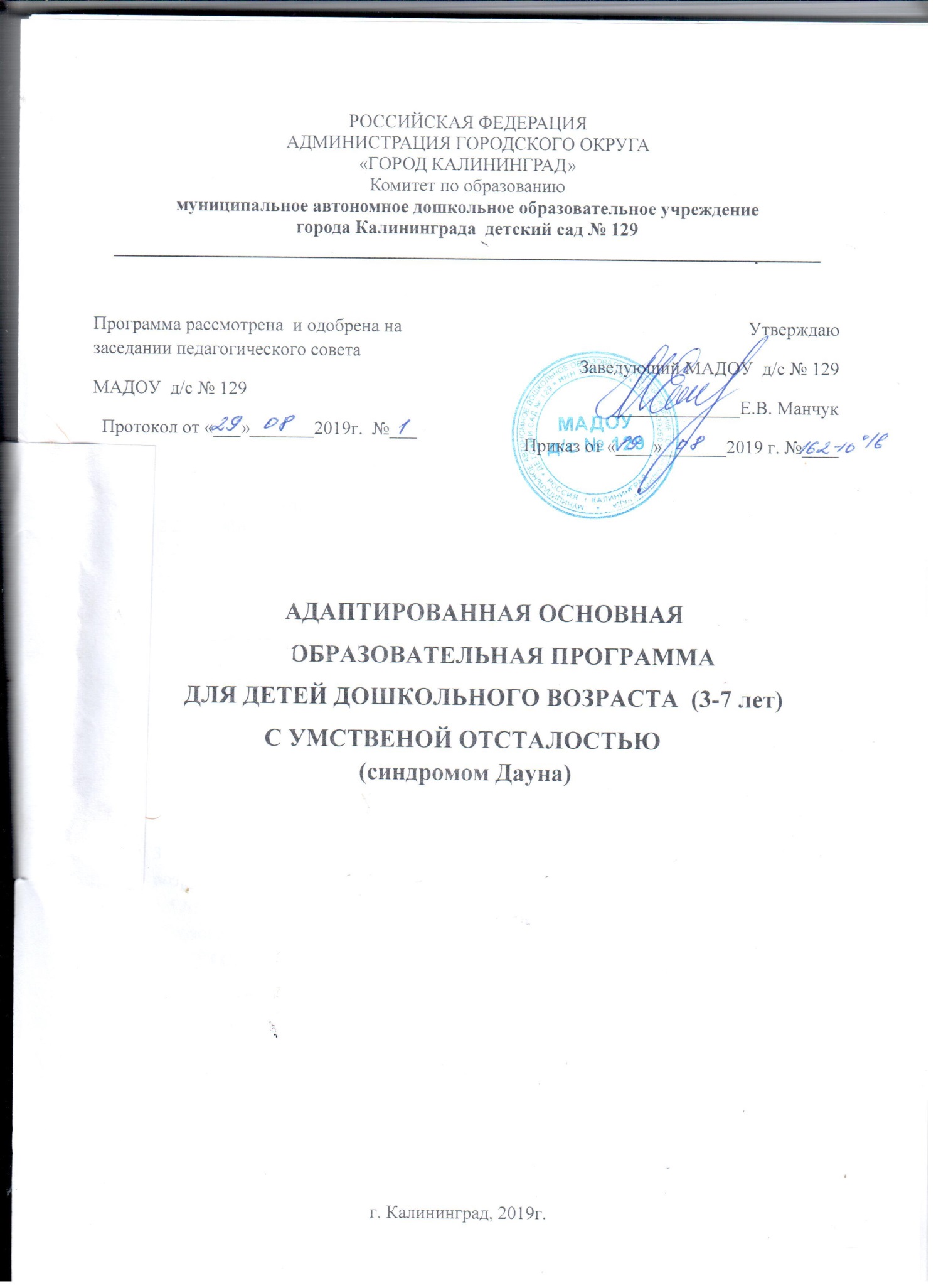 СодержаниеЦЕЛЕВОЙ РАЗДЕЛ Пояснительная записка……………………………………………………....с.3Цели и задачи реализации Программы…………………………………….с.4Принципы и подходы к формированию Программы………………….….с.5Индивидуально-типологические особенности детей с синдромом Дауна с.7Факторы, затрудняющие обучение…………………………………….…..с.9Результаты освоения основной образовательной программы………….с.10Планируемые результаты освоения программы детьми с синдромом Дауна ………………………………………………………………………………………с.11К пятилетнему возрасту…………………………………………………....с.11К шестилетнему возрасту………………………………………………….с.12К семилетнему возрасту…………………………………………………...с.14СОДЕРЖАТЕЛЬНЫЙ РАЗДЕЛКраткая характеристика программы……………………………………..с.16Образовательная область «Познавательное развитие»………………....с.21Образовательная область «Социально-коммуникативное развитие»….с.35Образовательная область «Речевое развитие»…………………………..с.40Образовательная область «Художественно-эстетическое развитие»….с.48Образовательная область «Физическое развитие»……………………...с.902.2.6. Календарно-тематическое планирование индивидуальной  логопедической  работы  с детьми  с умственной отсталостью с синдромом Дауна  3-7 лет  по расширению словаря,  развитию лексико-грамматических категорий языка  и связной речи…………………………………………………………………….с.1072.2.7.   Работа с родителями………………..........................................................с.108ОРГАНИЗАЦИОННЫЙ РАЗДЕЛОписание материально-технического обеспечения программы………...с.109Распорядок пребывания воспитанников в ДОУ…………………………..с.111Особенности традиционных событий, праздников, мероприятий…........с.117Продолжительность индивидуальных занятий  с  детьми дошкольного                  возраста по коррекции нарушений со специалистами сопровождения……..с.118 3.5.Методическое обеспечение образовательной деятельности по пятиобразовательным областям………………………………………………….….с.120СПИСОК ЛИТЕРАТУРЫ…………………………………………………….с.122Приложение 1. Совместная деятельность воспитателя и специалистов в организации образовательного процесса в группах, реализующих инклюзивную практику в ДОУ………………………………………………………………….с.124Приложение 2. Работа учителя-логопеда в ДОУ……………………………. с.125           Приложение 3. Работа педагога-психолога в ДОУ…………………………..с.125ВВЕДЕНИЕИнтеграция России в международное сообщество требует выполнения международных норм, направленных, в том числе, на защиту прав и законных интересов инвалидов. И, в первую очередь, на защиту прав детей, имеющих особенности в развитии и инвалидность. Эти права обозначены в международных актах, подписанных и ратифицированных Российской Федерацией, а также установлены документами правительства России, регулирующими и защищающими права детей с ограниченными возможностями здоровья.На сегодняшний день в России насчитывается более 2 млн. детей с ограниченными возможностями здоровья. В настоящее время осуществляется удивительный прогресс в разработке и практическом применении новых методов обучения детей с отставанием умственного развития. Родители и педагоги стали лучше сознавать потребность таких ребят в любви, внимании, поощрении; они убедились в том, что эти дети могут, так же как и другие, с пользой для себя ходить в детский сад, учиться в школе, активно отдыхать и участвовать в жизни общества. Возникла потребность в инклюзивном образовании. Инклюзивное или включенное образование — термин, используемый для описания процесса обучения детей с особыми потребностями в общеобразовательных (массовых) школах, детских садах.Важную роль в жизни ребёнка с синдромом Дауна играет положительный опыт пребывания в детском саду. В группе ребёнок приобретает разнообразные знания, умения, навыки. Ребёнок узнаёт, что существуют определённые правила и дисциплина.Пребывание в группе дошкольного образовательного учреждения общего типа — это возможность для ребёнка с синдромом Дауна быть вовлечённым в основной поток сверстников, это возможность воспитываться в языковой среде с детьми, более успешными в речевом развитии.В процессе обучения и воспитания ребёнок отрабатывает навыки самообслуживания, навыки общей и мелкой моторики, координацию движений, учится общаться с разными людьми.Одно из наиболее ценных умений, которое ребёнок с синдромом Дауна приобретает в детском саду — это умение играть. Игра является естественным средством развития и усвоения знаний: включаясь в группу, дети имитируют действия и поступки нормативных сверстников, учатся делать что-то прямо в процессе игры, они не только управляют происходящими событиями, но и инициируют их. Они учатся делать свой выбор и делиться игрушками с другими участниками игры. Они должны учиться действовать совместно с другими детьми.Чтобы процесс обучения и воспитания ребёнка с синдромом Дауна в общеразвивающей группе дошкольного образовательного учреждения проходил продуктивно и плодотворно как для самого ребёнка, так и для специалистов, необходимо составление адаптированной образовательной программы.Ӏ. ЦЕЛЕВОЙ РАЗДЕЛПояснительная запискаАдаптированная основная общеобразовательная программа (АООП) для детей дошкольного возраста (3-7лет) с умственной отсталостью (синдромом Дауна) МАДОУ города Калининграда детский сад №129, разработана в соответствии с:-ФЗ «Об образовании в Российской Федерации»;-«Санитарно-эпидемиологическими требованиями к устройству, содержанию и организации режима работы дошкольных образовательных организаций. СанПиН 2.4.1.304913» (утв. Главным государственным санитарным врачом РФ 15.05.2013 г.);-Приказом Минобрнауки России от 30.08.2013 № 1014 «Об утверждении Порядка организации и осуществления образовательной деятельности по основным общеобразовательным программам»:-  образовательным программам дошкольного образования;- «Федеральным государственным образовательным стандартом дошкольного образования" (утв. приказом Министерства образования и науки Российской Федерации от 25.11.2013 г. № 6241).Адаптированная основная общеобразовательная программа (АООП) для детей дошкольного возраста с синдромом Дауна разработана на основе :-Основной общеобразовательной программы дошкольного образования МАДОУ города Калининграда  детский сад №129                                                                                                                                   -Программы дошкольных образовательных учреждений компенсирующего вида для детей с нарушением интеллекта «Коррекционно- развивающее обучение и воспитание"(авт. Е.А. Екжанова, Е.А. Стребелева)Данная адаптированная основная общеобразовательная программа отражает современное понимание процесса воспитания и обучения детей с нарушением интеллекта. Программа основывается на закономерностях в развитии в дошкольном возрасте. В этот период закладывается основа для становления ребёнка, как личности, происходит развитие его возможностей, способностей, самостоятельности и дальнейшей социализации.Программа предназначена для проведения коррекционно-педагогической работы с детьми в возрасте до семи лет, имеющими умственную отсталость лёгкой и умеренной формы (IQ в пределах 50-69 и 35-49 соответственно).Цели и задачи реализации Программы Цели реализации программы:обеспечение государственных гарантий уровня и качества дошкольного образованиясоздание условий для всестороннего развития ребёнка с особыми образовательными потребностями, с учётом его индивидуальных возможностей и особенностей (структуры дефекта ребёнка), при включении его в группу дошкольного образовательного учреждения общего типаформирование общей культуры, развитие физических, интеллектуальных, нравственных, эстетических и личностных качеств, формирование предпосылок учебной деятельности, сохранение и укрепление здоровья детей дошкольного возраста;создание условий развития ребенка, открывающих возможности для его позитивной социализации, его личностного развития, развития инициативы и творческих способностей на основе сотрудничества со взрослыми и сверстниками и соответствующим возрасту видам деятельности;создание развивающей образовательной среды, которая представляет собой системуусловий социализации и индивидуализации детей.Задачи реализации Программы:охрана и укрепление физического и психического здоровья детей, в том числе их эмоционального благополучия;обеспечение равных возможностей для полноценного развития каждого ребенка в период дошкольного детства независимо от места жительства, пола, нации, языка, социального статуса, психофизиологических и других особенностей (в том числе ограниченных возможностей здоровья);обеспечение преемственности целей, задач и содержания образования, реализуемых в рамках образовательных программ различных уровней;создание благоприятных условий развития детей в соответствии с их возрастными и индивидуальными особенностями и склонностями, развитие способностей и творческого потенциала каждого ребенка как субъекта отношений с самим собой, другими детьми, взрослыми и миром;объединение обучения и воспитания в целостный образовательный процесс на основе духовно-нравственных и социокультурных ценностей и принятых в обществе правил и норм поведения в интересах человека, семьи, общества;формирование общей культуры личности детей, в том числе ценностей здорового образа жизни, развитие их социальных, нравственных, эстетических, интеллектуальных, физических качеств, инициативности, самостоятельности и ответственности ребенка, формирование предпосылок учебной деятельности;обеспечение вариативности и разнообразия содержания программ и организационных форм дошкольного образования, возможности формирования программ различной направленности с учетом образовательных потребностей, способностей и состояния здоровья детей;формирование социокультурной среды, соответствующей возрастным, индивидуальным, психологическим и физиологическим особенностям детей;обеспечение психолого-педагогической поддержки семьи и повышение компетентности родителей (законных представителей) в вопросах развития и образования, охраны и укрепления здоровья детей;организация воспитательно-образовательной работы, направленной на коррекцию, компенсацию и предупреждение вторичных отклонений в развитии и подготовке детей к обучению в школе с учетом индивидуальных возможностей каждого ребенка;обеспечение максимальной социально-бытовой адаптации детей с учётом индивидуальных психофизических возможностей здоровья;обеспечение психолого-педагогической диагностики детей в начале, середине, конце учебного года.Принципы и подходы к формированию ПрограммыПрограмма сформирована в соответствии с принципами и подходами, определенными федеральным государственным образовательным стандартом дошкольного образования.Основные принципы к формированию Программы:полноценное проживание ребенком всех этапов детства (младенческого, раннего и дошкольного возраста), обогащение (амплификация) детского развития;построение образовательной деятельности на основе индивидуальных особенностей каждого ребенка, при котором сам ребенок становится активным в выборе содержания своего образования, становится субъектом образования (далее - индивидуализация дошкольного образования);содействие и сотрудничество детей и взрослых, признание ребенка полноценным участником (субъектом) образовательных отношений;поддержка инициативы детей в различных видах деятельности;сотрудничество ДОУ с семьей;приобщение детей к социокультурным нормам, традициям семьи, общества и государства;формирование познавательных интересов и познавательных действий ребенка в различных видах деятельности;возрастная адекватность дошкольного образования (соответствие условий, требований, методов возрасту и особенностям развития);учет этнокультурной ситуации развития детей;концентрический принцип построения программы;принцип деятельностного подхода к обучению и воспитанию дошкольников с ОВЗ;принцип развивающего характера коррекционного обучения с учётом возраста и специфики (структуры, степени) нарушения;принцип единства диагностики и коррекции развития;учет общих тенденций развития нормального и аномального ребенка;приобщение нетипичных детей ко всему, что доступно их нормально развивающимся сверстникам, стирание границ, реализация концепции нормализации;оптимальное сочетание общеразвивающей работы с коррекционно-компенсаторной и абилитационно-реабилитационной педагогической деятельностью на основе учета структуры дефекта, степени и времени его возникновения, онтогенетических особенностей детей;постоянное изучение нетипичных детей в динамике их развития и выявление психических новообразований;создание условий для дифференциации обучения с элементами индивидуализации в каждой возрастной группе в зависимости от особенностей психофизического развития детей с ОВЗ;равномерное распределение психофизической нагрузки с учётомспецифики нарушения детей с ОВЗ в ходе коррекционной работы;опора на сохранные и компенсаторные механизмы с целью повышения результативности проводимой психолого-педагогической деятельности.Основные подходы к формированию ПрограммыПрограмма сформирована на основе требований ФГОС, предъявляемых к структуре образовательной программы дошкольного образования и к её объёму.Программа определяет содержание и организацию образовательной деятельности на уровне дошкольного образования.Программа обеспечивает развитие личности детей дошкольного возраста в различных видах общения и деятельности с учетом их возрастных, индивидуальных психологических и физиологических особенностей.Программа сформирована как программа психолого-педагогической поддержки позитивной социализации и индивидуализации, развития личности детей дошкольного возраста и определяет комплекс основных характеристик дошкольного образования (объем, содержание и планируемые результаты в виде целевых ориентиров дошкольного образования).В Программе учитываются:индивидуальные потребности ребенка, связанные с его жизненной ситуацией и состоянием здоровья;возможности освоения ребенком Программы на разных этапах ее реализации.Программа направлена на:создание условий развития ребенка, открывающих возможности для его позитивной социализации, его личностного развития, развития инициативы и творческих способностей на основе сотрудничества со взрослыми и сверстниками и соответствующим возрасту видам деятельности;на создание развивающей образовательной среды, которая представляет собой систему условий социализации и индивидуализации детей.Формы реализации программы:игра;познавательная и исследовательская деятельность;творческая активность;общение и взаимодействие со взрослыми и сверстниками;восприятие художественной литературы и фольклора;самообслуживание и элементарный бытовой труд;конструирование из разного материала, лепка, рисование, аппликация и т.д.Реализация программы осуществляется в формах, специфических для детей даннойвозрастной группы и возможностей здоровья, прежде всего в форме различных видов игры, совместной деятельности со взрослыми и сверстниками, специально организованной познавательной деятельности.Программа предназначена для работы с детьми дошкольного возраста с ограниченными возможностями здоровья (с синдромом Дауна) от 3 до 7 лет, с учетом их возрастных, типологических и индивидуальных особенностей в условиях группы общеразвивающей направленности (инклюзивного образования) по образовательным областям: физическое развитие, социально-коммуникативное развитие, познавательное развитие, речевое развитие и художественно-эстетическое развитие.Индивидуально-типологические особенности детей с синдромом Дауна«Синдром Дауна» - самая распространенная из всех известных на сегодняшний день форма хромосомной патологии. Около 20% тяжёлых форм поражений центральной нервной системы связано с генетическими нарушениями. Среди этих заболеваний ведущее место занимает синдром Дауна, при котором умственная отсталость сочетается со своеобразной внешностью. Впервые синдром был описан в 1866 году Джоном Лэнгдоном Дауном под названием «монголизм». Встречается с частотой один случай на 500-800 новорожденных вне зависимости от пола.Синдром Дауна диагностируют очень рано, практически с момента рождения ребёнка, поэтому с первых дней жизни такого ребёнка, необходимо окружать его вниманием и заботой. Характерной особенностью ребёнка с синдромом Дауна, является замедленное развитие.Между людьми с синдромом Дауна больше различий, чем сходства. У них много черт, унаследованных от родителей, и они похожи на своих братьев и сестёр. Однако, наряду с этими личными особенностями, у них наблюдаются определённые физиологические черты, общие для всех людей с синдромом Дауна. Особую проблему представляют трудности с обучением. Это означает, что учиться им труднее, чем большинству людей одного с ним возраста.В 1959 году французский профессор Лежен доказал, что синдром Дауна связан с генетическими изменениями, вызванными наличием лишней 21-й хромосомы. В итоге у ребёнка не 46, а 47 хромосом. В результате наблюдаются нарушения в росте и психофизическом развитии ребёнка.Физические особенности ребёнка с синдромом ДаунаВнешний вид и поведение каждого живого существа, в первую очередь определяются генами. Точно также физические особенности детей с синдромом Дауна формируются под влиянием их генетического материала. Поскольку они наследуют гены и от матери, и от отца, они до определённой степени похожи на своих родителей - строением тела, цветом волос и глаз, динамикой роста (последний, правда будет замедленным). Однако из-за наличия дополнительного генетического материала - лишней хромосомы в 21 паре - у детей с синдромом Дауна появляются такие телесные особенности, которые делают их не похожими на родителей, братьев, сестёр или детей, не имеющих хромосомных нарушений. Так как эта лишняя хромосома обнаруживается в клетках каждого ребенка с синдромом Дауна имеются много общих физических черт, и поэтому они выглядят довольно похожими друг на друга. Гены дополнительной хромосомы в 21 паре ответственны за то, что в самый ранний, внутриутробный период жизни плода (эмбриона) развитие определённых частей тела происходит измененным по сравнению с нормой образом. Однако, как именно получаются эти изменения, и каков механизм нарушения нормального хода развития генами лишней хромосомы, неизвестно.Необходимо обратить внимание и на то, что сходств у такого малыша с обычным, среднестатистическим ребёнком больше, чем различий. Голова ребёнка с синдромом Дауна меньше, чем у обычных детей. У большинства затылок несколько уплощен, что делает голову на вид круглой. Роднички часто бывают больше и позже зарастают. Посередине, в месте встречи черепных костей, нередко обнаруживается один лишний родничок. У некоторых детей на голове могут быть безволосые области или, что встречается реже, все волосы могут выпасть. Лицо младенца с синдрома Дауна кажется немного плоским, главным образом, из-за недоразвитых лицевых костей и маленького носа. Переносица обычно широкая и уплощенная. Глаза, как правило, бывают нормальной формы, глазные щели узкие и расположены косо. У ребёнка с синдромом Дауна маленький рот. Некоторые дети держат его открытым, а язык немного высунутым. Когда ребёнок становится старше, на его языке могут появиться бороздки. Губы зимой часто трескаются. Нёбо узкое, высокое и сводчатое. Зубы обычно прорезываются позже. Челюсти маленькие, что часто приводит к тому, что коренные зубы мешают друг другу. Шея у человека с синдромом Дауна может быть несколько шире и короче. Иногда необычной бывает грудная клетка. Она может быть впалой (воронкообразная грудная клетка), но бывают случаи, когда грудные кости выпирают (голубиная или килевидная грудная клетка). У ребёнка с увеличенным сердцем (что является следствием врождённого порока) со стороны сердца грудь может выглядеть полнее.Одним детям с синдромом Дауна свойственны определённые черты или состояния, а другим - нет, хотя и у тех, и у других есть лишняя хромосома. Приблизительно 40% детей с синдромом Дауна имеют врождённый порок сердца, для которого характерно наличие высокочастотных шумов, а 60% этой проблемы не знают.У многих детишек с синдромом Дауна кисти и ступни широкие и короткие. Пальцы на руках короткие, как бы обрубленные; при этом часто мизинец немного загнут внутрь. Примерно у 50% с синдромом Дауна можно заметить складочку, идущую поперёк одной или обеих ладоней. Рисунок линий на подушечках пальцев также имеет ярко выраженные особенности, по которым в прошлом идентифицировали детей с синдромом Дауна. Пальцы на ногах у детей с синдромом Дауна обычно бывают кроткими. У большинства из них промежуток между первым и вторым пальцами несколько больше, а на подошве между ними - складочка. У многих детей с синдромом Дауна наблюдается плоскостопие, обусловленное вялостью сухожилий. В некоторых случаях ортопед советует таким детям носить специальную обувь. Другие же в специальной обуви не нуждаются.Вследствие общей вялости связок, ребёнок как бы «собран не достаточно жёстко». Как правило, это не приводит к каким-либо серьёзным проблемам, если не считать вывихов и подвывихов, которые иногда происходят с коленной чашечкой или бедром. Нередко вывихи требуют хирургического вмешательства. Многие дети с синдромом Дауна имеют пониженный мышечный тонус, недостаточную силу мышц и ограниченную их координацию.Следует ещё раз подчеркнуть, что не у каждого ребёнка с синдромом Дауна наблюдаются все названные черты. Кроме того, у одних детей некоторые особенности могут быть больше заметны, чем у других. Таким образом, хотя детей с синдромом Дауна можно распознать по одинаковым для всех физическим характеристикам, всё же не все они выглядят одинаково. Более того, некоторые черты со временем изменяются. Как уже было отмечено, не все упомянутые здесь физические особенности отрицательно влияют на развитие и здоровье ребёнка. Например, загнутый внутрь мизинец не ограничивает функций руки, также как косо расположенные глазные щели не снижают зрения. Другие вещи, однако, такие как тяжёлый врождённый порок сердца или атрезия двенадцатипёрстной кишки представляют серьёзную опасность и требуют немедленного медицинского вмешательства. Многие из описанных физических характеристик могут быть также свойственны и другим детям с отклонениями в развитии.У детей с синдромом Дауна могут возникнуть и более редкие врождённые нарушения. Чрезвычайно важно, чтобы лечащий врач не делал чрезмерного акцента на физических особенностях ребёнка, а настаивал на необходимости удовлетворения его нормальных человеческих потребностей - потребности во внимании и потребности в любви.     Психические особенности ребёнка с синдромом ДаунаИнтеллектуальные возможности ребёнка с синдромом Дауна, как и его возможности в других областях развития, в прошлом недооценивались. Последние научные работы опровергают многие сделанные ранее заключения, в том числе, утверждение, что дети с синдромом Дауна обычно имеют сильно выраженное или глубокое отставание в умственном развитии. В соответствии с данными современных исследований, степень отставания большинства детей с синдромом Дауна находится в пределах от лёгкой до средней. Интеллектуальную деятельность некоторых детей можно назвать пограничной или находящейся в пределах между низкой и средней, и только совсем немногие дети имеют сильно выраженную задержку интеллектуального развития. Из этого следует, что у детей с синдромом Дауна умственные возможности могут колебаться в широком диапазоне.Факторы, затрудняющие обучениеОтставание в моторном развитии - в развитии тонкой и общей моторики;Возможные проблемы со слухом и зрением;Проблемы с развитием речи;Слабая кратковременная слуховая память;Более короткий период концентрации;Трудности овладения и запоминания новых понятий и навыков;Трудности с умением обобщать, рассуждать и доказывать;Трудности с установлением последовательности (действий, явлений, предметов и др.);Проблемы со зрениемХотя дети с синдромом Дауна обычно имеют хорошие способности к наглядному обучению и могут использовать их для прохождения учебной программы, многие (60-70%) имеют тот или иной недостаток зрения. Дети в возрасте до 7 лет должны носить очки.Проблемы со слухомМногие дети с синдромом Дауна испытывают некоторый недостаток слуха. До 20% детей могут иметь сенсоневральную потерю слуха, вызванную дефектами развития уха и слухового нерва. Уровень слухового восприятия может меняться в течение дня.Проблемы с развитием речиДети с синдромом Дауна имеют недостатки развития всех компонентов речи. Отставание в развитии речи вызвано комбинацией факторов, из которых часть обусловлена проблемами в восприятии речи и в развитии познавательных навыков. Любое отставание в восприятии и использовании речи может привести к задержке интеллектуального развития.Общие черты отставания в развитии речи:меньший словарный запас, приводящий к менее широким знаниям;пробелы в освоении грамматических конструкций;способность скорее осваивать новые слова, чем грамматические правила;большие, чем обычно, проблемы в изучении и использовании общепринятой речи;трудности в понимании заданий.Для таких детей проблемы в развитии речи часто означают, что они фактически получают меньше возможностей участвовать в общении. Взрослые имеют тенденцию задавать им вопросы, не требующие ответов, а также заканчивать за них предложения, не помогая им сказать самим или не давая им для этого достаточно времени. Это приводит к тому, что ребенок получает меньше речевого опыта, который позволил бы ему выучить новые слова структуры предложения и меньше практики, которая делала бы его речь более понятной.МышлениеГлубокое недоразвитие речи этих детей часто маскирует истинное состояние их мышления, создает впечатление более низких познавательных способностей. Однако при выполнении невербальных заданий (классификация предметов, счетные операции и пр.) некоторые дети с синдромом Дауна могут показывать те же результаты, что и другие воспитанники.В формировании способности к рассуждению и выстраиванию доказательств дети с синдромом Дауна испытывают значительные затруднения. Дети труднее переносят навыки и знания из одной ситуации на другую. Абстрактные понятия, в учебных дисциплинах недоступны для понимания. Также может быть затруднено умение решать возникшие практические проблемы. Ограниченность представлений, недостаточность умозаключений, лежащих в основе мыслительной деятельности делают для многих детей с синдромом Дауна невозможным обучение отельных школьных предметов.ПамятьХарактеризуется гипомнезией (уменьшенный объём памяти), требуется больше времени для изучения и освоения новых навыков, и для заучивания и запоминания нового материала. Также наблюдается недостаточность слуховой кратковременной памяти и анализа информации, полученной на слух.ВниманиеНеустойчивость активного внимания, повышенная утомляемость и истощаемость, Короткий период концентрации внимания, дети легко отвлекаются, истощаются.ВоображениеОбраз не возникает в воображении, а воспринимается лишь зрительно. Способны соотносить части рисунка, но соединять их в целое изображение не могут.ПоведениеХарактеризуется, в основном послушанием, легкой подчиняемостью, добродушием, иногда ласковостью, готовностью делать то, что их попросят. Дети легко вступают в контакт. Может встречаться и разнообразные поведенческие расстройства.ЭмоцииУ детей с синдромом Дауна отмечаются сохранность элементарных эмоций. Большинство из них ласковы, привязчивы. Некоторые выражают положительные эмоции ко всем взрослым, вступают с ними в контакт, некоторые - преимущественно к тем, с которыми они постоянно общаются.У детей положительные эмоции наблюдаются чаще, чем отрицательные. При неудаче они обычно не огорчаются. Не всегда могут правильно оценить результаты своей деятельности, и эмоция удовольствия обычно сопровождает окончание задания, которое при этом может быть выполнено неправильно. Доступны страх, радость, грусть. Обычно эмоциональные реакции по глубине не соответствуют причине, вызвавшей их. Чаще они выражены недостаточно ярко, хотя встречаются и слишком сильные переживания по незначительному поводу.ЛичностьВ личностном плане этим детям в большей степени свойственна внушаемость, подражательность действиям и поступкам других людей. У некоторых из этих детей наблюдаются эпилептоидные черты характера: эгоцентризм, чрезмерная аккуратность. Однако большинству детей присущи положительные личностные качества: они ласковы, дружелюбны.Результаты освоения основной образовательной программыРезультаты освоения основной образовательной программы представлены в виде целевых ориентиров дошкольного образования, которые представляют собой социальнонормативные возрастные характеристики возможных достижений ребенка на этапе завершения уровня дошкольного образования.Целевые ориентиры не подлежат непосредственной оценке, в том числе в виде педагогической диагностики (мониторинга), и не являются основанием для их формального сравнения с реальными достижениями детей. Они не являются основой объективной оценки соответствия установленным требованиям образовательной деятельности и подготовки детей. Освоение Программы не сопровождается проведением промежуточных аттестаций и итоговой аттестации воспитанников.Целевые ориентиры на этапе завершения дошкольного образования:ребенок овладевает основными культурными способами деятельности, проявляетинициативу и самостоятельность в разных видах деятельности: игре, общении, познавательно-исследовательской деятельности, конструировании и др.; способен выбирать себе род занятий, участников по совместной деятельности;ребенок обладает установкой положительного отношения к миру, к разным видам труда, другим людям и самому себе, обладает чувством собственного достоинства; активно взаимодействует со сверстниками и взрослыми, участвует в совместных играх. Способен договариваться, учитывать интересы и чувства других, сопереживать неудачам и радоваться успехам других, адекватно проявляет свои чувства, в том числе чувство веры в себя, старается разрешать конфликты;ребенок обладает развитым воображением, которое реализуется в разных видах деятельности, и прежде всего в игре; ребенок владеет разными формами и видами игры, различает условную и реальную ситуации, умеет подчиняться разным правилам и социальным нормам;ребенок достаточно хорошо владеет устной речью, может выражать свои мысли и желания, может использовать речь для выражения своих мыслей, чувств и желаний, построения речевого высказывания в ситуации общения, может выделять звуки в словах, уребенка складываются предпосылки грамотности;у ребенка развита крупная и мелкая моторика; он подвижен, вынослив, владеет основными движениями, может контролировать свои движения и управлять ими;ребенок способен к волевым усилиям, может следовать социальным нормам поведения и правилам в разных видах деятельности, во взаимоотношениях со взрослыми и сверстниками, может соблюдать правила безопасного поведения и личной гигиены;ребенок проявляет любознательность, задает вопросы взрослым и сверстникам, интересуется причинно-следственными связями, пытается самостоятельно придумывать объяснения явлениям природы и поступкам людей; склонен наблюдать, экспериментировать. Обладает начальными знаниями о себе, о природном и социальном мире, в котором он живет; знаком с произведениями детской литературы, обладает элементарными представлениями из области живой природы, естествознания, математики, истории и т.п.;ребенок способен к принятию собственных решений, опираясь на свои знания и умения в различных видах деятельности.Целевые ориентиры конкретизируются в планируемых результатах освоения Программы с учётом возрастных и психологических особенностей детей с ОВЗ.Планируемые результаты освоения программыК пятилетнему возрасту дети:Моют руки под контролем взрослого по мере загрязнения и перед едой, насухо вытирают лицо и руки полотенцем. С помощью взрослого приводят себя в порядок, пользуются индивидуальными предметами (полотенцем, салфеткой, расческой, носовым платком). Самостоятельно принимают пищу. Владеют порядком одевания и раздевания. При помощи взрослого снимают одежду, обувь (застежки на липучках).Стремятся к эмоционально-деловому контакту со взрослым. Понимают инструкции взрослого. Способны адекватно реагировать на выполнение режимных моментов: переход от бодрствования ко сну, от игры к непосредственно образовательной деятельности, пространственные перемещения и т. д. Откликаются на свое имя, свою фамилию.Владеют первичными способами усвоения общественного опыта (совместные действия со взрослым в предметной и предметно-игровой ситуации, подражание действиям взрослого). Проявляют интерес к игрушкам, предметам и действиям с ними; фиксируют взгляд на движущейся игрушке (предмете), прослеживают за движением предмета, используют хватательные движения. Испытывают эмоциональное удовольствие от красивой игрушки, от качества материала (пушистый, мягкий, теплый, гладкий и т. д.) Эмоционально реагируют на мелодичную музыку, природные звуки. Соотносят игрушку со звукоподражанием, произвольно произносят звукоподражание.Имеют представления о себе как о субъекте деятельности. Имеют первичные представления о своем «Я», о своей семье, узнают свою маму среди других людей. Фиксируют взгляд на лице сверстника, воспитателя, партнера по игре. Умеют находить глазами, откуда исходит звук; поворачиваться на звук (находить глазами источник звука, поворачиваться в его сторону); поворачиваться на голос (находить главами говорящего).Фиксируют взгляд на предмете в течение нескольких секунд, прослеживают взглядом за перемещением предмета, переводят взгляд с одного предмета на другой; изучают взглядом предмет, который держат в руке.Из двух (трёх) предметов выбирают тот, который называют. Указывают на названную одну часть тела. Соотносят предмет и его изображение. Показывать на себя по вопросу педагога. Подражают действиям взрослого (стучат по столу ладошкой или ложкой, хлопают в ладоши, машут рукой на прощание). Выполняют действие в соответствии с инструкцией: подойди, сядь, встань, иди, дай, отдай, ложисьСцепляют руки, сжимают пальцы педагога; удерживают предмет, когда его вкладывают в руки; тянуться к предмету и достают его, удерживают в руках мяч. Кладут предмет в коробку (банку, миску, т.д.), надевают на стержень пирамидки крупные кольца, кладут шарики в банку, собирают крупные кубики в коробку.Интересуются объектами живого и неживого мира. Знакомы с некоторыми свойствами объектов живой и неживой природы в процессе практической деятельности. Наблюдают, рассматривают объекты живой и неживой природы и природные явления. Правильно вести себя в быту, с объектами живой и неживой природы.В лепке. Положительно эмоционально настроены к лепке. Держат, мнут пластилин. Фиксируют взгляд на поделке, изготовленной взрослым. Понимают и выполняют простые однословные инструкции: «возьми», «дай», «заложи».В рисовании. Положительно эмоционально настроены к изодеятельности. Фиксируют взгляд на предмете. Прослеживают взглядом за движением руки взрослого. Знакомы с бумагой, кистью, карандашом, краской. Владеют совмещенными действиями со взрослым при работе с карандашом, «рисованием» пальчиком. Умеют делать мазки, штрихи.В аппликации. Знакомы с бумагой и действиями с ней (мять, рвать). Фиксируют внимание на сухой аппликации, выполняемой воспитателем. Выполняют сухую аппликацию совместно со взрослим («рука в руке»).К шестилетнему возрасту дети:Самостоятельно следят за своим внешним видом: самостоятельно умываются, моют руки с мылом перед едой, по мере загрязнения, после пользования туалетом, пользуются расческой и носовым платком. Стараются аккуратно принимать пищу (пищу брать понемногу, хорошо пережевывать, есть бесшумно, правильно пользоваться ложкой, салфеткой).Стремятся к эмоционально-личностного контакту со взрослым. Адекватно реагируют на свое имя, свою фамилию. Адекватно ведут себя в конкретной ситуации (садятся на стульчик, сидят на занятии, ложатся в свою кровать, знают свое место за столом, берут свои вещи из шкафчика при одевании на прогулку).Наблюдают за действиями другого ребенка и игрой нескольких сверстников. Эмоционально положительно реагируют на сверстников и включаются в совместные действия с ними. Интересуются игрушками и предметами и адекватными способами действий с ними. Совершают отражательные действия с игрушками за взрослым. Сопровождают игровую деятельность звукоподражанием. Проявляют стойкий интерес к игрушке. Используют игрушку в соответствии с её функциональным назначением. Совершают предметные действия с игрушкой, процессуальные действия с игрушкой, цепочку игровых действий. Ориентируются в пространстве групповой комнаты ( находят игрушку ). Соотносить игрушку с ее изображением на предметной картинке, называют ее, используя звукоподражание или лепетные слова. Слушают непродолжительное время мелодичную музыку, звуки природы, эмоционально реагируют на ритмический рисунок мелодии, ее темп и характер.Узнают и выделяют себя на отдельной и групповой фотографиях. Показывают на лице глаза, рот, нос, лоб, щеки, на голове - волосы. Фиксируют взгляд на предмете или нескольких предметах в течение нескольких минут. Изучают глазами картинку, переводят взгляд с одного изображения на другое.Тянуться к предмету и достают его, захватывают мелкие предметы; пользуются большими пальцем с одной стороны и остальными с другой, чтобы схватить маленький предмет. Захватывают мелкий предмет щепоткой. Перекладывают предметы из одной коробки в другую, кладут палочки в банку, строят башню из двух кубиков. Вкладывают шары в круглые отверстия доски форм. Надевают детали пирамиды на стержень без учёта величины.Манипулируют предметами, пользуясь обеими руками; вставляют маленький стаканчик в большой по размеру; снимают крышку с коробки, чтобы отыскать там игрушки; подражая действиям педагога, переворачивают предмет; вкладывают квадратную (или круглую) пластину в одно отверстие форм; переворачивают страницы картонной книжки; подбирают предметы к образцу. Подбирают предметы к картинкам (выбор из двух -трёх). Выбирают из двух предметов, разных по величине, большой (маленький) по инструкции взрослого.Наблюдают за деятельностью и поведением человека в повседневной жизни и в труде. Наблюдать за изменениями в природе и погоде (светит солнце, идет дождь и др.).Внимательно слушают говорящего и смотрят на него или на предмет, о котором идёт речь; вместе со взрослым в течение 2-3 минут смотрят на картинки или предметы; в ответ на тон говорящего меняют выражение лица. Выполняют одноступенчатые инструкции.В ответ на словесную просьбу машут рукой или хлопают в ладоши. Находят знакомые предметы, о которых спрашивают. Находят членов семьи, о которых спрашивают; дают предмет говорящему в ответ на его просьбу; указывают на предмет, о котором спрашивают.Указывают на четыре части тела, которые называют; из четырёх предметов выбирают тот, который ему называют; выбирают три предмета одежды, которые называют; из четырёх картинок выбирают ту, которую ему называют: игрушки, овощи, фрукты, одежда, животные, продукты питания. Выполняют просьбу типа «Дай мне ... и ...», выбирая два предмета из четырёх («Дай мне собаку и мяч.»). Выполняют указания, в которых есть слова, обозначающие действия (10 слов).Подражают действиям: здороваются и прощаются, дают и требуют предметы, просят и отказываются от помощи. Подражают мимике взрослого. Подражают звукам (один гласный звук «аа»;гласный звук + согласный звук: та-та- та; один согласный + два одинаковых гласных: «буу», «мее»;двухсложные комбинации: «оо-аа», «би-би», «па-па», «ма-ма»).В рисовании. Проявляют интерес к рисованию. Фиксируют взгляд на полученном изображении, узнают знакомые предметы в изображении. Следят за процессом рисования воспитателем. Владеют навыками самостоятельного рисования: мазки, штрихи» черкание. Правильно держат карандаш, выполняют манипуляции по словесной инструкции («Возьми карандаш», «Нарисуй травку»). Пользуются всем пространством листа бумаги. Оказывают посильную помощь в уборке после занятия (собрать карандаши в стаканчик, собрать рисунки и отдать воспитателю). В лепке. Знакомы со свойствами пластилина. Раскатывают между ладонями (колбаска). Проявляют стойкий интерес к лепке воспитателей готового образца (обыгрывание педагогом образца). Знакомы детей с другими материалами лепки: тестом, глиной. В аппликации. Проявляют интерес к аппликации. Знакомы с клеем, кистью. Выполняют аппликацию совместно со взрослым «рука в руке». Прослеживают взглядом за действиями воспитателя (набираем клей, приклеиваем, наносим клей на поверхность детали). Пользуются салфеткой, располагают готовые формы в центре листа.К семилетнему возрасту дети:Самостоятельно следят за чистотой тела, опрятностью одежды, прически; самостоятельно одеваются и раздеваются, соблюдают порядок в своем шкафу (раскладывают одежду в определенные места). Продолжают совершенствовать культуру еды (правильно пользоваться ложкой; есть аккуратно, бесшумно, сохраняя правильную осанку за столом).Умеют видеть настроение и различные эмоциональные состояния близких взрослых и детей (радость, огорчение), умеют выражать сочувствие (пожалеть, помочь).Проявляют интересы и предпочтения в выборе любимых занятий игр, игрушек, предметов быта. Обращаются к сверстникам с просьбой поиграть. Знакомы с игрушками, действиями с ними; проявляют интерес к игрушкам и желание играть. Используют разнообразные предметно-игровые действия с использованием игрушек.Понимают обращенную речь взрослого в виде поручений, вопросов, сообщений. Совершают отражательные действия за взрослым. Сопровождают игровую деятельность словами и репликами. Используют игрушку в соответствии с ее функциональным назначением. Проявляют стойкий интерес к игре, взаимодействию в игре со взрослым и сверстником. Совершают с игрушкой: предметные действия, процессуальные действия, цепочку игровых действий, игру с элементами сюжета. Соотносят игрушки с потешками и стихами.Называют свое имя и свою фамилию, имена близких взрослых и сверстников, свой возраст. Участвуют в коллективной деятельности сверстников (игровой, изобразительной, музыкальной, физкультурной и т. д.)Смотрят на предмет и изучают его взглядом (неподвижный, передвигающийся в пространстве), изучают взглядом простую сюжетную картинку.Кладут и ставят предмет в нужное место, кладут в банку мелкие предметы, нанизывают детали пирамиды на стержень; вставляют штырьки в отверстие доски форм, нанизывают грибы на штырьки; строят башни из кубиков. Строят забор из кирпичиков, кубиков; вкладывают круглую или квадратную пластину в одно из трёх отверстий доски форм (выбор по величине); складывают разрезную картинку из двух частей. Размещают резко отличающиеся по форме вкладыши в соответствующие отверстия (ёлка, гриб, домик и т.д.); переворачивают бумажные страницы книг; указывают на отдельные элементы рисунка. Подбирают предметы по образцу по цвету. Подбирают предметы к картинкам (выбор из пяти). Сличают и объединяют предметы по признаку величины, формы, цвета. В паре из двух предметов выбирают большой и маленький. Различают твёрдые и мягкие предметы, шереховатые и гладкие; из группы предметов отбирают одинаковые; находят один и много предметов. Владеют элементами рисования (пальцем, мелом, карандашом, штампом) - черкание, линия, клубок.Соотносят явления окружающей действительности и деятельности человека (пошел снег - дворник расчищает дорожки, человек заболел - обращается к врачу и т. д.) Различают времена года и время суток ( ночь, день). Узнают на фотографии и в окружении членов своей семьи, знают их имена.Проявляют интерес в проведении простейших наблюдений. Владеют способами обследования предметов, включая простейшие опыты (тонет - не тонет, рвется - не рвется).Различают и называют основные строительные детали (кубик, кирпичик, пластина). Сооружают несложные постройки, выполняя их по подражанию. Накладывают один кирпичик на другой (башенка).В рисовании. Правильно держат кисть, набирают краску на кисть. Владеют различным приемам рисования (всем ворсом, примакиванием, кончиком кисти). Проявляют аккуратность при работе с краской. Знакомы с круглой формой (круг, клубок, солнышко). Промывают и протирают кисть после окончания работы. Узнают в готовом изображении реальный предмет. Оказывают посильную помощь в уборке после занятия.В лепке. Играют с поделками. Раскатывают пластилин круговыми движениями («Колобок»), делят кусок пластилина на две части путем отщипывания. По словесной инструкции педагога лепят предметы, похожие на палочку, мячик. Работают аккуратно, после занятия протирать доски.В аппликации. Самостоятельно работают с кистью, клеем. По словесной инструкции воспитателя берут определенную заготовку (большую, маленькую, красную, зеленую).Соотносить предмет, картинку, слово. Использовать в аппликации другие материалы: сухие листья, семена. Работают аккуратно, пользуются салфеткой, моют руки после работы.СОДЕРЖА ТЕЛЬНЫЙ РАЗДЕЛСодержание Программы обеспечивает развитие личности, мотивации и способностей детей в различных видах деятельности и охватывает следующие направления развития и образования детей (далее - образовательные области): социально-коммуникативное развитие, познавательное развитие, речевое развитие, художественно-эстетическое развитие, физическое развитие.Педагогическая целесообразность программы заключается:в целенаправленной педагогической работе;в определении содержания и методов обучения и воспитания;в своевременном включении родителей в педагогический процесс;в реализации единства требований к воспитанию и обучению ребенка в семье и дошкольном учреждении;в комплексной реабилитации ребенка с нарушениями в развитии.Формы работы по программе:индивидуальные коррекционно-развивающие занятия со специалистами(учитель- дефектолог, учитель-логопед, педагог-психолог)групповые занятия по образовательным областям:	социально-коммуникативные,художественно-эстетические, физическое развитие в ДО;взаимодействие с родителями.Для реализации программы используются следующие методы: наглядный, словесный, практический.Словесный метод представляется наиболее эффективным в процессе:чтения произведений воспитателем;проведения разнообразных игр (подвижные, сюжетно-ролевые, дидактические с использованием мимики, жестов по ходу сюжета);чтения литературных произведений воспитателем-педагогом и родителями.Наглядный метод используется во время:рассматривания книжных иллюстраций, репродукций, предметов;экскурсий, целевых прогулок, наблюдений;проведения дидактических игр.Практический метод используется, когда необходимо организовывать продуктивную и познавательно-исследовательскую деятельность.Ожидаемые результаты реализации программы. Реализация адаптированной программы для инклюзивного образования детей дошкольного возраста с нарушением уровня интеллекта предполагает, что ребенок с ограниченными возможностями здоровья начнёт эффективно включаться в игровой процесс со сверстниками, показатели когнитивного, речевого развития станут выше. Родители станут более успешно включаться в процесс социализации ребенка, освоят эффективные способы взаимодействия в отношениях «ребенок-родитель».КРАТКАЯ ХАРАКТЕРИСТИКА ПРОГРАММЫС учётом образовательных потребностей умственно отсталых детей дошкольного возраста в программе инклюзивного образования выделены такие разделы, как «Познавательное развитие», «Социально-коммуникативное развитие», «Художественно-эстетическое развитие», «Физическое развитие», «Речевое развитие».Каждый раздел содержит подходы к воспитанию и обучению дошкольников с ОВЗ и даны итоговые показатели развития ребёнка в разные возрастные периоды.2.2.1.Образовательная область «ПОЗНАВАТЕЛЬНОЕ РАЗВИТИЕ»Направления и задачи коррекционно-педагогической работыПознавательное развитие предполагает развитие интересов детей, любознательности и познавательной мотивации; формирование познавательных действий, становление сознания; развитие воображения и творческой активности; формирование первичных представлений о себе, других людях, объектах окружающего мира, о свойствах и отношениях объектов окружающего мира (форме, цвете, размере, материале, звучании, ритме, темпе, количестве, числе, части и целом, пространстве и времени, движении и покое, причинах и следствиях и др.), о малой родине и Отечестве, представлений о социокультурных ценностях нашего народа, об отечественных традициях и праздниках, о планете Земля, как общем доме людей, об особенностях ее природы, многообразии стран и народов мира.Данный раздел содержит направления коррекционно-педагогической работы, которые способствуют решению задач по ориентировочно-исследовательской деятельности и способов усвоения быта: сенсорное воспитание, формирование мышления, формирование элементарных количественных представлений, ознакомление с окружающим миром.Первый год обученияВторой год обученияЧетвёртый год обученияучить соотносить форму предметов с геометрической формой — эталоном;учить ассоциировать геометрические формы с предметами;продолжать формировать представление об относительности величины: один и тот же предмет может быть по отношению к одним предметам маленьким, а по отношению к другим - большим (длиннее - короче, выше - ниже);продолжать формировать ориентировку в схеме собственного тела, продолжать формировать ориентировку в пространстве;продолжать учить дифференцировать цвета и их оттенки и использовать представления о цвете в продуктивной и игровой деятельности;учить использовать разнообразную цветовую гамму в деятельности (игровой, изобразительной, трудовой);закреплять представления о цветовом своеобразии различных времен года;учить пониманию того, что окружающие предметы имеют различные свойства: цвет, форму, величину, качества поверхности;учить запоминать наборы предложенных слов и словосочетаний;учить дифференцировать звуки окружающей действительности на бытовые шумы и звуки явлений природы;учить группировать предметы по образцу и по речевой инструкции, выделяя существенный признак;формировать целостное представление о предметах: подвести к пониманию того, что один и тот же предмет может иметь разные свойства (яблоко — размер, качество, цвет).качества поверхности, вкус;воспроизводить по памяти наборы предложенных слов и словосочетаний(2-3); дифференцировать звуки окружающей действительности на бытовые шумы и звуки явлений природы;группировать предметы по об-разцу и по речевой инструкции, выделяя существенный признак, отвлекаясь от других признаков;использовать обобщенные представления о некоторых свой-ствах и качествах предме-тов в деятельности;ориентироваться по стрелке в знакомом помещении;пользоваться простой схемой- планом.________________________________                       Рекомендуемое оборудование и дидактического материала для обучения                 2.2.2.   Образовательная область                                     «СОЦИАЛЬНО-КОММУНИКАТИВНОЕ РАЗВИТИЕ»Социально-коммуникативное развитие направлено на усвоение норм и ценностей, принятых в обществе, включая моральные и нравственные ценности; развитие общения и взаимодействия ребенка со взрослыми и сверстниками; становление самостоятельности, целенаправленности и саморегуляции собственных действий; развитие социального и эмоционального интеллекта, эмоциональной отзывчивости, сопереживания, формирование готовности к совместной деятельности со сверстниками, формирование уважительного отношения и чувства принадлежности к своей семье и к сообществу детей и взрослых в Организации; формирование позитивных установок к различным видам труда и творчества; формирование основ безопасного поведения в быту, социуме, природе.Направления и задачи коррекционно-педагогической работы Данный раздел содер-жит направления коррекционно-педагогической работы, которые способствуют решению последовательных и значимых для ребёнка задач при формировании его личности в целом: «Я сам», « Я и другие», «Я и окружающий мир».Второй год обученияЧетвёртый год обучения             Рекомендуемое оборудование и дидактического материала для обучения Образовательная область «РЕЧЕВОЕ РАЗВИТИЕ»Направления и задачи коррекционно-педагогической работыДанный раздел программы содержит следующие направления работы: развитие речи и обучение грамоте. И включает в себя освоение владение речью, как средством общения и культуры, обогащение активного словаря, развитие связной речи, развитие речевого творчества, развитие звуковой и интонационной культуры речи, фонематического слуха, знакомство с книжной культурой, детской литературой, понимание на слух текстов различных жанров детской литературы, предпосылки обучения грамоте. Первый год обученияВторой год обученияТретий год обученияЧетвёртый год обучения           Рекомендуемое оборудование и дидактического материала для обученияОбразовательная область « ХУДОЖЕСТВЕННО-ЭСТЕТИЧЕСКОЕ РАЗВИТИЕ»Художественно-эстетическое развитие предполагает развитие предпосылок ценностносмыслового восприятия и понимания произведений искусства (словесного, музыкального, изобразительного), мира природы; становление эстетического отношения к окружающему миру; формирование элементарных представлений о видах искусства; восприятие музыки, художественной литературы, фольклора; стимулирование сопереживания персонажам художественных произведений; реализацию самостоятельной творческой деятельности детей (изобразительной, конструктивно-модельной, музыкальной и др.).Направления и задачи коррекционно-педагогической работыПо данному разделу программа содержит следующие направления работы:формирование игровой деятельности;формирование продуктивных видов детской деятельности (рисование, лепка, аппликация, конструирование, ручной труд);формирование элементов трудовой деятельности (культурно-гигиенические навыки, ручной труд, хозяйственно-бытовой труд).В соответствии с каждым из этих направлений, программа содержит подразделы:обучение игре;изобразительная деятельность;конструирование;трудовое обучение;музыкальное воспитание и театральная деятельность;ознакомление с художественной литературой;эстетическое воспитание средствами изобразительного искусства.Обучение игре.Игра - особая форма освоения ребенком окружающей действительности во всем многообразии норм и отношений между людьми путем их воспроизведения и моделирования. Именно в процессе игры ребенок усваивает ценность, направленность и содержание социальных контактов между людьми. На данных занятиях формируется интерес к игрушкам, предметно-игровым действиям с ними, формируются сами предметно-игровые действия, сюжетная игра и закладываются основы сюжетно-ролевой игры. В каждой группе ДО оборудован игровой уголок в соответствии с поставленными задачами обучения игре.В ходе игры происходит формирование важнейших психических процессов и действий: развиваются восприятие, образы восприятия и образы-представления, все основные виды мышления, речь и воображение. В игре активно усваиваются нормы поведения, разнообразные правила взаимоотношений между детьми, нормы отношения детей и взрослых. Детей учат играть рядом, не отнимая игрушки друг у друга, сотрудничать, достигая общей цели. В ходе игры усваиваются моральные нормы действенно, активно, присваивая стиль взаимоотношений взрослых людей, который складывается в процессе их личной жизни и профессиональной деятельности.Изобразительная деятельность.Изобразительная деятельность направлена на формирование интереса к продуктивным видам деятельности, развитие предпосылок становления этих видов деятельности - орудийных действий, зрительно-двигательной координации, тонкой ручной моторики, перцептивных действий.В процессе обучения усваивается система сенсорных эталонов, формируются образные представления о предметах и явлениях окружающей действительности, укрепляются мышцы пальцев и кистей рук. Формируются общие интеллектуальные умения:	понимание ипринятие цели продуктивной деятельности, анализ условий задачи, выделение способа ее решения, поэтапное выполнение умственных действий, закладываются основы таких важных личностных черт и поведения, как целеустремленность, умение подчинить свою деятельность требованиям взрослого и ситуации занятия. Взаимодействие в коллективе сверстников создает основы для становления коммуникативных навыков дошкольников.В результате создаются условия для развития всех основных речевых функций — фиксирующей, сопровождающей, регулирующей и планирующей.Конструирование.Конструирование - важнейший вид деятельности детей дошкольного возраста, связанный с моделированием как реально существующих, так и придуманных детьми объектов. В процессе конструирования ребенок овладевает навыками моделирования пространства, знакомится с отношениями, существующими между находящимися в нем предметами, учится преобразовывать предметные отношения различными способами — надстраиванием, пристраиванием, комбинированием, конструированием по заданию взрослого, по собственному замыслу.Процесс обучения умственно отсталых детей конструированию связан с решением широкого диапазона коррекционно-развивающих задач:	развитие адекватныхцеленаправленных действий; формирование способов усвоения общественного опыта — становление умений подражать действиям взрослого, действовать по указанному жесту, по показу, по образцу и по речевой инструкции; развитие восприятия; формирование представлений о предметах окружающей действительности и их пространственных отношениях; развитие зрительно-двигательной координации. Конструирование способствуют становлению важных личностных качеств ребенка - умения подчинять свои действия требованиям практической или игровой задачи, взаимодействовать в коллективе сверстников, производить самооценку.Трудовое обучение.Трудовое воспитание включает в себя становление практических действий детей, которое осуществляется в процессе формирования навыков самообслуживания и культурногигиенических навыков. Ручной труд направлен на развитие умственных и практических действий детей. Дети знакомятся с разнообразными свойствами и качествами предметов, которые их окружают, овладевают способами обработки различных материалов, познают области их применения в повседневной и художественно-эстетической деятельности. У детей формируются представления о труде взрослых, воспитывается уважение к нему и результатам собственного труда.Дети учатся заботиться о своем ближайшем окружении, следить за чистотой, за своим внешним видом: охранять живую природу, кормить животных, поливать растения, содержать в порядке одежду и обувь, поддерживать в ухоженном, красивом состоянии свой дом. В этих условиях у детей воспитывается чувство долга, аккуратность, отзывчивость, наблюдательность.Музыкальное воспитание и театральная деятельность.Музыка благотворно влияет на развитие личности. Это воздействие особенно сказывается на развитии ребенка дошкольного возраста. Обладая особыми выразительными средствами, возможностью непосредственно выражать эмоции, музыка оказывает положительное влияние на эмоциональное состояние, развивает чувство прекрасного. Под влиянием музыки ребенок способен включиться в многообразные контакты с окружающим миром, полнее раскрыть свои способности, проявить возможности, активизировать свои двигательные и познавательные умения. Музыкальная деятельность способна ускорять и тормозить психическую активность проблемного ребенка. Это ее важное свойство используется при подборе произведений для индивидуального прослушивания с учетом личностных особенностей ребенка: для гиперактивных детей используется музыка успокаивающая, расслабляющая, для заторможенных и вялых — стимулирующая, тонизирующая, бодрящая.Музыка предоставляет ребенку богатые возможности для общения как со взрослыми, так и со сверстниками, создавая основу для содержательного взаимодействия между ними.Умение подражать действиям взрослого формируется постепенно, на протяжении всех этапов обучения, и является одним из основных направлений коррекционной работы, проводимой на музыкальных занятиях. Подражая педагогу, малыш учится плясать, подпевать, извлекать звуки из элементарных музыкальных инструментов.Музыкальное воспитание является частью системы коррекционно-педагогической работы, проводимой с детьми дошкольного возраста с нарушением интеллекта. Органичновписываясь в эту систему, а именно в ее эстетический блок, оно решает как собственно музыкальные, так и коррекционно-развивающие задачи.Музыкальные занятия проводятся два раза в неделю специалистом — музыкальным руководителем. Продолжительность занятия зависит от количества детей в группе и их возраста, а также от уровня подготовленности к восприятию музыки: от 20 до 40 мин. Музыкальное воспитание не исчерпывается только развитием и обучением ребенка на музыкальных занятиях. Музыка должна сопровождать жизнь ребенка в различные режимные моменты, на других занятиях, на прогулках, перед сном. Родителям важно знать о музыкальных произведениях, рекомендуемых ребенку для домашнего прослушивания. Таким образом, в коррекционно-развивающий процесс включаются все взрослые, окружающие малыша: родители, воспитатели, педагог-дефектолог, музыкальный руководитель.Основными методами и приемами работы с детьми на музыкальных занятиях являются:наглядно-слуховой (исполнение педагогом песен, игра на музыкальном инструменте, использование аудизаписи);зрительно-двигательный (показ игрушек и ярких картинок, раскрывающих содержание песен; показ взрослым действий, отражающих характер музыки; показ танцевальных движений);совместные действия ребенка со взрослым;подражание действиям взрослого;жестовая инструкция;собственные действия ребенка по вербальной инструкции взрослого.При проведении музыкальных занятий необходимо соблюдать ряд условий:регулярность проведения занятий;простоту и доступность для восприятия детьми музыкального материала (по форме и содержанию);выразительность предлагаемых детям музыкальных произведений, их яркость и жанровую определенность;сочетание в рамках одного занятия различных методов работы учителя и видов деятельности детей;повторяемость предложенного материала не только на музыкальных, но и на других видах занятий;использование ярких дидактических пособий (игрушек, элементов костюмов, детских музыкальных инструментов и т. д.);активное и эмоциональное участие взрослых (воспитателей, педагогов-дефектологов, родителей) в проведении музыкальных занятий, праздников, досуга.Основные направления и задачи коррекционно-педагогической работы состоят в следующем:Слушание музыки.Слушание музыки направлено на развитие у детей интереса к окружающему их миру звуков, способствует развитию слухового внимания, воспитанию потребности слушать музыку, активизирует эмоции, приучает сосредоточиваться в ответ на ее звучание, учит узнавать и запоминать знакомые мелодии.Пение.Пение способствует активизации речевого развития и слухоречевого внимания, развитию у детей желания петь совместно со взрослым (пропевать слоги, слова, целые фразы, подражая его интонации); воспитывает умение действовать сообща в коллективе сверстников (одновременно начинать и заканчивать песню — не отставая и не опережая друг друга, петь с музыкальным сопровождением); учит пользоваться естественным голосом без форсировки.Музыкально-ритмические движения и танцы.Музыкально-ритмические движения и танцы способствуют эмоциональному и психофизическому развитию детей. В процессе освоения движений под музыку дети учатся ориентироваться на музыку как на особый сигнал к действию и движению. На занятиях поощряется проявление детьми самостоятельности в движениях под музыку, умение передавать простейшие ритмические движения: ходить по залу, не мешая друг другу, сходиться вместе и расходиться, двигаться по кругу по одному и парами, реагировать сменой движения на изменение характера музыки (маршевый, танцевальный, песенный, плясовой, спокойный), выполнять элементарные движения с предметами (платочками, погремушками), помахивать ими, вращать их, владеть простейшими танцевальными и образными движениями по показу взрослого, притопывать ногами, пружинить на двух ногах, вращать кистями рук, помахивать одной и двумя руками, легко прыгать на двух ногах, идти спокойным, мягкимшагом, выполнять движения, соответствующие характеру и поведению персонажей (изображаемых людей и животных).В процессе танцев у детей совершенствуется моторика, координация движений, развивается произвольность движений, невербальные коммуникативные способности, формируются и развиваются представления о связи музыки и движений.Игра на элементарных музыкальных инструментах.Игра на музыкальных инструментах является составной частью музыкального занятия. В процессе совместной игры на музыкальных инструментах у детей развивается умение сотрудничать друг с другом, формируются чувство партнерства и произвольная организация собственной деятельности. Этот вид занятий развивает у детей музыкальные способности, в первую очередь тембровый и мелодический слух, чувство музыкального ритма.В данный раздел также включены музыкально-дидактические игры, в процессе которых у детей развиваются слуховое внимание и восприятие, совершенствуется взаимодействие различных анализаторов. Восприятие разнообразных серий звуков, отличающихся по высоте, длительности и силе звучания, воспроизведенных в разном темпе на различных музыкальных инструментах или прослушанных в звукозаписи, активизирует умение детей дифференцировать звуковые характеристики и особенности воспринимаемых мелодий в разнообразных ситуациях.Театрализованная деятельность.Театрализованная деятельность вызывает у детей желание взаимодействовать со взрослыми и сверстниками, включаться в исполнение по ролям песенок, коротких потешек, закрепляет умение передавать движения, имитирующие повадки птиц и зверей, стимулирует образноигровые проявления при использовании элементов костюмов персонажей. В ходе подготовки к инсценировке того или иного спектакля у детей закрепляются умения ориентироваться на свойства и качества предметов, развивается слуховое внимание, память, речь, воображение, желание проявить свои индивидуальные способности.Театрализованные виды деятельности особенно значимы для реализации у детей скрытых возможностей и индивидуальных способностей, что обеспечивает им становление самопринятия и самоуважения, стимулирует формирование позитивной самооценки и положительных личностных качеств.Режим занятий, предложенный в приложениях к программе, учитывает возможность их проведения музыкальным руководителем совместно кик с воспитателем, так и с педагогом- дефектологом, что позволяет педагогу-дефектологу участвовать в организации театрализованной деятельности детей в утренние часы (один раз в неделю).Ознакомление с художественной литературой.Ознакомление умственно отсталых дошкольников с произведениями художественной литературы является важным направлением в коррекционно-воспитательной работе с ними.Художественная литература благодаря своей образности, выразительности и эмоциональности позволяет ребенку проникнуть в мир чувств и переживаний сказочных героев и литературных персонажей, вызывает в нем интерес к взаимоотношениям героев, побуждает к установлению причинно-следственных связей, учит видеть связь чувств и действий персонажей с образами природы.Базируясь на тесной связи с игровой деятельностью ребенка-дошкольника, художественная литература позволяет ему осмыслить игровую ситуацию, наполнить ее действием и художественными образами, способствует появлению замысла. Такая игра насыщает слово конкретным содержанием, этим самым обогащает словарный запас ребенка, развивает его память, стимулирует развитие связной речи.Развитие связной речи детей осуществляется прежде всего при обучении рассказыванию, которое начинается с пересказа коротких литературных произведений с простым сюжетом.Первоначально взрослые воспитывают у детей эмоциональное отношение к речи и рассказываемому сюжету, что является одним из факторов успешного речевого развития. Это можно делать на фольклорном материале богатом своей ритмичностью и музыкальностью, повторами и аллитерациями. Фольклорный материал хорош для детей тем, что он ярко и эмоционально окрашен, сопровождается движениями, вводит ребенка в игровую ситуацию. Перед педагогом стоит задача - формировать положительное, эмоционально окрашенное отношение к речи взрослого, умения слушать речь и чувствовать интонацию.С первых дней пребывания ребенка в детском саду проводится работа над простым текстом параллельно с фольклорным материалом. Педагог учит детей сосредоточивать внимание на рассказываемом тексте, воспитывает умение соблюдать на занятии тишину, не мешать друг другу, дослушивать рассказ до конца. Первые тексты или стихотворения должны быть небольшими по объему, несложными по содержанию, с малоразвернутым сюжетом, в котором число действующих лиц ограничено. При работе над текстом педагог раскрывает детям смысл совершаемых персонажами действий и поступков, вызывает правильное отношение к положительному герою и отрицательному персонажу. Педагог показывает детям, как надо поступать правильно, постепенно воспитывая у них положительные нравственные представления и черты характера, одновременно уча детей правильно выражать свои мысли и оформлять высказывания.Постепенно, по мере того как дети овладевают навыками слушания и рассказывания, тексты усложняются. К концу первого года обучения детям предлагаются сказки, короткие истории и рассказы.Одним из направлений работы с умственно отсталыми дошкольниками является составление и рассказывание коротких историй, связанных с яркими, запоминающимися событиями, происходящими в ближайшем окружении детей, в жизни семьи и группы. Составление и обсуждение таких историй способствуют пониманию детьми причинноследственных связей в жизненных ситуациях, насыщают содержание текста реальными событиями, сплачивают детский коллектив.В работе над текстами широко используются приемы драматизации и игры-драматизации. Именно эти приемы играют огромную роль в усвоении детьми текста. Особое влияние оказывает та игра-драматизация, в которой участвуют сами дети. В такой игре ребенок связывает слово с действием, образом, учится брать на себя определенную роль, действовать согласно замыслу. В процессе речевого общения в игре-драматизации дети овладевают особенностями родного языка, его звучанием, словесными формами — вопросом, ответом, диалогом, беседой, повествованием. В этих играх ребенок оказывается в различных условиях:то он должен спрашивать, то отвечать, то рассказывать от другого лица. Так практически усваивается нужная форма речи, формируются коммуникативные и языковые способности.В целях развития памяти и речи детей программа предполагает обязательное разучивание наизусть стихов, потешек, поговорок и загадок, поскольку с умственно отсталыми детьми в отличие от нормально развивающихся детей над этим надо специально работать.В процессе ознакомления детей с произведениями художественной литературы большую роль играет иллюстрация как основное опорное средство, позволяющее ребенку следить за развитием действия и понимать текст. Необходимо использовать высокохудожественные, нестереотипные иллюстрации, выполненные в различных художественных манерах и техниках.Работа над восприятием художественного текста должна проводиться с детьми на протяжении всех лет их пребывания в группе специализированного дошкольного учреждения, охватывать как организованные, так и свободные формы деятельности, согласовываться с чтением ребенку в семье.Эстетическое воспитание средствами изобразительного искусства.Важным средством для воспитания эстетического отношения детей к окружающему миру является изобразительная деятельность (лепка, рисование, аппликация). Педагог создает условия для проявления у детей эмоционального отклика на яркие по цвету, приятные по фактуре предметы декоративно-прикладного искусства, игрушки, интересные картины, иллюстрации к произведениям детской художественной литературы. Эмоциональное восприятие народной игрушки хорошо сочетается с чтением потешек, пением народных песен, рассказыванием сказок и исполнением народных танцев. Обыгрывание того или иного персонажа создает условия для эмоционального восприятия ребенком содержания художественного произведения.Для обогащения содержания изобразительной деятельности педагог организует наблюдение за окружающей природой в разное время года, обращая внимание детей на ее красоту, вызывая эмоциональный отклик и желание ее передать, пользуясь доступными изобразительными средствами. Дети сначала под руководством взрослого, а затем сами выбирают фон и размер листа бумаги, ту цветовую гамму, которая им нравится.В работе с детьми эффективны сотворчество, использование игровых приемов. Внесение игрушек, персонажей, беседы с детьми от лица того или иного персонажа рождают у них живой интерес к образу, создают непринужденную обстановку на занятии. Дети проявляют большой интерес к созданию коллективных композиций, при этом главное научить детей согласовывать действия друг друга, находить свое место в общей работе.Изобразительная деятельность дает возможность ребенку создать рисунок или аппликацию на основе собственного замысла, реализуя в них свои потенциальные возможности и реальные умения оперировать конкретными графическими образами и действиями; использовать цвета, нестандартные формы, оригинальное сочетание материалов, не подражая другим работам.Для умственно отсталого ребенка создание и проявление собственного замысла оказываются трудной задачей, особенно без специального обучения. Поэтому работа по эстетическому воспитанию должна проводиться в процессе становления всех видов изобразительной деятельности — лепки, аппликации, рисования. В результате целенаправленного обучения на четвертом году пребывания в специализированном учреждении дети могут научиться создавать изображения сначала с использованием элементов замысла, а в последующем и по собственному замыслу.Центральной линией эстетического воспитания становится знакомство детей с нарушением интеллекта с произведениями изобразительного искусства, формирование умений видеть прекрасное в предметах окружающей природы, жизни и быта людей. Особуюроль в становлении эстетического воспитания у детей играет развитие их художественного восприятия при ознакомлении с произведениями живописи, графики, скульптуры, предметов декоративно-прикладного искусства. В беседе педагог обращает внимание детей на эмоциональное содержание картины, на собственное настроение, которое вызывает та или иная иллюстрация. Важно вести детей от позиции «нравится — не нравится» к обоснованной позиции: почему нравится, что привлекает внимание, какие чувства вызывают изображение и его персонажи.Практическое воплощение идей эстетического воспитания дошкольников данной категории связано с художественно-декоративной деятельностью по благоустройству предметно-окружающей среды. Дошкольники должны принимать посильное участие в благоустройстве территории детского сада, украшении группы, сборе минералов и сухостоев, создании композиций из цветов и природного материала.Закрепить представления детей о роли и месте изобразительного искусства в жизни человека можно в ходе регулярных посещений музеев изобразительного искусства, выставок, при посещении архитектурных памятников и заповедников.Педагог должен знать, что ребенок с отклонениями в умственном развитии способен порой очень тонко почувствовать красоту природы, отреагировать неожиданным образом на понравившийся ему предмет декоративно-прикладного искусства, оценить роль центрального персонажа картины, радоваться скульптурным композициям, получать удовольствие от посещения музеев, театров и выставок.Вся целостная система эстетического воспитания способствует личностному развитию ребенка-дошкольника, усвоению норм правильного, адекватного поведения в общественных местах и последующей социализации ребенка в обществе.Эстетическое воспитание детей с нарушением интеллекта в первые три года пребывания ребенка в специализированном дошкольном учреждении пронизывает всю жизнь детей в группе, реализуясь через различные методы работы педагогов и виды детской деятельности. На четвертом году обучения выделяются специальные занятия, которые решают конкретные задачи эстетического воспитания.  Первый год обучениявзрослого) объемные и плоскостные образцы построек;учить строить простейшие конструкции по подражанию, показу, образцу и речевой инструкции, используя различный строительный материал для одной и той же конструкции;учить сопоставлять готовую постройку с образцом, соотносить с реальными объектами, называть ее и отдельные ее части;формировать умение создавать постройки из разных материалов, разнообразной внешней формы, с вариативным пространственным расположением частей;учить рассказывать о последовательности выполнения действии;формировать умение доводить начатую работу до конца;знакомить с названием элементов строительных наборов;учить воспринимать и передавать простейшие пространственные отношения между двумя объемными объектами;формировать умения анализировать и передавать в постройках взаимное расположение частей предмета;учить сравнивать детали детских строительных наборов и предметы по величине, форме, устанавливать пространственные отношения (такой - не такой; большой - маленький; длинный - короткий; наверху, внизу, на, под).воспитывать умение строить в коллективе сверстников.______узнавать и называть знакомые постройки и конструкции;передавать простейшие пространственные отношения между двумя или несколькими объемными объектами;отвечать на вопросы взрослого о процессе и результатах создания постройки.знакомить с отдельными произведениями и их циклами, объединенными одними и теми же героями;учить передавать содержание небольших прозаических текстов и читать наизусть стихотворения, участвовать в драматизации знакомых литературных произведений;учить пересказывать знакомые литературные произведения по вопросам взрослого (педагога и родителей);привлекать к самостоятельному пересказыванию знакомых произведений, к их обыгрыванию и драматизации;продолжать вырабатывать умение слушать рассказы и тексты вместе со всей группой сверстников;продолжать учить слушать и участвовать в составлении коротких историй и рассказов по результатам наблюдений за эмоционально яркими событиями из их повседневной жизни;учить прослушивать фрагменты знакомых сказок в аудиозаписи, рассказывать продолжение сказки или рассказа;-воспитывать проявление индивидуальных предпочтений к выбору литературных произведений;продолжать обогащать литературными образами игровую, театрализованную, изобразительную деятельность детей и конструирование;формировать бережное отношение к книге, стремление самостоятельно рассматривать и пересматривать иллюстрации, желание повторно послушать любимую книгу.Четвёртый год обучения1.Музыкальные инструменты:	 фортепиано, синтезатор,аккордеон (баян), аккордеон детский; металлофон, ксилофон, цитры, цимбалы или гусли, арфа, триола; барабаны с разной высотой звучания, бубны, трещотки, колотушка, коробочка, маракасы, кастаньеты; треугольники, тарелки детские, бубенцы; свирели, дудки, рожки, мирлетон, флейты (кларнеты, саксофоны).Незвучащие игрушки-самоделки:	игрушки-инструменты(пианино, балалайка, гармошка); пятиступенчатая лесенка;проигрыватель с пластинками; звуковая книжка, звуковые картинки.3.Звучащие игрушки: музыкальные книжки, молоточек, волчок; погремушка, колокольчики, свистульки, барабан, дудочка, треугольник, триола, свирель; парная шкатулка; игрушка с фиксированной мелодией (органчик, музыкальный ящичек, шарманка, шкатулка).4.Учебно-наглядный материал:	 портреты композиторов;демонстрационные картины по содержанию песен, пьес, для занятий по нотной грамоте, с изображением различных музыкальных инструментов; нотный стан; настольные дидактические игры — музыкальное лото, «До -ре-ми», «Узнай по голосу», «Узнай, какой инструмент», «Найди маму», «Узнай бубенчик», «Выложи мелодию», «Найди и покажи», «Вертушка», «Домик-ширма», «Музыкальная карусель», «Музыкальный телефон», «Времена года в цвете и звуке», «Веселый поезд» и др.; атрибуты и костюмы — домик-декорация, карусель, флажки, султанчики, салютики, вертушки, цветные ленты, цветы, рули, лошадки, вожжи, шапочки- маски, костюмы (национальные и карнавальные), детали костюмов (косынки, сапожки, пояса с пряжкой, кокошники, фартуки, веночки, шапки-ушанки); пластинки( с записями.5.Специальное оборудование для музыкальной деятельности: столик-пюпитр; медиатор; камертон; телевизор и видеомагнитофон с видеофильмами о природе, детях, с мультфильмами; музыкальный центр с набором детских пластинок и аудиокассет (песни, танцы, марши и т. д.); музыкальные молоточки; дорожки с различным покрытием (нашитые пуговицы, гладкая поверхность, меховая поверхность и т. п.); большое настенное зеркало; настольная и напольная ширмы; плоскостные деревянные, пластмассовые или картонные фигурки персонажей сказок; декоративные украшения (солнце, тучи, деревья, елки, дома и т. п.); наборы кукол для пальчикового театра (кошка, мышка и т. п.); куклы бибабо (заяц, мышка, кошка, собака, девочка, мальчик, и другие куклы-перчатки); рукавички с изображением мордочек животных (кошка, собака, курочка и т. п.); атрибуты для игры-драматизации — большой макет репки, домик-теремок из папье-маше или другого материала; костюмы курочки, собачки, кошки, мышки, бабочек и других сказочных персонажей; нагрудники или нагрудные фартучки с прозрачными кармашками для контурных изображений животных, птиц; плоскостное изображение радуги с колокольчиками различных цветов, соответствующих цветам радуги; цветные фоны (красный, светло-зеленый, желтый и белый), соответствующие временам года, крепящиеся к стене или различным стендам.	Образовательная область «ФИЗИЧЕСКОЕ РАЗВИТИЕ»Направления и задачи коррекционно-педагогической работыФизическое развитие включает приобретение опыта в следующих видах деятельности детей: двигательной, в том числе связанной с выполнением упражнений, направленных на развитие таких физических качеств, как координация и гибкость; способствующих правильному формированию опорно- двигательной системы организма, развитию равновесия, координации движения, крупной и мелкой моторики обеих рук, а также с правильным, не наносящем ущерба организму, выполнением основных движений (ходьба, бег, мягкие прыжки, повороты в обе стороны), формирование начальных представлений о некоторых видах спорта, овладение подвижными играми с правилами; становление целенаправленности и саморегуляции в двигательной сфере; становление ценностей здорового образа жизни, овладение его элементарными нормами и правилами (в питании, двигательном режиме, закаливании, при формировании полезных привычек и др.). Конкретное содержание указанных образовательных областей зависит от возрастных и индивидуальных особенностей детей, определяется целями и задачами Программы и реализуется в различных видах деятельности. К ним относятся: непосредственное эмоциональное общение с взрослым, манипулирование с предметами и познавательно-исследовательские действия, восприятие музыки, детских песен и стихов, двигательная активность и тактильно двигательные игры, предметная деятельность и игры с составными и динамическими игрушками; экспериментирование с материалами и веществами (песок, вода, тесто и пр.), общение с взрослым и совместные игры со сверстниками под руководством взрослого, самообслуживание и действия с бытовыми предметами-орудиями (ложка, совок, лопатка и пр.), восприятие смысла музыки, сказок, стихов, рассматривание картинок,двигательная активность; сюжетно-ролевая игра, игра с правилами и другие виды игры, коммуникативная (общение и взаимодействие со взрослыми и сверстниками), познавательноисследовательская деятельность (исследования объектов окружающего мира и экспериментирования с ними), восприятие художественной литературы и фольклора, самообслуживание и элементарный бытовой труд (в помещении и на улице), конструирование из разного материала, включая конструкторы, модули, бумагу, природный и иной материал, изобразительная деятельность (рисование, лепка, аппликация), музыкальная деятельность (восприятие и понимание смысла музыкальных произведений, пение, музыкально-ритмические движения, игры на детских музыкальных инструментах), двигательная деятельность (овладение основными движениями) формы активности ребенка.Данный раздел включает в себя следующие направления коррекционнопедагогической работы:Метание - один из первых видов двигательной активности ребенка, который основывается на развитии хватательных движений и действий малыша. Общеизвестно, что в онтогенезе движений хватание развивается раньше прямостояния. Развитие руки стимулирует формирование остальных двигательных функций организма, активизируя всю психическую деятельность ребенка. Даже глубоко умственно отсталый ребенок может схватывать предметы, удерживать их непродолжительное время и бросать, выполняя движение от плеча, поэтому в программе данный вид занятий стоит на первом месте. В процессе метания движение выполняется как одной рукой, так и двумя руками. При этом стимулируется выделение ведущей руки и формируется согласованность совместных действий обеих рук. Все это имеет особое значение для коррекции отклонений в познавательной сфере детей с нарушением интеллекта.Построение направлено на организацию деятельности детей в процессе физического воспитания. В ходе построения дети учатся слышать взрослого и подчинять свое поведение требованиям инструкции взрослого. Наряду с этим умственно отсталый ребенок учится адекватно вести себя, ориентироваться в ситуации и участвовать в совместных действиях со сверстниками.Ходьба направлена на развитие основных движений ребенка, формирование умения правильно держать корпус, соблюдать ритм ходьбы, совершенствование согласованных движений рук и ног, формирование слухо-двигательной и зрительно-двигательной координации. В процессе ходьбы развивается целенаправленность в деятельности ребенка.Бег способствует совершенствованию основных движений ребенка, позволяет ему овладеть навыком согласованного управления всеми действиями корпуса, формирует легкость и изящество при быстром перемещении ребенка. Совместный бег в группе детей закрепляет навыки коллективных действий, способствует появлению эмоционального отклика на них и предпосылок коммуникативной деятельности. Правильная организация бега детей позволяет формировать у них адекватные формы поведения в коллективе сверстников и желание участвовать в совместной деятельности.Прыжки направлены на развитие основных движений ребенка, тренировку внутренних органов и систем детского организма. Прыжки следует вводить постепенно и очень осторожно, поскольку они создают большую нагрузку на неокрепший организм ребенка (физиологами доказано, что для безопасного выполнения прыжков необходимо наличие у ребенка развитого брюшного пресса и S-образного изгиба позвоночника). Детей начинают учить прыжкам со спрыгивания, с поддержкой взрослого. Прыжки подготавливают тело малыша к выполнению заданий на равновесие, которые очень сложны для умственно отсталого дошкольника. Для совершенствования навыков в прыжках ребенок должен проявить волевые качества своей личности, сосредоточиться и собраться с силами. Крометого, в процессе выполнения прыжков у детей начинают закладываться основы саморегуляции и самоорганизации своей деятельности.Ползание, лазанье, перелезание направлены на развитие и совершенствование двигательных навыков, укрепление мышц спины, брюшного пресса, позвоночника. Эти движения, в свою очередь, оказывают положительное влияние на формирование координированного взаимодействия в движениях рук и ног, на укрепление внутренних органов и систем. Данное направление работы является одним из важнейших, поскольку представляет высокую коррекционную значимость как для физического, так и для психического развития ребенка. В связи с тем что многие умственно отсталые дети в своем развитии минуют этап ползания, одна из задач физического воспитания - восполнить этот пробел.Общеразвивающие упражнения (ОРУ) - упражнения без предметов, упражнения с предметами, упражнения для формирования правильной осанки, упражнения на развитие равновесия. ОРУ способствуют развитию интереса к движениям, совершенствованию физических показателей и двигательных способностей. ОРУ развивают гибкость и подвижность в суставах, укрепляют функционирование вестибулярного аппарата, обеспечивают активную деятельность внутренних органов, укрепляют мышечную систему.Подвижные игры закрепляют сформированные умения и навыки, стимулируют подвижность, активность детей, развивают способность к сотрудничеству со взрослыми и детьми. Подвижные игры создают условия для формирования у детей ориентировки в пространстве, умения согласовывать свои движения с движениями других играющих детей. Дети учатся находить свое место в колонне, в кругу, действовать по сигналу, быстро перемещаться по залу или на игровой площадке. Совместные действия детей создают условия для общих радостных переживаний, активной совместной деятельности. В процессе подвижных игр создаются условия для развития психических процессов и личностных качеств воспитанников, у детей формируются умения адекватно действовать в коллективе сверстников. Наиболее эффективна организация подвижных игр на свежем воздухе (при активной двигательной деятельности детей на свежем воздухе усиливается работа сердца и легких, а следовательно, увеличивается поступление кислорода в кровь, что благотворно влияет на общее состояние здоровья).Плавание оказывает стимулирующее воздействие на растущий организм ребенка (физические свойства водной среды, в частности плотность воды, оказывают специфическое влияние на функции кровообращения, дыхания, кожные рецепторы). Плавание закаливает организм, тренирует вестибулярный аппарат. Занятия в воде необходимо сочетать с общеразвивающими упражнениями и подвижными играми на суше.Задачи физического развития и физического воспитания по охране и совершенствованию здоровья детей на весь период пребывания детей в дошкольном учреждении состоят в следующем:Формировать интерес к физической культуре и совместным физическим занятиям со сверстниками.Укреплять здоровье детей.Формировать правильную осанку у ребенка.Формировать потребность в разных видах двигательной деятельности.Развивать у детей движения, двигательные качества, физическую и умственную работоспособность.Тренировать сердечнососудистую и дыхательную системы, закаливать организм.Создавать условия в группе для эффективной профилактики простудных и инфекционных заболеваний.Осуществлять систему коррекционно-восстановительных мероприятий, направленных на развитие психических процессов и личностных качеств воспитанников, предупреждать возникновение вторичных отклонений в психофизическом развитии ребенка.Учить детей выполнять движения и действия по подражанию действиям взрослого.Учить детей выполнять действия по образцу и речевой инструкции.Первый год обученияВторой год обученияТретий год обученияЧетвёртый год обучения2.2.6. Календарно-тематическое планирование индивидуальной  логопедической работы  с детьми   с умственной отсталостью ( синдром Дауна)  3-7 лет  по расширению словаря, развитию лексико-грамматических категорий языка  и связной речи.             2.2.7.Работа с родителямиНаправления в работе с родителямиОчень важным аспектом деятельности группы с инклюзивным образованием является ее направленность на работу с семьей в целом с учетом психологических особенностей ее членов и динамики семейных отношений.Одной из основных задач является формирование детско-родительских отношений, поскольку успешное развитие ребенка возможно только в условиях его нормального взаимодействия с матерью и близкими людьми. Еще одним важный моментом, положенным в основу деятельности педагогического коллектива - побуждение родителей стать активными участниками развития ребенка, их включение в процесс обучения. Таким образом, при организации групповых и индивидуальных занятий с ребенком всегда предусматривается участие родителей.Взаимодействие с семьёй так же включает в себя свободное посещение родителей ребёнка на групповые и индивидуальные занятия как в ДО. Программа предполагает участие родителей и членов семьи воспитанников с ОВЗ в культурных мероприятиях детского сада (посещение театра, детских музыкальных представлений, открытых занятий, утренников и т.п.).Работа с родителями невозможна без обмена опытом контакта с детьми с нарушением интеллекта.Параллельно следует вести работу с родителями детей, не имеющих отклонений в развитии, и убеждать их в том, что нахождение в группе ребенка с ограниченными возможностями здоровья не навредит их собственным детям, а даст возможность быть терпимее и нравственнее.ОРГАНИЗАЦИОННЫЙ РАЗДЕЛОписание материально-технического обеспечения программы      Материально-технические условия реализации программы обеспечивают соблюдение:санитарно-гигиенических норм образовательного процесса с учётом потребностей детей с ОВЗ в дошкольной организации (требования к водоснабжению, канализации, освещению, воздушно-тепловому режиму и т. д.);возможность для беспрепятственного доступа детей с ограниченными возможностями здоровья к объектам инфраструктуры образовательной организации;санитарно- и социально-бытовых условий с учётом потребностей детей с ОВЗ (наличие оборудованных гардеробов, санузлов, мест личной гигиены;наличие адекватно оборудованного пространства дошкольного учреждения, рабочего места ребёнка и т. д.);пожарной и электробезопасности в соответствии с потребностями детей с ОВЗ.Групповое помещение представляет собой хорошо оборудованное, эстетически оформленное, полузамкнутое пространство для игр небольшими подгруппами. Игровые зоны не должны быть перегружены оборудованием, так как это затрудняет выбор игр ребенком, - лучше менять оборудование 1 раз в неделю. Общение вне занятий со сверстниками и педагогом положительно влияет на развитие речи ребенка и его интеллектуальное развитие в целом, так как осуществляется в форме игры, интересной ребенку, предоставляющей ему полную свободу выбора действий.При организации предметно-пространственной развивающей среды в групповом помещении нужно учитывать, что дети раннего возраста с синдромом Дауна плохо реагируют на пространственные изменения обстановки и предпочитают в этом смысле стабильность, поэтому не следует часто переставлять мебель в группе, менять местоположение и количество развивающих модулей.С возрастом у детей возрастает двигательная активность. У детей с задержкой психического развития движения плохо скоординированы, дети моторно-неловки, не обладают быстротой реакции. Поэтому помещение группы должно одновременно и обеспечивать безопасность и стимулировать двигательную активность. Центр группового помещения рекомендуется оставлять свободным для езды на машинках-каталках, сооружений модульных конструкций. Для формирования сенсорных способностей (в первый период работы акцент делается на развитие слухового и зрительного восприятия), в групповом помещении должно быть достаточное количество постоянно заменяемых звучащих игрушек и предметов-заместителей.Так как развитие речи непосредственно связано с развитием мелкой (пальцевой) моторики, развивающая среда оснащена большим количеством игр и пособий для развития мелкой моторики. Дети раннего возраста предпочитают крупные яркие игрушки, которые должны быть сделаны из различных материалов чистых цветов и несложных форм. При этом в группе не должно быть неестественно окрашенных игрушек, так как у детей формируются первичные представления об окружающем.Организация развивающего пространства в кабинетах специалистов. В кабинетах созданы комфортные, безопасные условия для занятий. Необходимо учитывать такой фактор, как эмоциональное благополучие ребенка. Поэтому особое внимание уделено оформлению места для занятий за столом и у зеркала (в кабинете логопеда). Достаточный уровень освещенности, удобная мебель, яркие картинки и интересные игрушки - важные детали создающие комфортное состояние  и детям  и специалистам.Помимо эстетической и психологической составляющих оснащения логопедического кабинета соблюдены технические условия. На одной из стен кабинета большое зеркало с лампой дополнительного местного освещения. Для проведения артикуляционной и мимической гимнастики, а также для того, чтобы приучить детей к занятиям у зеркала и сделать эти занятия привлекательными, следует иметь набор игрушек. С такими игрушками - «помощниками» для выполнения каждого упражнения артикуляционной и мимической гимнастики логопеду быстрее удается добиться от детей точности выполнения движений.Пол логопедического кабинета покрыт ковром или ковровым покрытием, т.к. работа над дыханием начинается с положения лежа, уложив ребёнка на животик или посадив его по-турецки.Игры, игрушки и пособия размещаются в шкафах или на стеллажах. Материал обновляется по мере изучения каждой новой лексической темы. Это и позволяет организовать развивающую среду в стенах логопедического кабинета.Организуя места для свободной деятельности детей, следует учитывать особенности их развития и не перегружать уголки оборудованием.На закрытых полках и шкафах в специальных папках хранится материал по изученным лексическим темам. В каждой папке должны быть крупные предметные и сюжетные картинки, настольно-печатные дидактические игры и пособия для уточнения и расширения словаря, формирования и совершенствования грамматического строя речи, зрительного гнозиса и конструктивного праксиса, неречевых психических функций.В кабинете имеются крупные и мелкие игрушки по всем лексическим темам, конструкторы, мозаики, кубики, пирамидки, матрешки и другие сборные игрушки, настольный материал для обыгрывания предусмотренных программой сказок.На отдельном стенде логопед помещает советы и методические рекомендации родителям.В кабинете психолога  созданы особые условия для всестороннего развития ребенка.Выбор метода обследования — один из сложных этапов диагностико- коррекционной работы психолога. В раннем возрасте существенно важным является не только то, что может выполнить ребенок в настоящее время, но и то, чего он сможет достичь в ближайшем будущем, какова его «зона ближайшего развития». Особенно это важно при диагностике отклонений в развитии. Поэтому в работе специалистов возникает необходимость построения отдельных диагностических методик в форме обучающего эксперимента. В диагностический инструментарий входят методики как отечественных, так и зарубежных авторов:базовые методики по диагностике психомоторного развития детей — скрининговая методика обследования по Гриффитс (перевод Кешишян); методики Н.М. Аксариной, К.Л. Печоры; диагностическая шкала оценки этапов довербального и начального вербального развития детей Е.М. Мастюковой;основные показатели психического развития детей раннего возраста (А.Н. Корнев);методика обследования познавательного развития по Е.А. Стребелевой;методика диагностики нарушений взаимодействия ребенка раннего возраста с окружающим миром (признаки искажения аффективного развития) Е.Р. Баенской и М.М. Либлинг;нормы развития детей раннего возраста М. Питерси, Р. Трилор;Для работы необходима карта обследования детей раннего возраста (составители Л.С. Соломаха, Н.В. Серебрякова) и карта обследования детей с задержкой психомоторного и речевого развития (составитель Л.Г. Богданова). При диагностическом обследовании и непосредственно в работе используется разнообразный стимульный материал - «Кубикоброс», «Шарикоброс», рамки Монтессори, коробки-вкладыши разных размеров, пирамиды, матрешки, объемные пазлы, мозаики, кубики, мячи, наборы геометрических фигур, лото, дидактические игры, игрушки для сюжетных игр, кукольный театр и т.д.Не менее важное значение имеет подбор средств, форм и методов коррекционной работы.Для обогащения сенсорного опыта, развития зрительного, слухового и тактильного восприятия, формирования первичных представлений о цвете, форме и величине предметов, развития высших психических функций и эмоциональной сферы необходимо создание особой сенсорной зоны.Эффективность использования в работе различных средств воздействия существенно повышается при комплексном применении взаимодополняющих средств — как в условиях диагностики и последующей коррекции, так и в условиях психологической поддержки, снятия психоэмоционального перенапряжения, обучения навыкам саморегуляции. К таким можно отнести аудиовизуальные средства, игровые материалы, применяемые при игротерапии, музыкотерапии и терапии движением.Для занятий корригирующей гимнастикой и релаксационными упражнениями необходимо мягкое покрытие пола: это важно также и для освоения так называемой «детской территории» в кабинете.Игры, игрушки и пособия размещаются в шкафах или на стеллажах. Полки на уровне роста ребенка должны быть открытыми, с тем чтобы на них размещался сменный материал по разным разделам работы для свободной деятельности детей. Материал обновляется в соответствии с индивидуальными коррекционными маршрутами. Это и позволяет организовать развивающую среду в стенах кабинета психолога и дефектолога.В кабинете должны быть крупные и мелкие игрушки по всем изучаемым темам, конструкторы, мозаики, кубики, пирамидки, матрешки и другие сборные игрушки, настольный материал для обыгрывания предусмотренных программой сказок.Так же в кабинете должна быть создана музыкальная библиотека, так как музыка и специально подобранные музыкальные программы являются одним из важнейших психологических средств воздействия. Музыка оказывает на человека своеобразное действие: так, варьируя музыкальный фон, можно управлять работоспособностью человека или усиливать релаксацию. Музыка в кабинете психолога должна быть субдоминантным раздражителем, который можно регулировать по силе и времени звучания. Максимальная громкость звучания не должна превышать уровня 30 дБ, а общая продолжительность звучания — от 15 до 30 минут. Музыкальные программы по характеру произведений должны четко соотноситься с возрастными и психологическимиособенностями детей, сопровождать каждый этап оптимизации состояния человека, способствуя снятию эффектов утомления и психоэмоциональной напряженности.На отдельном стенде специалисты помещают советы и методические рекомендации родителям.Распорядок пребывания воспитанников в ДОУ        Режим дня установлен МАДОУ детский сад №129 г. Калининграда, с учётом:требований действующих санитарно-эпидемиологических правил и нормативов (СанПиН);требований ФГОС ДО;рекомендаций примерной основной образовательной программы дошкольного образования;специфики условий (климатических, демографических, национально-культурных и др.) осуществления образовательного процесса;времени года и др.                         Деятельность взрослых и детей по реализации и освоению Программы организуется в режиме дня в двух основных моделях — совместной деятельности взрослого и детей и самостоятельной деятельности детей.                          Решение образовательных задач в рамках первой модели — совместной деятельности взрослого и детей — осуществляется как в виде непрерывной непосредственно образовательной деятельности (не сопряжённой с одновременным выполнением педагогами функций по присмотру и уходу за детьми), так и в виде образовательной деятельности, осуществляемой в ходе режимных моментов (решение образовательных задач сопряжено с одновременным выполнением функций по присмотру и уходу за детьми, утренним приёмом детей, прогулкой, подготовкой ко сну, организацией питания и др.). Непрерывная непосредственная образовательная деятельность реализуется через организацию различных видов детской деятельности (игровой, двигательной, познавательно-исследовательской, коммуникативной, продуктивной, музыкально-художественной, трудовой, а также чтения художественной литературы) или их интеграцию с использованием разнообразных форм и методов работы, выбор которых осуществляется педагогами самостоятельно в зависимости от контингента детей, уровня освоения Программы и решения конкретных образовательных задач.                           При составлении расписания непосредственно образовательной деятельности учитывались следующие параметры:общий объём непрерывной непосредственной образовательной деятельности в неделю;продолжительность	периодов	непрерывной непосредственной	образовательнойдеятельности;количество периодов непрерывной непосредственной образовательной деятельности в течение дня;распределение периодов непрерывной непосредственной образовательной деятельности в течение дня (в первую и во вторую половину);перерывы между	периодами	непрерывной непосредственно	образовательнойдеятельности;основные виды	деятельности детей в конкретные периоды непрерывнойнепосредственно образовательной деятельности в течение дня, недели и их чередование;образовательные области, задачи которых решаются в каждый из конкретных периодов непрерывной непосредственно образовательной деятельности;●      формы работы, в 	которых	осуществляется  непосредственно	образовательнаядеятельность.                            Объём самостоятельной деятельности как свободной деятельности воспитанников в условиях созданной педагогами предметно-развивающей образовательной среды по каждой образовательной области соответствует требованиям действующих СанПиН (3—4 ч. в день для всех возрастных групп полного дня).Режимы дня   Режим дня (холодный период)Младшая группаРежим дня (холодный период)Средняя группа Режим дня (холодный период)Старшая группаРежим дня (холодный период)Подготовительная группа  Особенности традиционных событий, праздников, мероприятий             В основу организации содержания образовательной деятельности в группе ставится тема, которая выступает как сообщаемое знание и представляется в эмоционально-образной форме. Реализация темы в разных видах детской деятельности («проживание» ее ребенком) вынуждает взрослого к выбору более свободной позиции, приближая ее к партнерской.Отбор тем определяется следующими факторами:Первый фактор — реальные события, происходящие в окружающем мире и вызывающие интерес детей (яркие природные явления и общественные события, праздники).Второй фактор — воображаемые события, описываемые в художественном произведении, которое воспитатель читает детям. Это мощный темообразующий фактор, как и реальные события.Третий фактор — события, специально «смоделированные» воспитателем (исходя из развивающих задач). Это внесение в группу предметов, ранее неизвестных детям, с необычным эффектом или назначением, вызывающих неподдельный интерес и исследовательскую активность (Что это такое? Что с этим делать? Как это действует?). Четвертый фактор — события, происходящие в жизни возрастной группы, «заражающие» детей и приводящие к удерживающимся какое-то время интересам, корни которых лежат, как правило, в средствах массовой коммуникации и игрушечной индустрии (например, увлечение динозаврами, роботами, трансформерами  и т. п.)Традициями МАДОУ стали ежегодные празднования сезонных и государственных праздников (Праздник осени, Новый год, 23 февраля, 8 марта, 1 июня, Масленица и др.), проведение конкурсов совместных работ, посвященных сезонным и государственным праздникам (День космонавтики, День матери, Новый год, 9 Мая).Циклограмма праздников и событий3.4 .Продолжительность индивидуальных занятий  с  детьми дошкольного                  .             возраста по коррекции нарушений со специалистами сопровожденияВоспитатели и специалисты ДОУ координируют содержание проводимых форм непосредственной образовательной деятельности, осуществляя совместное планирование для качественной интеграции реализуемых образовательных областей, обсуждая достижения и проблемы отдельных детей и группы в целом.Коррекционно-развивающие занятия:Занятия с учителем-логопедом - 2 раза в неделю (индивидуальные)Занятия с педагогом-психологом - 2 раза в неделю (индивидуальные) Режим занятий логопеда по коррекции ребёнка с умственной отсталостью   (синдром Дауна)Режим занятий педагога-психолога по коррекции ребёнка с умственной отсталостью   (синдром Дауна)3.5. Методическое обеспечение образовательной деятельности по пятиобразовательным областям.Образовательная область «Социально-коммуникативное развитие»Методическое обеспечение:Козлова С.А. Я - человек. Программа социального развития ребенка, М., «Школьная пресса», 2004.Рылеева Е.В. Вместе веселее! Д/игры для развития навыков сотрудничества у детей 4-6 лет, М., АЙРИС-дидактика, 2004.Комратова Н.Г., Грибова Л.Ф. Социально-нравственное воспитание детей 3- 4 лет, М., СФЕСО, 2006.Юзбекова Е.А. Ступеньки творчества. Место игры в интеллектуальном развитии дошкольника, М., «Линка-Пресс», 2006.Шапкова Л.В. Подвижные игры для детей с нарушениями в развитии, С-Пб, «ДЕТСТВОПРЕСС», 2002.Баряева Л.Б., Зарин А. Обучение сюжетно-ролевой игре детей с проблемами в интеллектуальном развитии, С-Пб, «СОЮЗ», 2001.Комарова Т.С., Куцакова Л.В., Павлова Л.Ю. Трудовое воспитание в детском саду, М., «Мозаика-Синтез, 2010.Куцакова Л.В. Конструирование и художественный труд в детском саду, М., «Мозаика- Синтез, 2010.«Учим детей общению: характер, коммуникабельность», Н. Клюева, Ю. Касаткина, Ярославль, «Академия развития», 1997            Образовательная область «Познавательное развитие»Методическое обеспечение:Дыбина О.Б. Ребенок и окружающий мир, М., Мозаика-Синтез, 2010.Шевченко С.Г. Ознакомление с окружающим миром и развитие речи дошкольников с ЗПР, М., «Школьная Пресса», 2005.Алешина Н.В. Ознакомление дошкольников с окружающим и социальной действительностью, М., ЦГЛ, 2004.Арапова-Пискарева Н.А. Формирование элементарных математических представлений, М., Мозаика-Синтез, 2010.Чумакова И.В. Формирование дочисловых количественных представлений у дошкольников с нарушением интеллекта, М., ВЛАДОС, 2001.Божкова И.Г. Обучение ирге (конспекты коррекционно-развивающих занятий по математике), Волгоград, «Учитель», 2007.Янушко Е.А. Сенсорное развитие детей раннего возраста, М., Мозаика-Синтез, 2009.«Предметы вокруг нас», С. Шевченко, Г. Капустина, Смоленск, «Ассоциация XXI век»,1998.«Развивающие игры для дошкольников», Н. Васильева, Н. Новотворцева, Ярославль, «Академия», 1996.             Образовательная область «Речевое развитие»Методическое обеспечение:Гербова В.В. Развитие речи в детском саду, М., Мозаика-Синтез, 2005.Петрова Т.И., Петрова Е.С. Игры и занятия по развитию речи дошкольников. Кн. 1, Кн.2, М., «Школьная Пресса», 2008.Лалаева Р.И., Серебрякова Н.В. Коррекция общего недоразвития речи у дошкольников, СПб, «Союз», 1999.Максаков А.И. Развитие правильной речи ребенка в семье, М., Мозаика-Синтез, 2006.Гербова В.В. Приобщение детей к художественной литературе, М., Мозаика- Синтез, 2009.«Раннее детство: развитие мышления и речи», Л. Павлова, М., «Мозаика- Синтез», 2000.«Если дошкольник плохо говорит», Т. Ткаченко, С-Петербург, «Акцидент», 1998.«Пословицы, поговорки, потешки, скороговорки», Т. Тарабарина, Н. Елкина, Ярославль, Академия развития», 1996.«Упражнения для развития речи», Л. Парамонова, С-Петербург, «ДетствоПресс», 1999.Образовательная область «Художественно-эстетическое развитие»Методическое обеспечение:Екжанова Е.А. Изобразительная деятельность в воспитании и обучении дошкольников с разным уровнем умственной недостаточности, С-Пб, «Сотис», 2002.Комарова Т.С. Детское художественное творчество, М., Мозаика-Синтез, 2005.Комарова Т.С. Занятия по изобразительной деятельности, М., Мозаика-Синтез, 2008.Павлова О.В. Изобразительная деятельность и художественный труд, Волгоград, «Учитель», 2010.Николкина Т.А. Изобразительная деятельность, Волгоград, «Учитель», 2011.Зацепина М.Б. Музыкальное воспитание в детском саду, М., Мозаика-Синтез, 2010.7 .«Рисование с детьми дошкольного возраста», Р.Г.Казаковой, ТЦ, «Сфера», М, 2004.«Игры с красками и бумагой», О.А. Никологорская, М., «Школьная Пресса», 2003.«Большой хоровод. Музыкально-дидактические игры», А. Зимина, М., «Композитор», 1993.«Русское народное творчество и обрядовые праздники в детском саду», Владимир, 1995.            Образовательная область «Физическое развитие»Методическое обеспечение:Маханева М.Д. Воспитание здорового ребенка, М., АРКТИ, 2004.Кириллова Ю.А. Интегрированные физкультурно-речевые занятия для дошкольников с ОНР 4-7 лет, С-Пб, «Детство-Пресс» , 2005.Утробина К.К. Занимательная физкультура в детском саду, М., ГНОМиД, 2005.Яковлева Т.С. Здоровьесберегающие технологии воспитания в детском саду, М., «Школьная пресса», 2006.Бабенкова Е.А., Федоровская О.М., Игры, которые лечат, М., СФЕСО, 2009.«Физкультура для малышей» Библ. Программы «Детство», Е. Синкевич, С-П, «ДетствоПресс», 1999.«Физическая культура - дошкольникам. Средний возраст», Л. Глазырина, М. «Владос»,1999.«Физическое воспитание в системе коррекционно-развивающего обучения», Г.П. Болонов, М., «Сфера», 2003.«Развивающая педагогика оздоровления. Дошкольный возраст», В. Кудрявцева, М., «Линка-Пресс», 2000.Игры, которые лечат. Для детей от 5 до 7 лет. - М., ТЦ Сфера, 2009.Игровые технологии в системе физического воспитания дошкольников - Волгоград, 2013.                   Список литературы:Атлашкина Т.В. Развитие памяти и интеллекта у детей с задержкой психического развития. СПб.: Респекс. - 2005. - 384 с.Баряева Л. Б., Гаврилушкина О. П., Зарин А. П., Соколова Н. Д. Программа воспитания и обучения дошкольников с интеллектуальной недостаточностью.— СПб.: Издательство «СОЮЗ», 2003. — 320 с. — (Коррекционная педагогика).Булкина Т.В. В объятиях ласкового «дауна»: о детях с синдромом Дауна // Фактор.№8 С. 69-71.Венгер Л.А. О формировании познавательных способностей в процессе обучения дошкольников. \\ Дошкольное воспитание. - 2002. - №5. - С. 45-49.Выготский Л. С. Собр. соч. В 6 т. Т. 5 // Основы дефектологии. — М„ 1983. Гаврилушкина О. П., Соколова Н. Д. Воспитание и обучение умственно отсталых детей дошкольного возраста.— М.: Просвещение, 1988.Гигиенические основы воспитания детей от 3 до 7 лет / Сост. В. И. Теленчи. — М.,1987.Гришвина А. В., Пузыревекая Е. Я., Сочеванова Е. В. Игры-занятия с детьми раннего возраста с нарушениями умственного и речевого развития. — М.: Просвещение, 1988. Дефектология. Уч. Пос. под ред. И.П. Серова. М.: Гуманитарий. - 2005, -368 с. Екжанова Е.А. Специальная психология и коррекционная педагогика:	Учебнаяпрограмма курса. — М.: МГСУ, 2000.Екжанова Е. А., Стребелева Е.А. Системный подход к разработке программы коррекционно-развивающего обучения детей с нарушением интеллекта //Дефектология. —— № 6.Екжанова Е. А., Стребелева Е. А. Организация коррекционно-воспитательного процесса в условиях специализированного дошкольного учреждения для детей с нарушением интеллекта // Дефектология. — 2000. — № 3.Екжанова Е. А., Стребелева Е. А. Технологии, укрепляющие здоровье, в системе коррекционно-развивающих специальных дошкольных учреждений // Воспитание и обучение детей с нарушениями развития. — 2002. — № 4.Катаева А. А., Стребелева Е. А. Дидактические игры и упражнения в обучении умственно отсталых дошкольников. — М.: Владос, 2002.Ковалева Е., Синицина Е. Дети-инвалиды в современном обществе. - М.: Лист-Нью, - 2005.-136 с.Лапшин В.А., Пузанов Б.П. Основы дефектологии М., 1991. 143 с.Малер А.Р. Родителям о детях с глубокой умственной отсталостью // Дефектология. 1991. №5. 69с.Малер А. R Воспитание ребенка с болезнью Дауна в семье // Дефектология. — 1986.№ 4.Марковская И. Ф., Екжанова Е. А. Развитие тонкой моторики рук у детей с задержкой психического развития//Дефектология. — 1988. — № 4.Минаева В. М. Развитие эмоций дошкольников. Занятия, игры. — М.: Аркти, 1999. Нравственно-трудовое воспитание детей в детском саду / Под ред. R С. Буре. — М.,1987.Петерина С. В. Воспитание культуры поведения у детей дошкольного возраста. — М.,1986.Программа. Воспитание и обучение умственно отсталых детей дошкольного возраста.М.: Просвещение, 1991.Специальная дошкольная педагогика / Под ред. Е. А. Стребелевой. — М.: Академия,2002.Стребелева Е. А. Современный подход к дошкольному воспитанию детей с отклонениями в развитии //Дефектология. — 1997. — № 2.Урунтаева Г. А., Афонькина Ю. А. Как приобщить малыша к гигиене и самообслуживанию. — М.: Просвещение, 1997.Хайрдинова Л. Ф. Формирование первоначальных представлений о себе у дошкольников с нарушением интеллекта // Дефектология. — 2002. — № 1.Чумакова Г. В. Формирование первоначальных количественных представлений у умственно отсталых дошкольников. — М.: Владос, 2002.Шинкаренко Г И. Состояние навыков самообслуживания у умственно отсталых дошкольников: Сб. научных трудов / Под ред. Н. Г. Морозовой. — М., 1976.Шинкаренко Г. И. Развитие самостоятельности умственно отсталых дошкольников: Сб. статей / Под ред. Н. Г. Морозовой. — М., 1978.Совместная деятельность воспитателя и специалистов
в организации образовательного процесса
в группах, реализующих инклюзивную практику ДОУ                В рамках реализации индивидуальной образовательной программы ребенка коррекционно-развивающие занятия проводят педагог-психолог, учитель-логопед. Необходимо отметить, что при планировании коррекционных занятий специалисты должны учитывать содержание общеобразовательной программы данной возрастной группы и строить коррекционные развивающие занятия так, чтобы темы занятий перекликались и дополняли друг друга. Для детей с синдромом Дауна очень важно многократное повторение и закрепление одного и того же материала на разных видах занятий. Такая структура образовательного процесса обусловлена тем, что у детей с синдромом Дауна решение мыслительных задач вызывает значительные затруднения. У таких детей наглядно-действенное мышление характеризуется отставанием в темпе развития. У детей с синдромом Дауна без дополнительной помощи со стороны специалистов развитие в дошкольном возрасте наглядно-действенного мышления значительно отстает в отличие от типично развивающихся детей. Также у детей с синдромом Дауна по-иному, чем в норме, складывается соотношение наглядного и словесно-логического мышления.              Формы работы воспитателя, специалистов и педагогов в группе,
         реализующей инклюзивную практику ДОУГрупповая. Групповая работа строится с учетом плана воспитателя и специалистов. Также в рамках реализации образовательного процесса совместные психолого-педагогические и коррекционные мероприятия проводит  педагог- психолог.Подгрупповая (малые подгруппы). Подгрупповая работа наиболее полезна и конструктивна при обучении ребенка с ОВЗ взаимодействию со сверстниками и взрослыми. А также она формирует у ребенка с синдромом Дауна навыки поведения в коллективе, умение действовать последовательно, ждать своей очереди для выполнения того или иного действия, действовать совместно с другими детьми. Организовывая образовательный процесс в малой подгруппе, воспитатель группы объединяет в работу не только типично развивающихся детей, но и имеющих особенности в образовательном развитии, ребенка с синдромом Дауна.Таким образом, мы оказываем психолого-педагогическую и коррекционную поддержку не только ребенку с синдромом Дауна, но и другим детям. Взаимодействие специалистов в организации подгрупповой работы происходит следующим образом, например: лексическая тема: «Овощи». Эту тему с учетом своих методов и приемов начинает прорабатывать учитель-логопед на индивидуальном занятии, затем воспитатель прорабатывает эту тему на подгрупповом занятии. Также подгрупповые занятия проводят: музыкальный руководитель, педагог  по физической культуре, инструктор по плаванию.Индивидуальная. Индивидуальная работа воспитателя в группах, в которых реализуется инклюзивная практика, строится с учетом рекомендаций специалистов. Для этого в каждой группе, в которых реализуется инклюзивная практика, оформлены коррекционные уголки для индивидуальной работы воспитателя с детьми с ОВЗ по заданию специалистов.                                                   Работа учителя-логопеда в ДОУОсновными задачами учителя-логопеда являются:- стимулировать речевую активность ребенка; - вызвать желание к невербальному и вербальному общению; -научить понимать обращенную речь. Важнейшее условие для развития всех компонентов речи - научить ребенка концентрировать свое внимание на речи. На первом этапе работы по развитию речи с неговорящим ребенком с синдромом Дауна мы развиваем понимание обращенной речи.Надо учитывать, что понимание речи у детей с синдромом Дауна чаще всего опережает появление экспрессивной речи. Дети с синдромом Дауна успешно начинают пользоваться жестами гораздо раньше, чем говорить. Именно поэтому использование жестов в логопедической работе с ребенком с синдромом Дауна позволяет быстрее перейти от невербального общения к вербальному. Важно, чтобы жестовое общение использовал не только учитель-логопед, но и педагог-психолог, воспитатель, родители, чтобы ребенок мог присвоить этот жест и понимал слово, которое он обозначает.Учитель-логопед должен донести до воспитателей и педагогов очень важную мысль, что при общении с неговорящим ребенком с синдромом Дауна нужно выражаться максимально просто и ясно, сопровождая свою речь простыми жестами, и стараться, чтобы ребенок смотрел на лицо говорящего.Основные направления работы учителя-логопеда с ребёнком с синдромом Дауна определяет коллегиальное заключение ПМПК, а именно:активизация словаря;развитие коммуникативной функции речи.Индивидуальные занятия и их количество определяется посредством консилиума.Работа педагога-психолога в ДОУРабота педагога-психолога в группах, в которых реализуется инклюзивная практика, ведется по четырем направлениям:Коррекционно-развивающие занятия с детьми с ОВЗ (индивидуальные и подгрупповые).Консультативная работа с родителями (по плану и по запросу).Работа с педагогическим коллективом (по плану и по запросу).Взаимодействие с учреждениями и организациями, реализующими в своей практике работу с детьми с проблемами в развитии.Педагог-психолог вместе с остальными специалистами принимает активное участие в составлении и разработке на каждого ребенка с ОВЗ индивидуальной образовательной программы и индивидуального образовательного маршрута.РазделПодразделЗадачиНаправлениядеятельностиРеализацияПознавательноеразвитиеСенсорноевоспитаниеформирование перцептивных действий (ощупывание, рассматривание, выслушивание);освоение систем сенсорных эталонов;своевременное и правильное соединение сенсорного опыта ребёнка со словом, появление образа- представления.развитие внимания;развитие памяти;развитие зрительного и слухового внимания и восприятия;развитие тактильнодвигательного и вкусового восприятия.-организованныезанятия;- разнообразнаядетскаядеятельность.ПознавательноеразвитиеФормированиемышленияразвитие нагляднодейственного мышления;развитие нагляднообразного мышления;развитие словеснологического мышленияразвитие ориентировочно й деятельности;укрепление взаимосвязи между: словом, образом и действием.-специальныезанятия;- ежедневныежизненныеситуации.ПознавательноеразвитиеОзнакомление сокружающиммиромформирование целостного восприятия и представлений о различных предметах и явлениях окружающего мира , представлений о человеке, видах его деятельности, взаимоотношений с природой;формирование временных представлений, ориентировка во времени.знакомство с явлениями социальной жизни;ознакомление с предметным миром, созданным человеком;ознакомление с природой (живой и неживой).индивидуальные занятия 2-3 раза в неделю с дефектологом (первая половина дня);индивидуальные занятия 2-3 раза в неделю с воспитателем (вторая половина дня).Развитие речисистематизация и обобщение речевого материала;расширение и уточнение словаря;активизация связной речи;формированиеразвитие невербальных форм общения;создание образов восприятия и представлений окружающейразнообразная детская деятельность;повседневная жизнь в процессе общения;индивидуальные занятия поРечевоеразвитиеосновных функцийречи (фиксирующая,сопровождающая,познавательная,регулирующая,коммуникативная);- коррекция звукопроизношения.действительности;усвоение последовательно сти событий;усвоение слов, обозначающих качества и свойства предметов.развитию речи.РечевоеразвитиеОбучениеграмотеразвитие ручной моторики (развитие руки ребёнка, формирование хватания, выделение каждого пальца, становление ведущей руки и развитие согласованности действий обеих рук);формирование представлений о звукобуквенном анализе;подготовка руки к письму;обучениеэлементарной грамоте.формирование учебных навыков;формирование умениясотрудничать впроцессесовместнойпознавательнойдеятельности.групповые занятия;специальные индивидуальные занятия;свободная организованная деятельность ребёнка;групповые и индивидуальные консультации родителей.Социально- коммуникативн ое развитиеформирование представлений о самом себе;воспитание элементарных навыков самообслуживания;формирование позитивного отношения к себе;развитиесотрудничества ребёнка со взрослыми и сверстниками;воспитание навыков продуктивного взаимодействия в процессе совместной деятельности;формирование адекватного восприятия окружающего мира;воспитаниеразвитие социальнозначимых мотивов поведения;формирование бережного отношения окружающих предметов;формирование эмоциональночувственного переживания при знакомстве с миром природы.- групповые и индивидуальные занятия с взаимодействием ребёнка и окружающего его мира.положительного отношения к предметам живой и неживой природы;закладка основ экологического мироощущения;формирование нравственного воспитания.ХудожественноэстетическоеразвитиеФормированиеигровойдеятельности- развитие интереса к игрушкам и предметноигровым действиям;воспитание умения играть со сверстниками;обучение навыкам сюжетноролевой игры.специально организованные родителями или педагогом занятия;свободная деятельность ребёнка.ХудожественноэстетическоеразвитиеФормированиепродуктивныхвидовдеятельности(рисование,лепка,аппликация,конструирование, ручной труд)развитие зрительнодвигательной координации;совершенствование ручной моторики;развитие навыков анализировать предметы, их свойства и качества;формировать навыки передавать особенности предметов и явлений окружающего мира.формирование познавательной деятельности;воспитание личностных качеств ребёнка.индивидуальные занятия;групповые занятия;занятия с родителями.ХудожественноэстетическоеразвитиеФормированиеэлементовтрудовойдеятельностиформирование навыков овладения предметными и орудийными действиями.;овладение и совершенствование навыковсамообслуживания;обучение посильному бытовому труду.знакомство с трудом взрослых, с ролью труда в жизни людей;воспитание уважения к труду;организация практической деятельности ребёнка.- индивидуальная работа в ДОУ и дома в процессе хозяйственнобытового труда и труда в природе.Музыкальное воспитание и театрализованна я деятельностьразвитие слухового внимания и слухового восприятия;развитие голоса;развитие динамически ритмичных движений;слушание музыки;пение;музыкальноритмические движения и танцы;групповые занятия в ДОУ;групповые занятия со специалистами реабилитационног о центра,развитие ориентировки в пространстве;воспитание положительных эмоций, интереса к музыке;расширение музыкальных впечатлений;активизация чувственных переживаний;коррекция нарушений, путём участия ребёнка в музыкальноритмической деятельности.- игра намузыкальныхинструментах.-индивидуальные занятия в семье.Ознакомление с художественной литературойформирование восприятия художественного текста;развитие мыслительной деятельности и воображения ребёнка;чтениехудожественнойлитературы;прослушивание сказок,стихотворений;рассматриваниесюжетныхкартин;- занятия в семье, в ДОУ.Физическоеразвитиесовершенствование функций организма;полноценное развитие основных движений;развитиедвигательных навыков;совершенствование ручной моторики;развитие зрительнодвигательной координации.метание;построение;ходьба;бег;прыжки;ползание, лазание, перелезание;общеразвивающ ие упражнения;подвижные игры;плавание.индивидуальные занятия по физ. воспитанию в течение дня с включением как основных, так и общеразвивающих упражнений;индивидуальные занятия по обучению плаванию;занятия со специалистами реабилитационног о центра;проведение утренних гимнастик и гимнастик после пробуждения.НаправлениеработыЗадачи и содержание работыПоказателиразвитияСенсорное воспитание, в том числе:развитие зрительного восприятия и внимания;развитие слухового восприятия и внимания;развитие тактильнодвигательного восприятия;развитие вкусовой чувствительностиучить воспринимать отдельные предметы, выделяя их из общего фона;учить дифференцировать легко вычленяемые зрительно, тактильнодвигательно, на слух, на вкус свойства предметов;-учить различать свойства предметов и их качества (мягкий - твёрдый, мокрый - сухой, большой - маленький и т.п.);учить определять выделенное свойство словесно;формировать поисковые способы ориентировки;создавать условия для восприятия свойств и качеств предметов в разнообразной деятельности.воспринимать отдельные предметы из общего фона, выделяя их по просьбе взрослого: «Дай пирамидку», «Покажи, где мишка» и т.д.;различать свойства и качества предметов;воспроизводить в отражённой речи некоторые знакомые свойства и качества предметов;сличать два основных цвета (красный, жёлтый). Например, «Покажи, где такой кубик?»;дифференцированно реагировать на звучание определённых музыкальных инструментов (один из трёх);складывать разрезную картинку из двух частей;учитывать знакомые свойства предметов в предметно-практической и игровой деятельности (шарик катится, кубик стоит);дифференцировать звукоподражания («Кто позвал?», выбор из 2-3 предметных картинок).Формированиемышлениясоздавать предпосылки к развитию наглядно-действенного мышления;формировать целенаправленную предметно-орудийную деятельность в процессе выполнения практического и игрового задания;формировать обобщенные представления о вспомогательных средствах и предметах-орудиях фиксированного назначения;познакомить с проблемнопрактическими ситуациями и проблемно-практическими задачами;учить анализировать проблемнопрактические задачи и обучать использовать предметы-заместители при решении этих задач;формировать у детей способы ориентировки в условиях проблемнопрактической задачи и способы ее решения;учить пользоваться методом проб как основным методом решения проблемно-практических задач, обобщать свой опыт в словесных высказываниях.пользоваться предметами- орудиями с фиксированным назначением в практических ситуациях;использовать в знакомой обстановке вспомогательные средства или предметы-орудия (сачок, тесьму, молоточек, стул для приближения к себе высоко или далеко лежащих предметов).Формирование элементарных количественных представленийсоздавать условия для накопления опыта практических действий с дискретными (предметами, игрушками) и непрерывными (песок, вода, крупа) множествами;развивать на основе активных действий с предметами и непрерывными множествами восприятие (зрительное, слуховое, тактильно-двигательное);учить выделять и различать множества по качественным признакам и по количеству;формировать способы усвоения общественного опыта (действия по подражанию, образцу и речевой инструкции);формировать практические способы ориентировки (пробы примеривания);развивать речь;расширять понимание речевой инструкции, связанной с математическими представлениямивыделять 1, 2 и много предметов из группы;соотносить количество 1 и 2 с количеством пальцев;различать дискретные и непрерывные множества по количеству: 1, 2, много, мало, пустой, полный, употреблять в речи названия количеств;находить 1, 2 и много однородных предметов в окружающей обстановке;составлять равные по количеству группы предметов;понимать выражение столько ..., сколько 	(один - много - мало, сколько?, столько..., сколько... и т. п.);комментировать каждое действие, выполненное самим педагогом и ребенком;давать образец вербальной (словесной) и невербальной (жестовой) форм ответа. Добиваться ответов;учить выделять и группировать предметы по заданному признаку;учить выделять 1, 2 и много предметов из группы;учить различать множества по количеству: 1, 2, много, мало пустой, полный;учить составлять равные по количеству множества предметов- «столько..., сколько...»;учить сопоставлять численности множеств, воспринимаемых различными анализаторами в пределах двух без пересчета.Ознакомление с- формировать интерес к изучению- называть свое имя;окружающим миромобъектов живого и неживого мира;- отвечать на вопрос: «Ты- знакомить с предметамимальчик или девочка?»;окружающего мира, близкими детям- показывать части тела ипо ежедневному опыту;лица, отвечая на вопросы:- знакомить с некоторыми свойствами«Покажи, чем ты ходишь»,объектов живой и неживой природы в«Покажи, чем смотришь»,процессе практической деятельности;«Чем ты слушаешь?»;- обогащать чувственный опыт: учить- показывать на фотографиинаблюдать, рассматривать, узнавать на(выделив из трех) себя, маму,ощупь, на слух объекты живой ипапу;неживой природы и природные- показывать или называтьявления;отдельные предметы одежды,- воспитывать умение правильно вестипосуды и игрушки;себя в быту с объектами живой и- узнавать реальных инеживой природы;изображенных на картинках знакомых животных и птиц;- отвечать на вопрос, указывая жестом или словом, гдеПримечание: на первом году обучениясолнышко, дом, машина, вода,обобщающие слова (одежда, обувь, мебель, посуда, пища, животные, овощи, фрукты, времена года) детям не предлагаются.дерево.НаправлениеРаботыЗадачи и содержание работыПоказателиРазвитияСенсорное- учить дифференцировать внешние,- различать свойства и качествавоспитание, в томчувственно воспринимаемыепредметов;числе:свойства предметов, их качества и- доставать знакомые предметы по- развитиеотношения;тактильному образцу (выбор иззрительного- учить выделять основной признак вдвух);восприятия ипредметах, отвлекаясь от- учитывать свойства предметов ввнимания;второстепенных признаков;различной детской деятельности;- развитие слухового- формировать образы восприятия;- складывать разрезную картинку извосприятия и- учить запоминать и называть3-х частей;внимания;предметы и их свойства;- группировать предметы по- развитие- продолжать формироватьзаданному признаку;тактильно-поисковые способы ориентировки;- пользоваться методом проб придвигательного- формировать целостные образырешении практических или игровыхвосприятия;предметов, образы-представления озадач;- развитие вкусовойзнакомых предметах, их свойствах и- выполнять задания по речевойчувствительностикачествах;инструкции;- создавать условия для- называть в активной речи знакомыепрактического использованиясвойства предметов;знакомых свойств и качеств- дифференцировать звучание 3-хпредметов в различных видахмузыкальных инструментов;детской деятельности;- дифференцировать слова, разные- учить воспринимать свойствапо слоговому составу спредметов в различной деятельности.использованием картинок;- выделять знакомое или заданное слово из фразы.Формирование- продолжать учить анализировать- использовать предметы-орудия вмышленияусловия проблемно-практическойигровых и бытовых ситуациях;задачи и находить способы ее- использовать предметы-практического решения;заместители в проблемно-- формировать навык использованияпрактических ситуациях;предметов-заместителей в игровых и- пользоваться методом проб какбытовых ситуациях;основным способом решения- продолжать учить пользоватьсяпроблемно-практических задач;методом проб как основным методом- фиксировать в речи результатырешения проблемно-практических задач;продолжать учить обобщать практический опыт в словесных высказываниях;создавать предпосылки для развития наглядно-образного мышления: формировать фиксирующую и сопровождающую функции речи.своей практической деятельности.Формирование элементарныхколичественных представленийпродолжать организовывать практические действия с различными предметами и непрерывными множествами (песок, вода и т. д.);совершенствовать и расширять познавательные и речевые возможности: формировать умственные действия, осуществляемые в развернутом наглядно-практическом плане; - продолжать обучать практическим способам ориентировки (пробы, примеривания);развивать мыслительные операции (анализ, сравнение, обобщение);формировать сопровождающую и фиксирующую функции речи;учить сравнивать множества по количеству, устанавливая равенство или неравенство;учить осуществлять преобразования множеств, изменяющих и сохраняющих количество.для сравнения и преобразования множеств учить использовать практические способы проверки - приложение и наложение;учить пересчитывать предметы и выполнять различные операции с множествами (сравнение, объединение и разъединение) в пределах трех.сравнивать множества по количеству, используя практические способы сравнения (приложение и наложение) и счёт, обозначая словами больше, меньше, поровну;осуществлять преобразования множеств, изменяющие количество, использовать один из способов преобразования;выделить 3 предмета из группы по слову;пересчитывать предметы в пределах трех;осуществлять группировку предметов по количественному признаку на основе образца;выполнять операции объединения и разъединения в пределах трех с открытым и закрытым результатами.Ознакомление с окружающим миромпродолжать расширять ориентировку в окружающем;начать формирование представлений о целостности человеческого организма.учить наблюдать за деятельностью и поведением человека в повседневной жизни и в труде;знакомить с предметами окружающей действительности (игрушки, посуда, одежда, мебель);учить последовательному изучению объектов живой и неживой природы, наблюдению за ними и их описанию;формировать временные представления (лето, осень, зима);развивать умение действовать сназывать свое имя, фамилию, возраст;показывать и называть основные части тела и лица;знать, что делает человек данной профессии (воспитатель, врач);выделять по обобщающему слову, названному взрослым, некоторые продукты, игрушки, предметы посуды, одежды;называть некоторые предметы и объекты живой и неживой природы;определять по изображениям два времени года:, лето и зиму;определять на элементарном уровне особенности деятельности детей и специфику их одежды в зависимостиобъектами природы на основе выделенных признаков и представлений о них;формировать представления о живой и неживой природе;учить выделять характерные признаки объектов живой и неживой природы;учить наблюдать за изменениями в природе и погоде;воспитывать основы экологическойкультуры: эмоциональное, бережное отношение к природе.от времени года;- адекватно вести себя в знакомых ситуациях на прогулке, в группе, дома, используя накопленный практический опыт взаимодействия с людьми и предметами окружающего мира.звуках окружающей действительности;- продолжать развивать вкусовую чувствительность и формировать представления о разных вкусовых качествах.Формированиемышлениясоздавать предпосылки для развития наглядно-образного мышления: формировать обобщенные представления о предметах-орудиях, их свойствах и качествах, роли в деятельности людей;продолжать формировать умение анализировать проблемнопрактическую задачу;продолжать формировать зрительную ориентировку и основные функции речи (фиксирующую, сопровождающую, планирующую) в процессе решения проблемно-практических задач;учить решать задачи нагляднообразного плана: предлагать сюжетные картинки с изображением ситуаций, знакомых из собственного практического опыта, стимулировать высказывания, обобщения, раскрывающие смысл ситуаций;формировать восприятие целостной сюжетной ситуации, изображенной на картинках;учить устанавливать причинноследственные связи и зависимости между объектами и явлениями, изображенными на сюжетных картинках;формировать умения выполнять операции сравнения, обобщения, элементы суждения, умозаключения;учить определять предполагаемую причину нарушенного хода явления, изображенного на сюжетной картинке; - учить подбирать соответствующую предметную картинку (выбор из двух-трех);учить определять последовательность событий, изображенных на картинках, раскладывать их по порядку,анализировать проблемнопрактические задачи;иметь представления о предметах- орудиях, их свойствах и качествах, роли в деятельности людей;воспринимать целостные сюжеты (ситуацию), изображенные на картинках, с опорой на свой реальный опыт, устанавливая причинноследственные связи и зависимости между объектами и явлениями.употреблять слова сначала, потом в своих словесных рассказах.Формирование элементарных количественных представленийформировать количественные представления с учетом ведущих видов деятельности детей старшего дошкольного возраста (игровой и изобразительной);использовать элементы рисования и сюжетно-дидактических игр с математическим содержанием;проводить в свободное от занятий время сюжетно-дидактические игры с математическим содержанием «Магазин», «Автобус» и др.продолжать формировать мыслительную деятельность;учить анализировать, классифицировать, обобщать, рассуждать, устанавливать причинно-следственные связи и отношения;развивать наглядно-образное мышление;расширять активный словарь, связанный с математическими представлениями;переходить на новый этап выполнения умственных действий: проговаривание действия в речи до его выполнения (практические действия служат способом проверки);формировать планирующую функцию речи;учить осуществлять счет и различные операции с множествами (пересчет, сравнение, преобразование и др.) в пределах четырех и пяти;решать арифметические задачи на наглядном материале в пределах пяти, по представлению и отвлеченно в пределах четырех;формировать простейшие измерительные навыки: учить измерять, отмерять и сравнивать протяженные, сыпучие и жидкие тела с помощью условной мерки.осуществлять счет в прямом и обратном порядке в пределах пяти;определять количество предметов и предметных изображений на картинках, расположенных в ряд и при различном расположении, в пределах пяти;сравнивать две группы предметов по количеству на основе пересчета элементов каждого множества;решать задачи с открытым и закрытым результатами на наглядном материале в пределах пяти, по представлению и отвлеченно, в пределах четырех;измерять, отмеривать и сравнивать непрерывные множества с помощью условной мерки;усвоить представления о сохранении количества.Ознакомление с окружающим миром- формировать обобщенное представление о человеке тело, внутренние органы, чувства, мысли);называть всех членов своей семьи, знать их имена;находить на фотографии близкого- учить дифференцировать предметычеловека (выбор из пяти);и явления живой и неживой природы;- называть имя друга или подруги;- учить соотносить явления- рассказывать о содержанииокружающей действительности идеятельности людей следующихдеятельность человека;профессий: врач, повар, шофер,- формировать обобщенныепродавец;представления о характерных- иметь представления о повседневномпризнаках групп и категорийтруде взрослых;предметов;- адекватно вести себя в процессе- формировать обобщенныевыполнения режимных моментов;представления о явлениях природы;- выделять отдельные предметы и их- учить пользоваться в активной речигруппы: посуда, мебель, овощи,словесными характеристиками ифрукты;определениями, обозначающими- называть функциональныекачественное своеобразие изученныхназначения предметов, окружающихгрупп предметов;ребенка в повседневной жизни;- формировать временные- называть изученные группыпредставления (времена года: лето,животных, показывать основные частиосень, зима, весна; время суток: ночь,тела животного;день);- называть или определять по картинке- учить расширять и дополнятьосновные признаки заданного временивыделяемые группы предметовгода: зима, лето, осень;однородными предметами на основе- определять текущее состояниенаблюдений, практического опытапогоды: холодная, теплая, ветреная,действия с предметами. солнечная, дождливая.НаправлениеработыЗадачи и содержание работы            Показатели  развитияСенсорное- продолжать учить соотносить- соотносить действия, изображенныевоспитание, в томдействия, изображенные на картинке,на картинке, с реальными действиямичисле:с реальными действиями (выбор из(выбор из трех-четырех);- развитиечетырех-пяти);- дорисовывать недостающие частизрительного- учить воссоздавать целостноерисунка;восприятия иизображение предмета, выбирая- воссоздавать целостное изображениевнимания;недостающие части из четырех-пятипредмета по его частям;- развитие слуховогоэлементов;- соотносить форму предметов свосприятия и- дорисовывать недостающие частигеометрической формой - эталоном;внимания;или детали рисунка;- ориентироваться в пространстве,- развитие- учить воссоздавать целостноеопираясь на схему собственного тела;тактильно-изображение предмета по его частям,- дифференцировать цвета и ихдвигательногорасположенным в беспорядке: пооттенки и использовать представлениявосприятия;картинке, разрезанной на две-трио цвете в продуктивной и игровой- развитие вкусовойчасти (мячик, шарик с веревочкой,деятельности;чувствительностибублик, колечко);- продолжать учить дифференцировать объемные формы по образцу (выбор из четырех);использовать разнообразную цветовую гамму в деятельности;описывать различные свойства предметов: цвет, форму, величину.Формированиемышленияформировать тесную зависимость между их практическим, жизненным опытом и наглядно-чувственными представлениями, отражать эту связь в речи, фиксируя этот опыт и обобщая его результаты;учить выявлять связи между персонажами и объектами, изображенными на сюжетных картинках, формируя умения рассуждать, делать вывод и обосновывать суждение;учить анализировать сюжеты со скрытым смыслом;учить соотносить текст с соответствующей иллюстрацией;учить выполнять задания на классификацию картинок, выполнять упражнения на исключение «четвертой лишней» картинки.производить анализ проблемнопрактических и наглядно-образных задач;устанавливать связи между персонажами и объектами, изображенными на картинках;соотносить текст с соответствующей иллюстрацией;выполнять задания на классификацию картинок;выполнять упражнения на исключение «четвертой лишней» картинки.Формирование элементарн ых количественных представленийформировать математические представления во взаимодействии с другими видами деятельности (изобразительной, конструктивной и игровой);создавать условия для использования полученных на занятиях математических знаний и умений в самостоятельной игровой и практической деятельности;продолжать развивать познавательные способности: умение анализировать, классифицировать, обобщать, сравнивать, устанавливать закономерности, связи и отношения, планировать предстоящие действия;расширять и углублять математические представления;учить пользоваться условными символами (цифрами) при решении арифметических задач, выполнении арифметических действий;учить самостоятельно составлять арифметические задачи;знакомить с цифрами в пределах пяти;учить устному счету до десяти в прямом порядке и от семи в обратном порядке;способствовать осмыслениюосуществлять количественный счёт в прямом и обратном порядке, счет от средних членов ряда, порядковый счет в пределах семи;пересчитывать предметы и изображения предметов на картинках, расположенных в ряд, при разном их расположении; предметы и изображения предметов, имеющих различную величину, цвет, форму;осуществлять преобразования множеств, предварительно проговаривая действие;определять место числа в числовом ряду и отношения между смежными числами; решать задачи по представлению и отвлеченно в пределах пяти;измерять, отмеривать непрерывные множества, используя условную мерку; уметь использовать составные мерки.усвоить представление о сохранении количества;знать цифры от нуля до пяти, соотносить их с числом предметов.последовательности чисел и места каждого из них в числовом ряду;- учить счету от заданного числа в пределах десяти;-продолжать формировать измерительные навыки, знакомить с использованием составных мерок.Ознакомление с окружающим миромпродолжать расширять представления о свойствах и качествах предметов и явлений, объектах живой и неживой природы;пополнять представления вновь изучаемыми категориями свойств и признаков;формировать представления о вариативности выделяемых признаков и различных основаниях для осуществления классификации и сериации;формировать представления о видах транспорта;формировать временные представления (о временах года, об их последовательности, о времени суток, о днях недели);закреплять представления о времени и расширять умение соотносить свою деятельность с категорией времени;продолжать формировать представления о труде людей и значимости той или иной профессии в жизни людей;развивать элементы самосознания на основе понимания изменчивости возраста и времени.называть свое имя, фамилию, возраст;называть город (населенный пункт проживания;называть страну;узнавать и показывать на картинках людей следующих профессий: врач, учитель, повар, парикмахер, продавец, почтальон, шофер;выделять на картинках изображения предметов мебели, транспорта, продуктов, инструментов, школьных принадлежностей и называть их;различать деревья, траву, цветы, ягоды и называть их;называть отдельных представителей диких и домашних животных, диких и домашних птиц, их детенышей;определять признаки четырех времен года;различать время суток: день и ночь.Область развития            Наименование оборудования и дидактического материалаСенсорное воспитание, в том числе:развитие зрительного восприятия и внимания;развитие слухового восприятия и внимания;развитие тактильнодвигательного восприятия;развитие вкусовой чувствительностиразноцветные флажки, ленточки, мячи, шары, кубики, кирпичики, тесьма, мешочки; коробки форм (разного вида);надувные мячи (большие, средние и маленькие);разнообразные матрешки (от трехместных до восьмиместных); -пирамидки разного размера и разной конструкции;-игрушки сюжетные: лошадка, кошечка, зайчик, медвежонок, собачка, лягушка и др.;неваляшки разного размера;-различные музыкальные инструменты: колокольчики, погремушки, бубен, пианино, детский музыкальный центр, барабан, шарманка идр.;-магнитофон, аудиокассеты с записями различных мелодий;пластмассовые кегли и шары;набор муляжей овощей, фруктов, грибов;корзины разной величины, мисочки, кувшины, бутылки, банки для раскладывания бус, шариков, мелких игрушек; лото-вкладки;шарики и кубик с дырочками для надевания на пальцы, для соединения с помощью палки;коробки-вкладыши разных размеров;бочки-вкладыши; шароброс с шарами двух размеров; - тележки, машины разных размеров;лоточки для скатывания шариков, для прокатывания автомобилей;набор «Достань колечко»;трубки прозрачные и непрозрачные с цветными пыжами и палочками;тележки со съемными фигурками, палочки с кольцом на конце и без кольца;трафареты;различные доски Сегена;дорожки с различным покрытием (нашитые пуговицы, гладкая поверхность, меховая поверхность и т. п.);мелкие игрушки животных и их детенышей;материалы М. Монтессори: «Розовая башня», «Коричневая лестница», «Красные штанги», «Блоки с цилиндрами-вкладышами», «Цветные цилиндры», «Геометрический комод», «Конструктивные треугольники», «Геометрические тела», «Тяжелые таблички», металлические (пластмассовые) вкладыши;наборы сыпучих материалов (горох, чечевица, речной песок, крупа).Формированиемышлениянабор предметов-орудий: сачок, удочка, палочка с колечком, палочка с крючком, палочка с вилкой и др.;сюжетные игрушки: лошадка, кошечка, зайчик, медвежонок, собачка, куклы;набор игрушек (пластмассовых и деревянных), имитирующих орудия труда: молоток, гаечный ключ, отвертка; аквариум;бассейн;заводные игрушки (машинки, игрушки-забавы: лягушка, обезьянка, заяц и др.);неваляшки; колокольчики, погремушки;деревянные, картонные или пластмассовые домики, деревья, елки и др.;корзины, тазы, кувшины, банки;-пластмассовые игрушки (шарики, уточки, рыбки);кольца для надевания на руки, на подставки;шарики и куб и кис дырочками для надевания на пальцы, для соединения с помощью палки;коробки-вкладыши разных размеров;бочки - вкладыши;матрешки (от трехместных до пятиместных);столики с втулками;коляски с рукоятками;тележки, машины;-лотки для скатывания шариков, для прокатывания автомобилей;набор «Достань колечко»;трубки прозрачные и непрозрачные с цветными пыжами и палочками;тележки со стержневыми и сюжетными съемными фигурками;доска Сегена;игрушки с крепящимися деталями;пластмассовые и деревянные прищепки различной величины и основа для них (контур елки, круг - солнце, основа туловища для бабочки, корзинка);-сюжетные и предметные иллюстрации;книги, содержащие художественные произведения для развития наглядно-образного и элементов логического мышления;коврограф, магнитная доска.Формирование элементарныхколичественныхпредставленийсчетные лесенки (с двумя и тремя ступеньками);наборные полотна (с двумя и тремя карманами);разноцветные пластмассовые ванночки, тазы, подносы разных размеров (большие, средние, маленькие);специальный стол для хранения сыпучих материалов;набор коробок для сыпучих материалов и сыпучие материалы;горох, фасоль, чечевица, перловая крупа, манная крупа, речной песок и т. п. ;прозрачные емкости (пластмассовые бутылочки, стаканчики, банки, пузырьки и т. д.);посуда: лейки, кувшины, миски, ложки, кастрюли разных размеров;формочки для песка (в виде цифр, овощей, фруктов, геометрических фигур и др.);штампы: цифры, геометрические фигуры, различные картинки и штемпельная подушка;ёмкость (аквариум);предметы-орудия: сачки, сито, ковшики различных размеров (не менее 108 трех) и т. п.;игрушечные удочки с магнитами;мелкие игрушки с магнитами (рыбки, шарики, лягушки и т. п.);природный материал: желуди, ракушки, камешки различной величины;пуговицы разного размера (различных цветов);счетные полоски; мелкий счетный материал: грибы, елки, различные овощи, фрукты, кубики, шарики;сюжетные игрушки: мишки, ежи, белки, птички, кошки, собачки, лягушки и т. п.;наборы цифр от 1 до 5;плоские предметы и геометрические фигуры для раскладывания на наборном полотне и коврографе (предметные изображения животных, фруктов, овощей, деревьев, цветов и др.);наборы полосок, разных по длине;наборы лент и полосок, разных по ширине;-объемные и плоскостные модели домов и елок разной величины;НаправлениеработыЗадачи и содержание работыПоказателиразвития«Я сам»откликаться и называть свое имя;откликаться на свою фамилию;узнавать себя в зеркале, на фотографии;показывать по называнию части своего тела (голова, туловище, руки, ноги);показывать на лице глаза, рот, нос, на голове - уши, волосы;самостоятельно садиться, сидеть, ложиться в ситуациях, заданных взрослым (сидеть на своем стуле, спать в своей постели, класть и брать вещи из своего шкафчика и т. п.).демонстрировать эмоциональную, мимическую реакцию на ласковое обращение знакомого взрослого;давать позитивное двигательное подкрепление эмоциональной реакции;давать положительный эмоциональный отклик на появление близких взрослых (матери, отца, бабушки, дедушки);понимать указательный жест руки и указательного пальца взрослого, поворачивать голову в указанном направлении;демонстрировать готовность к совместным действиям со взрослым: принимать помощь взрослого, разрешать дотрагиваться до своих рук, принимать поглаживание по голове, выполнять со взрослым совместные действия (мытье рук, пользование ложкой, рисование мелом, карандашом, раскатывание теста и т. д.);фиксировать взгляд на яркой звучащей игрушке и во время действий с ней, прослеживать ее перемещение по горизонтали и вертикали на расстояние до 30 см;откликаться на свое имя;называть свое имя;узнавать себя в зеркале, на индивидуальной фотографии;положительно реагировать на приход в группу воспитателя и взаимодействовать с ним;положительно реагировать на одного из сверстников (друга, подругу), выделять его среди других детей, находиться рядом, не причиняя друг другу вреда и не создавая дискомфорта;выполнять предметно-игровые действия с игрушками и предметами из ближайшего окружения;«Я и другие»узнавать свою маму среди других людей (если нет матери -взрослого, ее заменяющего); -формировать тактильно-эмоциональные способы выражения чувства привязанности к матери и членам семьи (обнимать, целовать, держать за руку, улыбаться);наблюдать за действиями другого ребенка;эмоционально реагировать на присутствие сверстника и его действия;фиксировать взгляд на лице сверстника, партнера по игре, воспитателя;указывать пальцем или рукой на близких взрослых (маму, родных, воспитателя, педагога) и некоторых сверстников.демонстрировать эмоциональную, мимическую реакцию на ласковое обращение знакомого взрослого;давать позитивное двигательное подкрепление эмоциональной реакции;давать положительный эмоциональный отклик на появление близких взрослых (матери, отца, бабушки, дедушки);понимать указательный жест руки и указательного пальца взрослого, поворачивать голову в указанном направлении;демонстрировать готовность к совместным действиям со взрослым: принимать помощь взрослого, разрешать дотрагиваться до своих рук, принимать поглаживание по голове, выполнять со взрослым совместные действия (мытье рук, пользование ложкой, рисование мелом, карандашом, раскатывание теста и т. д.);фиксировать взгляд на яркой звучащей игрушке и во время действий с ней, прослеживать ее перемещение по горизонтали и вертикали на расстояние до 30 см;откликаться на свое имя;называть свое имя;узнавать себя в зеркале, на индивидуальной фотографии;положительно реагировать на приход в группу воспитателя и взаимодействовать с ним;положительно реагировать на одного из сверстников (друга, подругу), выделять его среди других детей, находиться рядом, не причиняя друг другу вреда и не создавая дискомфорта;выполнять предметно-игровые действия с игрушками и предметами из ближайшего окружения;«Я и окружающий мир»проявлять непосредственный интерес к игрушкам, предметам и действиям с ними;демонстрировать двигательное оживление, улыбку на предъявление предмета (эмоциональный стимул);фиксировать взгляд на движущейся игрушке (предмете), прослеживать взором ее движение;выполнять действия с предметом (неспецифические и специфические манипуляции): брать предмет в руки, стучать им, удерживать в руке;испытывать эмоциональное удовольствие от красивой игрушки, от качества материала (пушистый, мягкий,демонстрировать эмоциональную, мимическую реакцию на ласковое обращение знакомого взрослого;давать позитивное двигательное подкрепление эмоциональной реакции;давать положительный эмоциональный отклик на появление близких взрослых (матери, отца, бабушки, дедушки);понимать указательный жест руки и указательного пальца взрослого, поворачивать голову в указанном направлении;демонстрировать готовность к совместным действиям со взрослым: принимать помощь взрослого, разрешать дотрагиваться до своих рук, принимать поглаживание по голове, выполнять со взрослым совместные действия (мытье рук, пользование ложкой, рисование мелом, карандашом, раскатывание теста и т. д.);фиксировать взгляд на яркой звучащей игрушке и во время действий с ней, прослеживать ее перемещение по горизонтали и вертикали на расстояние до 30 см;откликаться на свое имя;называть свое имя;узнавать себя в зеркале, на индивидуальной фотографии;положительно реагировать на приход в группу воспитателя и взаимодействовать с ним;положительно реагировать на одного из сверстников (друга, подругу), выделять его среди других детей, находиться рядом, не причиняя друг другу вреда и не создавая дискомфорта;выполнять предметно-игровые действия с игрушками и предметами из ближайшего окружения;теплый, гладкий);- выполнять по речевой инструкции- эмоционально реагировать на3-4 элементарных действия смелодичную музыку, ритмическийигрушками.рисунок мелодии, природные звуки.НаправлениеработыЗадачи и содержание работыПоказатели развития«Я сам»формировать способы адекватного реагирования на свои имя и фамилию (эмоционально, словесно, действиями);продолжать формировать представления о себе и о своей семье;продолжать формировать представления о себе как о субъекте деятельности, о собственных эмоциональных состояниях, о своих потребностях, желаниях, интересах;учить узнавать и выделять себя на индивидуальной и групповой фотографиях;закрепить умения выделять и называть основные части тела (голова, шея, туловище, живот, спина, руки, ноги, пальцы);-учить показывать на лице и называть глаза, рот, язык, щеки, губы, нос, уши; на голове - волосы;учить определять простейшие функции организма: ноги ходят; руки берут, делают; глаза смотрят; уши слушают;эмоционально-положительно реагировать на общение с близкими родственниками, знакомыми детьми и взрослыми;здороваться при встрече и прощаться при расставании, благодарить за услугу;называть свое имя и фамилию;называть имена некоторых сверстников по группе и друзей по месту жительства;называть воспитателей по имени и отчеству;идентифицировать себя по полу (девочка, мальчик);выражать словом свои основные потребности и желания;выполнять предметно-игровые и предметно-орудийные действия: держать ложку, пить из чашки, действовать совком или лопаткой, возить машину, нагружать в машину кубики, кормить куклу, переносить стул и ставить его на определенное место, проводить линии карандашом, мелом, краской, фломастером;адекватно вести себя в привычных ситуациях.      «Я и другие»учить наблюдать за действиями другого ребенка и игрой нескольких сверстников;учить эмоционально положительно реагировать на сверстника и включаться в совместные действия с ним.эмоционально-положительно реагировать на общение с близкими родственниками, знакомыми детьми и взрослыми;здороваться при встрече и прощаться при расставании, благодарить за услугу;называть свое имя и фамилию;называть имена некоторых сверстников по группе и друзей по месту жительства;называть воспитателей по имени и отчеству;идентифицировать себя по полу (девочка, мальчик);выражать словом свои основные потребности и желания;выполнять предметно-игровые и предметно-орудийные действия: держать ложку, пить из чашки, действовать совком или лопаткой, возить машину, нагружать в машину кубики, кормить куклу, переносить стул и ставить его на определенное место, проводить линии карандашом, мелом, краской, фломастером;адекватно вести себя в привычных ситуациях.«Я и окружающий мир»формировать адекватное поведение в конкретной ситуации: садиться на стульчик, сидеть на занятии, ложиться в свою постель, класть и брать вещи из своего шкафчика при одевании на прогулку и т. п.;формировать интерес к игрушкам, предметам и адекватным способам действий с ними;учить слушать мелодичную музыку, звуки природы, эмоционально реагировать на ритмический рисунок мелодии, ее темп и характер.эмоционально-положительно реагировать на общение с близкими родственниками, знакомыми детьми и взрослыми;здороваться при встрече и прощаться при расставании, благодарить за услугу;называть свое имя и фамилию;называть имена некоторых сверстников по группе и друзей по месту жительства;называть воспитателей по имени и отчеству;идентифицировать себя по полу (девочка, мальчик);выражать словом свои основные потребности и желания;выполнять предметно-игровые и предметно-орудийные действия: держать ложку, пить из чашки, действовать совком или лопаткой, возить машину, нагружать в машину кубики, кормить куклу, переносить стул и ставить его на определенное место, проводить линии карандашом, мелом, краской, фломастером;адекватно вести себя в привычных ситуациях.НаправлениеработыЗадачи и содержание работыПоказатели развития«Я сам»закрепить умение называть свое имя и фамилию, имена близких взрослых и сверстников;учить называть свой возраст, день рождения, место жительства (город, поселок).проявлять доброжелательность и внимание к близким взрослым и сверстникам;выражать свое сочувствие (пожалеть, помочь);называть свое имя, фамилию, имена близких взрослых и сверстников, участвующих в повседневном общении;называть свой возраст, половую принадлежность, время рождения, место жительства (город, поселок);заниматься любимыми игрушками и занятиями;обращаться к сверстнику с элементарными предложениями, просьбами, пожеланиями;приветливо здороваться и прощаться, вежливо обращаться по имени друг к другу;участвовать в коллективной деятельности со сверстниками (игровой, изобразительной, музыкальной, театральной);уважительно относиться к труду взрослых.«Я и другие»воспитывать потребность в любви, доброжелательном внимании значимых взрослых и сверстников;формировать умение видеть настроение и различные эмоциональные состояния близких взрослых и детей (радость, печаль, гнев), умение выражать сочувствие (пожалеть, помочь);учить обращаться к сверстнику с элементарными предложениями, просьбами, пожеланиями («Давай будем вместе играть», «Дай мне игрушку (машинку)»);продолжать формировать коммуникативные умения -приветливо здороваться и прощаться, вежливо обращаться по имени друг к другу, доброжелательно взаимодействовать;учить осуществлять элементарную оценку результатов своей деятельности и деятельности сверстников;формировать потребность, способы и умения участвовать в коллективной деятельности сверстников (игровой, изобразительной, музыкальной, театральной и др.).проявлять доброжелательность и внимание к близким взрослым и сверстникам;выражать свое сочувствие (пожалеть, помочь);называть свое имя, фамилию, имена близких взрослых и сверстников, участвующих в повседневном общении;называть свой возраст, половую принадлежность, время рождения, место жительства (город, поселок);заниматься любимыми игрушками и занятиями;обращаться к сверстнику с элементарными предложениями, просьбами, пожеланиями;приветливо здороваться и прощаться, вежливо обращаться по имени друг к другу;участвовать в коллективной деятельности со сверстниками (игровой, изобразительной, музыкальной, театральной);уважительно относиться к труду взрослых.«Я и окружающий мир»- формировать интересы и предпочтения в выборе любимых занятий, игр, игрушек, предметов быта.проявлять доброжелательность и внимание к близким взрослым и сверстникам;выражать свое сочувствие (пожалеть, помочь);называть свое имя, фамилию, имена близких взрослых и сверстников, участвующих в повседневном общении;называть свой возраст, половую принадлежность, время рождения, место жительства (город, поселок);заниматься любимыми игрушками и занятиями;обращаться к сверстнику с элементарными предложениями, просьбами, пожеланиями;приветливо здороваться и прощаться, вежливо обращаться по имени друг к другу;участвовать в коллективной деятельности со сверстниками (игровой, изобразительной, музыкальной, театральной);уважительно относиться к труду взрослых.НаправлениеработыЗадачи и содержание работыПоказатели развития           «Я сам»учить выражать свои чувства (радость, грусть, удивление, страх, печаль, гнев, жалость, сочувствие);учить распознавать связь между выраженным эмоциональным состоянием и причиной, вызвавшей это состояние;формировать элементарную самооценкуздороваться при встрече со знакомыми взрослыми и сверстниками, прощаться при расставании;благодарить за услугу, подарок, угощение;адекватно вести себя в знакомой исвоих поступков и действий;незнакомой ситуациях;- формировать переживания эмпатийного- проявлять доброжелательноехарактера (сострадание, сочувствие,отношение к знакомым ибурное выражение радости).незнакомым людям;        «Я и другие»- учить осознавать и адекватно- выражать свои чувства - радость,реагировать на доброжелательное иудивление, страх, гнев, жалость,недоброжелательное отношение ксочувствие, в соответствии сребенку со стороны окружающих;жизненной ситуацией, в социально- учить замечать изменения настроения,приемлемых границах;эмоционального состояния близкого- устанавливать элементарнуювзрослого или сверстника;связь между выраженным- формировать отношение к своимэмоциональным состоянием ичувствам и переживаниям как кпричиной, вызвавшей его, отражаярегуляторам общения и поведения;это в речи или в пантомимике;- формировать умения начинать и- проявлять элементарнуюподдерживать диалог со своимисамооценку своих поступков исверстниками и близким взрослым;действий;- формировать простейшие способы- адекватно реагировать наразрешения возникших конфликтныхдоброжелательное иситуаций;недоброжелательное отношение к- обучать навыкам партнерства в игре исебе со стороны окружающих;совместной деятельности, учить- замечать изменения настроенияобращаться к сверстникам с просьбами иблизкого взрослого или сверстника;предложениями о совместной игре и- начинать и продолжать диалог соучастии в других видах деятельности.своими сверстниками и близкими«Я и окружающий- продолжать формировать у детейвзрослыми;мир»желание участвовать в совместной- владеть одним-двумя приемамидеятельности (уборка игрушек;разрешения возникшихкормление и уход за животными иконфликтных ситуаций (пригласитьрастениями в живом уголке; сервировкавзрослого, уступить сверстнику);стола, уборка посуды; уход за- быть партнером в игре и втерриторией; влажная уборка помещениясовместной деятельности сов детском саду и дома; посадка лука исверстниками, обращаться к ним сцветов в детском саду, на приусадебномпросьбами и предложениями оучастке и др.).совместной игре или практической деятельности;положительно реагировать на просьбу взрослого убрать игрушки, покормить животных в живом уголке, полить растения, убрать мусор, сервировать стол, помыть посуду, протереть пыль;уважать труд взрослых и положительно относиться к его результатам.Область развитияНаименование оборудования и дидактического материала«Я сам»«Я и другие»     «Я и окружающий мир»- фотографии (индивидуальные фотографии каждого ребенка группы, фотография группы детей, индивидуальные фотографии каждого«Я сам»«Я и другие»     «Я и окружающий мир»сотрудника группы и сотрудников дошкольного учреждения, индивидуальные фотографии каждого родителя; фотографии,«Я сам»«Я и другие»     «Я и окружающий мир»отражающие различную деятельность ребенка в группе);фотоальбомы (индивидуальные для каждого ребенка с фотографиями, отражающими жизненный опыт ребенка, интересные события жизни: день рождения, детские праздники, занятия и др.; -групповые фотографии, отражающие жизнь ребенка во взаимодействии со всей группой, с малыми группами, с другими детьми дошкольного учреждения или гостями);иллюстративный материал, отражающий различное эмоциональное состояние людей, деятельность людей различных профессий;книги (художественные произведения, содержание которых отражает различные эмоциональные состояния людей);видеоматериалы, отражающие жизнь и деятельность детей в группе, на занятиях, на праздниках, различные эмоциональные состояния людей и их профессиональную деятельность;фланелеграф;магнитная доска;настольные ширмы;плоскостные деревянные, пластмассовые или картонные фигурки персонажей знакомых детям сказок;куклы (девочка, мальчик);наборы кукол для пальчикового театра (кошка, мышка, медведь, лиса, собака и т. п.);куклы бибабо (заяц, мышка, кошка, собака, девочка, мальчик, бабушка, дедушка и т. п.);рукавички разного цвета с изображениями мордочек знакомых животных (кошка, собака, зайчик, ежик, лягушка, поросенок, козленок, утенок и т. п.);атрибуты для игры-драматизации (репка из папье-маше, домик- теремок);мягкие модули;костюмы, изображающие животных (курочка, собачка, кошка, мышка, зайка и др.);костюмы сказочных персонажей (дед, баба, внучка, Золушка, принц, принцесса, Снегурочка и др.).НаправлениеработыЗадачи и содержание работыПоказателиразвитияРазвитие речиформировать невербальные формы коммуникации: умение фиксировать взгляд на лице партнера, смотреть в глаза партнера по общению, выполнять предметноигровые действия со сверстником, пользоваться жестом, понимать и выполнять инструкции «дай», «на», «возьми», понимать и использовать указательные жесты;учить пользоваться рукой как средством коммуникации, выполняя согласованные, направленные на другого человека движения рукой, телом и глазами;воспитывать потребность в речевом высказывании с целью общения со взрослыми и сверстниками;воспитывать интерес к окружающим людям, их именам, действиям с игрушками и предметами и к называниям этих действий;формировать активную позицию по отношению к предметам и явлениям окружающего мира (рассматривать предмет с разных сторон, действовать, спрашивать Что с ним можно делать?);формировать представление о том, что все увиденное, интересное, новое можно отразить в собственном речевом высказывании;пользоваться невербальными формами коммуникации;использовать руку для решения коммуникативных задач;пользоваться указательным жестом, согласуя движения глаза и руки;проявлять интерес к окружающему (людям, действиям с игрушками и предметами) и рассказывать об окружающем;слушать и проявлять интерес к речевым высказываниям взрослых, рассказам, стихам, потешкам, песенкам;воспроизводить знакомые звукоподражания, лепетные слова и усеченные фразы;выполнять действия по простым речевым инструкциям, отвечать на простые вопросы о себе и ближайшем окружении.создавать предпосылки к развитию речи и формировать языковые способности;учить отвечать на простейшие вопросы о себе и ближайшем окружении.Обучение грамотеразвивать ручную и мелкую моторику пальцев рук;учить выполнять движения кистями и пальцами рук по подражанию действиям педагога с речевым сопровождением;развивать зрительно-двигательную координацию;формировать навык правильной посадки за столом при выполнении графических упражнений;формировать специфические навыки в действиях рук -захват щепотью мелких предметов;учить правильно использовать предметы для рисования и письма (мел, фломастеры, ручка, лист бумаги, доска);формировать умения выполнять задания с мелкими предметами по подражанию действиям взрослого;формировать умения проводить плавную непрерывную линию, не отрывая карандаша от бумаги.выполнять движения кистями и пальцами рук по подражанию и образцу;соотносить свои движения с речевым сопровождением взрослых (выполнить по просьбе взрослого2—3 знакомые игры);показывать по просьбе взрослого указательный или большой пальцы;выделять отдельно каждый палец на своей руке по просьбе взрослого по подражанию (поиграй на пианино);захватывать мелкие предметы щепотью и опускать их в сосуд;проводить плавную непрерывную линию, не отрывая карандаша от бумаги.НаправлениеработыЗадачи и содержание работыПоказателиразвитияРазвитие речи- формировать умения высказывать свои потребности во фразовой речи;- высказывать свои потребности в активной фразовой речи;- учить использовать в активной- узнавать и описывать действияречи фразы, состоящие из двух-трехперсонажей по картинкам;слов;- строить фразу, состоящую из- учить узнавать и описыватьдвух-трех слов;действия персонажей по картинкам;- рассказывать разученные детские- воспитывать интерес кстихи, поговорки, считалочки;собственным высказываниям и- понимать значение предлогов ивысказываниям сверстников овыполнять инструкцию,наблюдаемых явлениях природы ивключающую предлоги на, под, в;социальных явлениях;- отвечать на вопросы, касающиеся- разучивать потешки, стихи,жизни в группе, наблюдений впоговорки, считалочки;- учить составлять небольшиеприроде, и задавать свои собственные;рассказы в форме диалога с использованием игрушек;учить употреблять глаголы 1 -го и 3-го лица в единственном числе и 3го лица во множественном числе («Я рисую», «Катя танцует», «Дети гуляют»);формировать грамматический строй речи (согласование глаголов с существительными, родительный падеж имен существительных);учить употреблять в активной речи предлоги на, под, в;развивать речевые формы общения со взрослыми и сверстниками;учить составлять описательные рассказы по предъявляемым игрушкам;развивать познавательную функцию речи: задавать вопросы и отвечать на них: «Где кошка? - Вот она!»;стимулировать активную позицию в реализации имеющихся у него языковых способностей.отвечать на вопросы, характеризующие действия главных персонажей сказок «Три1 медведя», «Кто сказал «мяу»?»;узнавать среди других книгу со знакомыми сказками, стихами.Обучение грамотеформировать специфические навыки в действиях рук - захват предметов (или сыпучих материалов) указательным типом хватания;продолжать развивать зрительнодвигательную координацию;формировать навык правильной посадки за столом при выполнении графических упражнений;формировать умения выполнять задания с мелкими предметами по подражанию действиям взрослого, по образцу, по словесной инструкции;формировать графические навык;воспитывать оценочное отношение к результату графических заданий и упражнений;учить выполнять действия кистями и пальцами рук по образцу и речевой инструкции.брать мелкие предметы указательным типом хватания;выполнять знакомые движения руками и пальцами по подражанию, образцу, слову;показывать по просьбе взрослого и называть указательный и большой пальцы, остальные показывать (мизинец, средний, безымянный);проводить пальцем и карандашом плавную непрерывную линию от начала до конца дорожек разной ширины;проводить прямые непрерывные линии до определенной точки слева направо, сверху вниз.НаправлениеработыЗадачи и содержание работыПоказателиразвития         Развитие речи- воспитывать потребность- выражать свои мысли,выражать свои мысли, наблюдениянаблюдения и эмоциональныеи эмоциональные переживания впереживания в речевыхречевых высказываниях;высказываниях;- продолжать уточнять и обогащать- пользоваться в повседневномсловарный запас дошкольников;общении фразами из трех-четырех- начать формировать процессыслов;словообразования;- употреблять в речи названия- формировать грамматическийдетенышей животных сстрой речи, стимулируяиспользованием уменьшительно-использование знакомых и новыхласкательных суффиксов;речевых конструкций- понимать и использовать в(употребление в речевыхактивной речи предлоги в, на, под,высказываниях предлогов за, перед,за, перед;согласование существительных и- использовать в речи именаглаголов, согласованиесуществительные и глаголы всуществительных иединственном и множественномприлагательных, местоимений ичисле;глаголов, употребление- строить фразы по картинке,существительных в дательном исостоящие из трех-четырех слов;творительном падежах);- понимать прочитанный текст,- учить образовыватьустанавливая явные причинно-множественное число именследственные отношения, исуществительных;отвечать на поставленные вопросы;- учить строить фразы из трех-- понимать и передавать характер,четырех слов по картинке,особенности и повадки знакомыхупотребляя глаголы;персонажей сказок, рассказов и- учить понимать и передаватьмультфильмов;характер, особенности и повадки- рассказывать наизусть 2-3знакомых персонажей сказок,стихотворения, петь песенку,рассказов и мультфильмов;поддерживать беседу по знакомой- учить понимать прочитанныйсказке;текст, устанавливая причинно-- проявлять элементы планирующейследственные отношения, явные и скрытые (с помощью педагога);учить понимать прочитанный текст, уметь передавать его содержание по уточняющим вопросам и самостоятельно;учить разучивать наизусть стихи, считалочки, потешки, скороговорки;учить понимать и отгадывать загадки;учить придумывать различные рассказы по наглядной модели-речи в игровой деятельности.схеме;- поощрять речевые высказывания в различных видах деятельности.       Обучение грамотепродолжать учить застегивать и расстегивать пуговицы, кнопки;учить составлять из частей целый предмет (пристегивать части тела животных, элементы предметов к основной части: к середине цветка лепестки, к веточкам листья и т. д.);формировать умения выполнять шнуровку сверху вниз без перекрещивания шнурка (дождик, дорожка и т. д.) сначала в две дырочки, а затем увеличивать их число (действия по подражанию, по образцу);учить размазывать пальцами пластилин по дощечке, по картону;учить проводить непрерывную линию между двумя волнистыми линиями, повторяя изгибы (ширина между волнистыми линиями от 2,5 до 1,5 см);учить проводить непрерывные линии между двумя ломаными линиями, повторяя их изгиб;учить обводить по контуру простые предметы;учить проводить линию, не отрывая карандаша от бумаги (сначала пальцем, а затем карандашом);учить штриховать в одном направлении сверху вниз простые предметы (яблоко, груша, воздушный шар и т. д.);формировать индивидуальные предпочтения при выборе цвета при раскрашивании контурных сюжетных рисунков цветными карандашами.застегивать и расстегивать пуговицы на своей одежде;показывать по просьбе взрослого и называть все пальцы на обеих руках;выполнять игровые упражнения с пальцами с речевым сопровождением;проводить непрерывную плавную линию пальцем и карандашом между двумя ломаными линиями, повторяя изгиб;-проводить волнистые линии по контуру, не отрывая карандаша от бумаги;обводить пальцем по контуру простые нарисованные предметы, следить за тем, чтобы пиния была плавной;штриховать простые предметы сверху вниз.НаправлениеработыЗадачи и содержание работыПоказателиразвития         Развитие речи- развивать вербальные формы общения со взрослыми и сверстниками;- выражать свои мысли, наблюдения и эмоциональные переживания в речевых- продолжать учить выражать своивысказываниях;впечатления, чувства и мысли в- пользоваться в повседневномречи;общении фразовой речью;- закрепить умение детей- употреблять в речи названияпользоваться в речипредметов и детенышей животных смонологическими ииспользованием уменьшительно-диалогическими формами;ласкательных суффиксов;- продолжать формировать- понимать и использовать вграмматический строй речи;активной речи предлоги в, на, под,- формировать понимание значенияза, перед, около, у, из, между;глаголов и словосочетаний с ними в- использовать в речи именанастоящем, прошедшем и будущемсуществительные и глаголы ввремени;единственном и множественном- уточнить понимание значениячисле;изученных предлогов, учить- использовать в речи глаголыпониманию и выполнениюнастоящего и прошедшего времени;инструкций с предлогами на, под, в,- строить фразы и рассказы поза, около, у, из, между;картинке, состоящие из трех-- учить употреблять в речичетырех предложений;существительные в родительном- читать наизусть 2-3 разученныхпадеже с предлогами у, из;стихотворения;- расширять понимание значения- отвечать на вопросы послов (различение глаголов ссодержанию знакомой сказки,разными приставками,перечислять ее основныхупотребление однокоренныхперсонажей;существительных);- знать 1 -2 считалки, уметь- учить выполнять действия сзавершить потешку или поговорку;разными глаголами и составлять- планировать в речи своифразы по картинке;продолжать учить рассказыванию по картинке и по серии сюжетных картинок;закрепить интерес к сказкам, воспитывая у них воображение и умение продолжать сказку по ее началу, восстановить утраченный элемент сюжета сказки;учить составлять предложения и небольшой рассказ по сюжетной картинке;продолжать учить рассказыванию об увиденном;учить придумывать различные рассказы по наглядной модели- схеме;продолжать разучивать стихи, загадки, считалки, пословицы и поговорки; поощрять их использование в процессе игры и общения;ближайшие действия.формировать умение регулировать свою деятельность и поведение посредством речи;закрепить в речевых высказываниях элементы планирования своей деятельности;продолжать воспитывать культуру речи в повседневном общении и на специально организованных занятиях.       Обучение грамотепродолжать формировать умения пользоваться всеми видами застегивания и расстегивания (пуговицы, кнопки, крючки, шнуровка);продолжать учить штриховать простые предметы в разном направлении (слева направо, вверх- вниз);учить ориентироваться на листе бумаги, правильно располагать графические изображения на листе бумаги, ориентируясь на заданные линии;учить ориентироваться в тетради в клетку, обводить клетки, считать их, проводить горизонтальные и вертикальные линии;учить выполнять графические задания в коллективе сверстников, уметь начинать работать вместе с другими и заканчивать работу, ориентируясь на других;учить выполнять графические задания на листе бумаги по образцу;воспитывать оценочное отношение к своим графическим работам и работам своих сверстников, сравнивая их с образцом.застегивать и расстегивать пуговицы; владеть навыками шнуровки;штриховать простые предметы в разном направлении; обводить предметы по контуру карандашом плавным непрерывным движением;ориентироваться на листе бумаги, правильно располагать рисунок на листе;ориентироваться в тетради в клетку, обводить клетки, считать их, проводить горизонтальные и вертикальные линии;раскрашивать сюжетный рисунок разными карандашами не выходя за контур.Область развитияНаименование оборудования и дидактического материалаРазвитие речи-  детские книги;-  картинки с изображением различных предметов, игрушек, сказочных ситуаций и т. п.;-  иллюстративный материал, отражающий эмоциональный, бытовой, социальный, игровой опыт детей;Развитие речи-  детские книги;-  картинки с изображением различных предметов, игрушек, сказочных ситуаций и т. п.;-  иллюстративный материал, отражающий эмоциональный, бытовой, социальный, игровой опыт детей;    Направление работыЗадачи и содержание работыПоказатели развитияОбучение игреучить наблюдать за предметно-игровыми действиями взрослого и воспроизводить их при поддержке взрослого, подражая его действиям;учить обыгрывать игрушки;воспитывать интерес к выполнению предметноигровых действий по подражанию и показу действий взрослым;воспитывать эмоциональное отношение к обыгрываемому предмету или игрушке;воспитывать интерес к подвижным играм;учить участвовать в  инсценировках эпизодов знакомых сказок;- учить играть рядом, не мешая друг другу.проявлять эмоциональный интерес к игрушкам и действиям с ними;выполнять предметно-игровые действия, играя рядом со сверстниками, не мешая другим;не совершать неадекватных действий с куклой и машиной;выражать положительное эмоциональное отношение к кукле;по просьбе взрослого производить с игрушками знакомые игровые действия (кормить куклу, катать в коляске; нагружать в машинку игрушки, перевозить их).Изобразительная деятельность: лепкавоспитывать интерес к процессу лепки;учить проявлять эмоции при работе с пластичными материалами (глина, тесто, пластилин);формировать представление о поделках как об изображениях реальных объектов;знакомить со свойствами различных пластичных материалов (глина, тесто, пластилин мягкие, их можно рвать на куски, мять, придавать им различные формы);учить наблюдать за действиями взрослого и другого ребенка, совершать действия по подражанию и по показу;учить раскатывать тесто (глину, пластилин) между ладонями прямыми и круговыми движениями, соединять части, плотно прижимая их друг к другу;приучать лепить на доске, засучивать рукава перед лепкой и не разбрасывать глину (тесто, пластилин);учить правильно сидеть за столом;воспитывать умение аккуратного выполнения работы;учить называть предмет и его изображение словом;закреплять положительное эмоциональное отношение к самой деятельности и ее результатам.активно реагировать на предложение взрослого полепить;соотносить лепные поделки с реальными предметами;лепить по просьбе взрослого знакомые предметы, раскатывая пластилин между ладонями круговыми и прямыми движениями (колбаску, баранку, колобок);положительно относиться к результатам своей работы.          аппликация- воспитывать интерес к выполнению аппликаций;- адекватно реагировать на предложение выполнить аппликацию, состоящую изформировать представление об аппликации как об изображении реальных объектов;учить правильно сидеть за столом, выполнять задание по подражанию и показу;учить наблюдать за действиями взрослого и другого ребенка, совершать действия по подражанию и показу;учить располагать и наклеивать изображения предметов из бумаги;знакомить с основными правилами работы с материалами и инструментами, необходимыми для выполнения аппликации;учить называть предмет и его изображение словом;закреплять положительное эмоциональное отношение к самой деятельности и ее результатам.одного предмета, наклеивать заготовку;соотносить аппликацию с реальными объектами;положительно относиться к результатам своей работы.          рисованиевоспитывать интерес к выполнению изображений различными средствами - фломастерами, красками, карандашами, мелками;учить правильно сидеть за столом при рисовании;формировать представление о рисунке как об изображении объектов и явлений природы;учить наблюдать за действиями взрослого и другого ребенка при рисовании различными средствами, соотносить графические изображения с реальными объектами и явлениями природы;учить правильно действовать при работе с изобразительными средствами — рисовать карандашами, фломастерами, красками, держать кисточку, надевать фартук при рисованииадекватно реагировать на предложение взрослого порисовать, изображать знакомые предметы;обследовать предмет перед рисованием, обводить по контуру;проводить прямые, прерывистые, волнистые, закругленные линии различными изобразительными средствами;соотносить рисунки с реальными объектами, называть их;положительно относиться к результатам своей работы.красками, пользоваться нарукавниками;учить способам обследования предмета перед рисованием (обведение по контуру);учить проводить прямые, закругленные и прерывистые линии фломастером, мелками, карандашом и красками;учить называть предмет и его изображение словом;закреплять положительное эмоциональное отношение к самой деятельности и ее результатам;учить правильно держать карандаш, фломастер и пользоваться кисточкой.      конструированиеформировать положительное отношение и интерес к процессу конструирования, играм со строительным материалом;знакомить с различным материалом для конструирования, учить приемам использования его для выполнения простейших построек;учить совместно со взрослым и самостоятельно выполнять простейшие постройки, называть их, играть с ними по подражанию действиям педагога;учить узнавать, называть и соотносить постройки с реально существующими объектами;формировать способы усвоения общественного опыта: действовать по подражанию, указательному жесту, показу и слову;развивать общие интеллектуальные умения — принятие задачи, удержание ее до окончания деятельности (при помощи взрослого),усвоение способов выполнения задачи, доведение работы до конца;положительно относиться к процессу и результатам конструирования;узнавать и называть знакомые постройки и конструкции;создавать простейшие постройки из строительного материала и палочек;проявлять интерес к выполнению коллективных построек и совместной игре с ними;создавать поделки и конструкции в разных условиях - на полу и на столе;понимать слова, используемые педагогом при создании конструкций, - возьми, поставь, принеси, кубик, кирпичик, палочка, дорожка, лесенка, ворота, гараж, заборчик;играть, используя знакомые постройки.воспитывать интерес к созданию коллективных построек и совместной игре с ними;воспитывать оценочное отношение к постройкам.Трудовое воспитание:- воспитание- учить обращаться к педагогам- проситься на горшок;культурно-за помощью;- самостоятельно спускать штанишки игигиенических навыков- формировать опрятность;садиться на горшок;- учить пользоваться туалетом,- не выходить из туалета совыходить из туалета чистыми,спущенными колготками, штанами;одетыми;- мыть руки;- учить мыть руки после- пользоваться своим полотенцем;пользования туалетом и перед- самостоятельно вытирать руки;едой;- садиться за стол на свое место;- формировать навык- не есть руками, не пить из тарелки;аккуратной еды —- не наполнять ложку руками;пользоваться чашкой, тарелкой,- вытирать рот и руки салфеткой;ложкой, салфеткой, правильно- не выходить из-за стола, не окончиввести себя за столом;еды;- учить пользоваться носовым- знать свой шкафчик для одежды;платком;- снимать колготки самостоятельно и- формировать навыкнадевать их с помощью воспитателя илираздевания и одевания, ухода заняни;одеждой;- самостоятельно снимать и надевать- учить оценивать свойштаны, рейтузы, шапку, обувь;внешний вид с использованием- аккуратно складывать одежду на стул,зеркала и без него.ставить обувь на место;- пользоваться помощью взрослого и благодарить за оказанную помощь.Музыкальное- формирование интереса к- различать знакомые музыкальныевоспитание имузыкальной культуре,произведения, эмоциональнотеатральнаятеатрализованным постановкамреагировать действием, жестом идеятельностьи театрализованнойсловом на звучание знакомой мелодиидеятельности;(выбор из двух);- приобщение к художественно-- узнавать знакомые мелодии,эстетической культуреприслушиваться к словам песен,средствами музыки иподпевать отдельные слова и слогикукольного театра;песен;- развитие умений- выполнять простейшие танцевальныевслушиваться в музыку,движения под музыку (ходить, бегать);запоминать и различать- сотрудничать со сверстниками взнакомые музыкальныепроцессе совместных художественно-произведения;эстетических видов деятельности;- развитие умений- участвовать в коллективной досуговойприслушиваться к мелодии и словам песен, подпевать отдельные слова и слоги песен, использовать пение как стимул для развития речевой деятельности;развитие ритмичности движений, умений ходить, бегать, плясать, выполнять простейшие танцевальные движения под музыку;формирование практических навыков участия в музыкальнодидактических играх, навыков сотрудничества со сверстниками в процессе совместных художественноэстетических видов деятельности;приобщение к участию в коллективной досуговой деятельности;формирование индивидуальных художественно-творческих способностей.деятельности.Ознакомление схудожественнойлитературойформировать эмоциональное восприятие литературных произведений и интерес к ним;развивать умение слушать художественный текст и реагировать на его содержание;вырабатывать умение слушать рассказы или тексты вместе с группой сверстников;учить выполнять игровые действия, соответствующие тексту знакомых потешек, сказок;вызывать эмоциональный отклик на ритм, музыкальность народных произведений, стихов и песенок;учить узнавать при многократном чтении и рассказывании литературные произведения и их героев;стимулировать ребенка повторять отдельные слова и выражения из стихов и сказок;эмоционально откликаться на литературные произведения;слушать художественный текст и реагировать на его содержание;выполнять элементарные игровые действия, соответствующие тексту знакомых потешек, сказок;узнавать на иллюстрациях двух-трех знакомых героев литературных произведений;сопровождать рассказываемую взрослым потешку или стишок жестами, отдельными словами (или звукоподражаниями, лепетными словами: топ, хлоп, ку-ку, гав);находить книгу с заданной сказкой, делая самостоятельный выбор из нескольких имеющихся (из трехчетырех).- учить рассматривать иллюстрации, узнавать в них героев произведений и отвечать на элементарные вопросы по содержанию иллюстрациисозданию самостоятельных поделок из пластичных материалов;воспитывать оценочное отношение к своим работам и работам сверстников;учить сравнивать готовую лепную поделку с образцом;учить выполнять знакомые лепные поделки по речевой инструкции;формировать умение рассказывать о последовательности выполнения лепных поделок;формировать умения раскатывать пластилин (глину) круговыми и прямыми движениями между ладонями, передавать круглую и овальную формы предметов;формировать способы обследования предметов перед лепкой (ощупывание);учить использовать при лепке различные приемы: вдавливание, сплющивание, прищипывание;учить лепить предметы из двух частей, соединяя части между собой (по подражанию, образцу, слову).фрукты, пирамидка из шаров);давать оценку результатам своей работы по наводящим вопросам взрослого, сравнивая ее с образцом, при этом пользоваться словами верно, неверно, такой, не такой;обыгрывать лепные поделки в свободной деятельности.- аппликацияпродолжать формировать положительное отношение к выполнению аппликации;учить выполнять аппликацию по образцу, наклеивая предметы разной формы, величины и цвета, называть внешние признаки предметов;учить ориентироваться на листе бумаги: вверху, внизу;подготавливать к выполнению сюжетных аппликаций через дорисовывание недостающих в сюжете элементов;учить выполнять сюжетную аппликацию по показу и образцу;воспитывать оценочноенаклеивать предмет по образцу, соотносить его с реальным объектом (фрукты или овощи);наклеивать аппликацию на контурный силуэт изображенного предмета;составлять и наклеивать по образцу предмет из двух частей, называть его;по наводящим вопросам давать оценку результатам своей работы, сравнивая ее с образцом, пользуясь словами верно, неверно, такой, не такой.отношение к своим работам и работам сверстников;- закреплять умение называть аппликацию, формировать умение рассказывать о последовательности выполнения работы.- рисованиеформировать интерес к изобразительной деятельности, использовать при рисовании различные средства;учить передавать в рисунках внешние признаки предметов (форма - круглый, овальный; величина - большой, маленький; цвет -красный, синий, зеленый, желтый);учить ориентироваться на листе бумаги: вверху, внизу;подготавливать к выполнению сюжетных рисунков;учить участвовать в коллективном рисовании;воспитывать оценочное отношение к своим работам и работам сверстников;закреплять умение называть свои рисунки;формировать умение рассказывать о последовательности выполнения работы;создавать условия для формирования способов обследования предметов при рисовании (обведение по контуру);учить сравнивать рисунок с натурой.проявлять интерес к изобразительной деятельности, передавать в рисунках круглую и овальную форму, разную величину предметов;ориентироваться на листе бумаги: вверху, внизу;давать оценку результатам своей работы по наводящим вопросам взрослого, сравнивая ее с образцом;пользоваться словами верно, неверно, такой, не такой.    Конструированиепродолжать формировать интерес и потребность в конструктивной деятельности;учить узнавать, называть и соотносить постройки с реально существующими объектами и их изображениями на картинках;учить перед конструированием анализировать (с помощьюсоздавать знакомые для них постройки, состоящие из трех-четырех элементов, из различного строительного материала по образцу, играть с ними;называть основные детали, использованные при создании конструкций;позитивно реагировать на участие в коллективном конструировании и игре с использованием построек;Трудовое воспитание:- воспитание культурногигиенических навыковпродолжать формировать культурно-гигиенические навыки у детей;воспитывать опрятность, формировать умения правильно пользоваться туалетом, самостоятельно использовать унитаз и туалетную бумагу;продолжать закреплять навык умывания;учить мыть ноги перед сном;закреплять навыки правильного поведения за столом, учить самостоятельно есть, правильно пользоваться чашкой, ложкой, вилкой, салфеткой;учить красиво и не спеша есть, откусывать пищу маленькими кусочками, тщательно прожевывать пищу, глотать не торопясь, не разговаривать во время еды;приучать в процессе одевания и раздевания соблюдать определенную последовательность;часть одежды надевать самостоятельно, в случае затруднений обращаться за помощью к взрослым;знакомить с выполнением различных способов застегивания и расстегивания одежды - пользоваться молнией, кнопками, липучками, ремешками, пуговицами, крючками, шнурками;учить пользоваться расческой;формировать навык ухода за полостью рта - полоскать рот' после еды, чистить зубы утром и вечером;закреплять умение обращаться за помощью к взрослому, учить помогать друг другу в процессе одевания и раздевания;учить вежливому общениюпроситься на горшок, используя выражение «Я хочу в туалет»;пользоваться унитазом;самостоятельно надевать штаны и колготки после пользования туалетом, выходить из туалета одетыми;засучивать рукава без закатывания;мыть руки мылом, правильно пользоваться мылом, намыливать руки круговыми движениями, самостоятельно смывать мыло;вытирать руки насухо, разворачивая полотенце;есть ложкой, правильно держать ее в правой руке (в левой — для левшей) между пальцами, а не в кулаке;набирать в ложку умеренное количество пищи; подносить ложку ко рту плавным движением;есть не торопясь, хорошо пережевывая пищу;помогать хлебом при набирании пищи в ложку;пользоваться салфеткой;благодарить за еду;самостоятельно снимать и надевать штаны, рейтузы, шапку, обувь, рубашку, кофту, платье;самостоятельно снимать верхнюю одежду;аккуратно вешать одежду и ставить обувь в свой шкафчик;правильно надевать обувь, различать правый и левый ботинки;регулярно причесываться;чистить зубы и полоскать рот после еды.друг с другом в процессе выполнения режимных моментов - предлагать друг другу стул, благодарить за помощь, завязывать платок, застегивать пуговицу;- воспитывать навыки самоконтроля и ухода за своим внешним видом.Музыкальное воспитание и театральная деятельностьпродолжать учить внимательно слушать музыкальные произведения и мелодии, исполняющиеся на различных музыкальных инструментах;развивать слуховой опыт с целью формирования произвольного слухового внимания к звукам с их последующей дифференциацией и запоминанием;учить соотносить характер музыки с характером и повадками персонажей сказок и представителей животного мира;учить петь индивидуально, подпевая взрослому слоги и слова в знакомых песнях;учить согласовывать движения с началом и окончанием музыки, менять движения с изменением музыки;учить выполнять элементарные движения с предметами (палочками, погремушками, султанчиками) и танцевальные движения под веселую музыку;учить проявлять эмоции при участии в праздничных утренниках, развлекательных занятиях и досуговой деятельности.внимательно слушать короткие музыкальные произведения;согласовывать движения с началом и окончанием музыки, менять движения соответственно изменению характера музыки;узнавать одну и ту же мелодию, исполняемую на различных музыкальных инструментах;различать знакомые звуки природы, бытовые шумы (выбор из двух-трех);соотносить свои движения с характером музыки, передающей повадки сказочных героев и представителей животного мира;подпевать взрослому слоги и слова в знакомых песнях;двигаться под музыку по кругу (по одному и парами);выполнять элементарные движения с предметами (платочками, погремушками, султанчиками);участвовать в подвижных музыкальных играх;выполнять танцевальные движения под веселую музыку;хлопать в ладоши (по коленям в положении сидя и в положении стоя) и притопывать одной ногой, пружинисто качаться на двух ногах, вращать кистями рук, выполнять движения с предметами в такт музыке;участвовать в праздничных утренниках, развлекательных занятиях и досуговой деятельности.Ознакомление схудожественнойлитературой- развивать эмоциональную отзывчивость при чтении литературных произведений-проявлять эмоциональную отзывчивость на литературные произведения разного жанра;людьми;формировать в игре представления о содержании деятельности взрослых на основе наблюдений за их трудом;учить решать в игре новые задачи: использовать предмет- заместитель, фиксирующую речь, носящую экспрессивный характер, в процессе игры;учить осуществлять перенос усвоенных способов игровых действий из ситуации обучения в свободную игровую деятельность;активизировать самостоятельную деятельность, насыщая сюжет игровыми ситуациями;учить самостоятельно принимать решения о выборе будущей игры, закладывая основы планирования собственной деятельности;закреплять умение драматизировать понравившиеся им сказки и истории.осуществлять перенос усвоенных способов игровых действий из ситуации обучения в свободную игровую деятельность;самостоятельно выбирать игру для совместной деятельности;участвовать в драматизации знакомых сказок.Изобразительная деятельность:- лепкаразвивать умение выполнять лепные поделки с последующим созданием сюжетов;учить при лепке передавать основные свойства и отношения предметов (форма - круглый, овальный; цвет - красный, желтый, зеленый, черный, коричневый; размер - большой, средний, маленький; пространственные отношения - вверху, внизу, слева, справа);учить лепить предметы посуды (чашка, кастрюля, ваза) способом вдавливания и ленточным способом;учить подбирать яркие тонаготовить рабочее место к выполнению лепных поделок;пользоваться доской для пластилина, нарукавниками, фартуками;соотносить изображения и постройки с реальными предметами;создавать по просьбе взрослого лепные поделки, выполняемые детьми в течение года, пользуясь приемами раскатывания, вдавливания, сплющивания, защипывания, оттягивания;лепить по предварительному замыслу;участвовать в выполнении коллективных лепных поделок;рассказывать о последовательностидля раскрашивания поделок из глины и теста;учить при лепке пользоваться приемами вдавливания, сплющивания, защипывания, оттягивания;учить лепить предметы по образцу, слову и замыслу;воспитывать оценочное отношение к своим работам и работам сверстников.выполнения работы;- давать оценку своим работам и работам сверстников.      - аппликацияпродолжать формировать положительное отношение к занятиям по аппликации;развивать умение правильно располагать на листе бумаги заготовки аппликации, рассказывая о последовательности их наклеивания;учить самостоятельно создавать предметные изображения, постепенно переходя к созданию сюжетных изображений;учить располагать элементы аппликации, правильно ориентируясь в пространстве листа бумаги (вверху, внизу, посередине листа), фиксируя пространственные представления в речевых высказываниях;учить создавать сюжетные аппликации по образцу, анализируя образец и рассказывая о последовательности выполнения задания;продолжать воспитывать оценочное отношение к своим работам и работам сверстников.готовить рабочее место к выполнению аппликации; самостоятельно работать с материалами, инструментами и приспособлениями для аппликации;выполнять знакомые аппликации по образцу, по речевой инструкций; участвовать в выполнении коллективных аппликаций; рассказывать о последовательности выполнения работы;давать оценку своим работам и работам сверстников.       - рисованиепродолжать формировать положительное отношение к занятиям по рисованию;создавать условия для развития самостоятельной изобразительной деятельности;учить располагать рисунок на листе бумаги, правильнопроявлять положительное отношение к занятиям по рисованию;располагать рисунок на листе бумаги, правильно ориентируясь в пространстве листа бумаги (вверху, внизу, посередине);фиксировать пространственныеориентируясь в пространстве листа бумаги (вверху, внизу, посередине), фиксировать пространственные представления в речевых высказываниях;учить создавать декоративные рисунки по образцу с элементами народной росписи;учить анализировать образец, создавая рисунок по образцу- конструкции;учить закрашивать изображение предмета по его контуру;учить создавать сюжетные рисунки на основе результатов собственных наблюдений или действий, фиксируя впечатления и опыт в речевых высказываниях, планируя свою деятельность;продолжать воспитывать оценочное отношение к своим работам и работам сверстников.представления в речевых высказываниях;создавать декоративные рисунки по образцу с элементами народной росписи;анализировать образец, создавая рисунок по образцу-конструкции;закрашивать изображение предмета с определенным контуром;создавать рисунки со знакомыми сюжетами;давать оценку своим работам и работам сверстников.    Конструированиепродолжать формировать интерес к конструктивной деятельности, поощрять инициативу ребенка на занятиях и в свободное время;учить выполнять постройки и конструкции по образцу, по памяти и замыслу;создавать условия для включения постройки или конструкции в замысел сюжетной игры;учить выполнять конструкции из сборно-разборных игрушек, собирать их по образцу и по представлению, формировать целостный образ предмета;учить выполнять постройки и конструкции по плоскостному образцу;формировать представления о конструируемом предмете, используя приемы наложения деталей конструктора на плоскостной образец иразличать конструкторы разного вида и назначения;создавать по просьбе взрослого конструкции, выполняемые детьми в течение года;создавать постройки по образцу, по представлению, по памяти (4-5 элементов);называть знакомые предметные и сюжетные постройки, использовать их в игре;строить дома, гаражи, лесенки, отдельные предметы мебели (диван, стол, стул);составлять простейшие игрушки из полос бумаги (под руководством педагога);давать оценку результатам своей работы, сравнивая ее с образцом (по наводящим вопросам взрослого), пользуясь словами верно, неверно, такой, не такой;использовать созданные конструкции в свободной игровой деятельности.расположения их рядом с образцом;способствовать формированию умений детей использовать постройку в ходе игровой деятельности: инсценировка, драматизация сказок, сюжетно-ролевая игра;расширять словарный запас, связанный с овладением конструктивной деятельностью, названием деталей строительного материала, конструкторов;учить рассказывать о предстоящих действиях при конструировании;учить сравнивать свои постройки с образцом, воспитывать оценочное отношение к результату собственной конструктивной деятельности и постройкам сверстников.Трудовое воспитание:      - ручной трудразвивать интерес к трудовой деятельности в целом, к собственным изделиям и поделкам;знакомить с разными материалами (бумага, картон, природные материалы) и их свойствами;учить работать по подражанию, образцу, словесной инструкции;учить использовать ножницы, клей, салфетки, тряпочки, кисточку для клея, клеенку, пластилин при соединении частей и деталей, изготовленных из природного материала;формировать умение работать аккуратно, пользоваться фартуком и нарукавниками, убирать рабочее место после завершения работы;знакомить с приемами работыпроявлять интерес к собственным изделиям и поделкам;выполнять знакомые поделки из бумаги, картона и природного материала по показу, образцу, словесной инструкции;пользоваться основными материалами, инструментами и приспособлениями для ручного труда - ножницами, клеем, салфетками, тряпочкой, кисточкой для клея, клеенкой;пользоваться фартуком и нарукавниками, убирать рабочее место после завершения работы;выполнять следующие приемы работы с бумагой - складывание пополам, по прямой линии, диагонали, резание бумаги, намазывание, наклеивание, склеивание частей;доводить начатую работу до конца;давать элементарную оценку своей работе и работам сверстников.с бумагой - складывание пополам, по прямой линии, по диагонали, резание бумаги, накладывание, примеривание, сгибание, отгибание, намазывание, наклеивание, склеивание частей;закреплять умение классифицировать материалы для поделок («Сюда - листья, туда - желуди», «В эту коробочку - семена, в другую коробочку - каштаны»);учить доводить начатую работу до конца;формировать элементы самооценки.- хозяйственно бытовой трудвоспитывать желание трудиться, получать удовлетворение от результатов своего труда;учить замечать непорядок в одежде, в знакомом помещении, на знакомой территории и устранять его;формировать практические действия, которые необходимы им для наведения порядка в своих вещах, помещении, игровом уголке, на огороде, а также в уходе за растениями и животными;учить практическим действиям с предметами- орудиями и вспомогательными средствами в целях наведения порядка в знакомом помещении и на знакомой территории;учить планировать свои практические действия при выполнении трудовых поручений, распределять свое время в соответствии с необходимыми трудовыми затратами;учить взаимодействовать со сверстниками в процессе выполнения хозяйственнобытовых поручений;воспитывать уважение кполучать удовольствие от результатов своего труда;замечать непорядок в одежде, в знакомом помещении, на знакомой территории и устранять его;воспроизводить практические действия, необходимые для наведения порядка в своих вещах, помещении, игровом уголке, на огороде, а также в уходе за растениями;планировать свои практические действия при выполнении трудовых поручений;давать словесный отчет о проделанной работе по вопросам взрослого;взаимодействовать со сверстниками в процессе выполнения хозяйственнобытовых поручений.результатам труда взрослых и сверстников;- воспитывать чувство гордости за результаты своего труда.Музыкальное воспитание и театральная деятельностьформировать эмоциональноассоциативное и предметнообразное восприятие музыкальных произведений;формировать навык пластического воспроизведения ритмического рисунка фрагмента музыкального произведения;учить различать голоса сверстников и узнавать их;учить петь хором несложные песенки в примарном (удобном) диапазоне, соблюдая одновременность звучания;учить выполнять плясовые движения под музыку;учить участвовать в коллективной игре на различных элементарных музыкальных инструментах: металлофоне, губной гармошке, барабане, бубне, ложках, трещотках, маракасах, бубенчиках, колокольчиках, треугольнике;учить внимательно следить за развитием сюжета кукольного спектакля, эмоционально реагировать на его события, рассказывать по наводящим вопросам о наиболее ярком эпизоде или герое;формировать элементарные представления о разных видах искусства и художественнопрактической деятельности.воспроизводить несложный ритмический рисунок, соответствующий музыкальному произведению;различать голоса сверстников и узнавать их;петь одну-две знакомые песенки под музыкальное сопровождение (по просьбе взрослых);участвовать в хоровом пении, соблюдая одновременность звучания;выполнять плясовые движения под музыку (стучать каблучком, поочередно выставлять вперед то левую, то правую ногу, делать шаг вперед, шаг назад на носочках, кружиться на носочках, выполнять «маленькую пружинку» с небольшими поворотами корпуса вправо-влево);участвовать в коллективной игре на различных музыкальных инструментах;следить за развитием событий в кукольном спектакле, эмоционально сопереживать героям и их поступкам, рассказывать по наводящим вопросам о наиболее ярком эпизоде или герое.Ознакомление схудожественнойлитературойпродолжать учить воспринимать произведения разных жанров и тематики - сказку, рассказ, стихотворение, малые формы поэтического фольклора, загадки, считалки;формировать запас литературных художественных впечатлений;воспринимать произведения разного жанра и разной тематики;пересказывать содержание небольших художественных произведений по уточняющим вопросам взрослого;читать наизусть небольшие стихотворения (2—3);Направление работыЗадачи и содержание работыПоказатели развития       Обучение игреформировать умение играть в коллективе сверстников;продолжать формировать умение разворачивать сюжет ролевой игры, связывать несколько действий на основе причинно-следственных зависимостей;учить передавать эмоциональное состояние персонажей в процессе игры (радость, печаль, тревога, страх, удивление);учить предварительному планированию этапов предстоящей игры;продолжать учить отражать события реальной жизни, переносить в игру увиденное ими во время экскурсий, в процессе наблюдений, закреплять умение оборудовать игровое пространство с помощью различных подручных средств и предметов-заместителей;учить использовать знаковую символику для активизации их самостоятельной деятельности и создания условных ориентиров для развертывания игры;продолжать развивать умение передавать с помощью специфических движений характер персонажа, повадки животного, особенности поведения;закреплять умение участвовать в драматизации понравившейся сказки и истории.играть в коллективе сверстников;передавать эмоциональное состояние персонажей (горе, радость и удивление);отражать в игре события реальной жизни, переносить в игру увиденное во время экскурсий и в процессе наблюдений;участвовать в знакомых сюжетноролевых играх («Семья», «Магазин», «Больница», «Парикмахерская», «Почта», «Аптека», «Цирк», «Школа», «Театр»);передавать в игре с помощью специфических движений характер персонажа, повадки животного, особенности его поведения;использовать в игре знаки и символы, ориентироваться по ним в процессе игры;самостоятельно выбирать игру для совместной деятельности;участвовать в коллективной драматизации знакомых сказок или рассказов.Изобразительная деятельность:            - лепка- развивать умение создавать лепные поделки отдельных- обследовать предмет перед лепкой - ощупывать форму предмета;предметов и сюжетов, обыгрывая их;продолжать учить при лепке передавать основные свойства и отношения предметов (форма - круглый, овальный; цвет - белый, серый, красный, желтый, зеленый, оранжевый, черный, коричневый; размер — большой, средний, маленький, длинный, короткий; пространственные отношения - вверху, внизу, слева, справа);учить лепить предметы по предварительному замыслу;учить при лепке человека передавать его движения, используя приемы раскатывания, вдавливания, сплющивания, защипывания, оттягивания, соединения частей в целое;учить лепить предметы по образцу, слову и замыслу;воспитывать оценочное отношение к своим работам и работам сверстников.создавать лепные поделки отдельных предметов по образцу и играть с ними;передавать в лепных поделках основные свойства и отношения предметов (форма - круглый, овальный; цвет - белый, серый, красный, желтый, зеленый, оранжевый, черный, коричневый; размер -большой, средний, маленький, длинный, короткий; пространственные отношения - вверху, внизу, слева, справа;лепить предметы по образцу, словесной инструкции; давать элементарную оценку своей работе и работам сверстников;участвовать в создании коллективных лепных поделок.      - аппликацияформировать умение создавать аппликации, самостоятельно вырезая некоторые детали и заготовку;учить в процессе наклеивания аппликации ориентироваться в пространстве листа бумаги: вверху, внизу, посередине, слева, справа;учить создавать сюжетные аппликации по речевой инструкции и по представлению;создавать условия для дальнейшего формирования умений выполнять коллективные аппликации;учить создавать декоративные аппликации по образцу, замыслу и памяти, рассказывать о последовательности выполнения этих работ;учить выполнять аппликацииориентироваться в пространстве листа бумаги, работая по образцу: вверху, внизу, посередине, слева, справа;правильно располагать рисунок на листе бумаги, ориентируясь на словесную инструкцию взрослого;выполнять аппликации по образцу- конструкции, по представлению и речевой инструкции взрослого;рассказывать о последовательности действий при выполнении работы;давать оценку своим работам и работам сверстников, сравнивая их с образцом, с наблюдаемым предметом или явлением.по образцу-конструкции;- продолжать воспитывать оценочное отношение к своим работам и работам сверстников, сравнивать их с образцом, объяснять необходимость доработки.         - рисованиесоздавать условия для развития и закрепления интереса к процессу и результатам рисования;учить обобщать в изображениях результаты своих наблюдений за изменениями в природе и социальной жизнью;закреплять умение передавать в рисунках предметы различной формы, знакомить с изображением предметов и их элементов треугольной формы;учить использовать разнообразные цвета и цветовые оттенки в изображениях предметов и явлений окружающей природы;закреплять умение отображать предметы и явления окружающей действительности в совокупности их визуальных признаков и характеристик (по представлению);продолжать учить дорисовывать целостные, законченные изображения на основе заданных геометрических форм и незаконченных элементов;учить создавать сюжетные изображения по собственному замыслу;закреплять умение ориентироваться в пространстве листа бумаги: вверху, внизу, посередине, слева, справа;учить рисовать «в широкой полосе» сюжет или его элементы;учить создавать изображения, сочетающие элементы рисования и аппликации;готовить рабочее место к выполнению задания в соответствии с определенным видом изобразительной деятельности;пользоваться изобразительными средствами и приспособлениями — карандашами, красками, фломастерами, мелом, губкой для доски, подставками для кисточки, тряпочкой для кисточки;создавать по просьбе взрослого предметные и сюжетные изображения знакомого содержания;выполнять рисунки по предварительному замыслу;участвовать в выполнении коллективных изображений;эмоционально реагировать на красивые сочетания цветов, подбор предметов в композициях, оригинальных изображениях;рассказывать о последовательности выполнения работы;давать оценку своим работам и работам сверстников.создавать условия для дальнейшего формирования умений выполнять коллективные рисунки;учить создавать декоративные рисунки по образцу и по памяти, рассказывать о последовательности выполнения этих работ;знакомить с элементами народного промысла (хохломская роспись) по образцу;продолжать воспитывать оценочное отношение к своим работам и работам сверстников, формировать умения, сравнивать их с образцом, объяснять необходимость доработки;развивать планирующую функцию речи.    Конструированиепродолжать формировать положительное отношение к конструктивной деятельности;развивать умение создавать самостоятельные предметные постройки, постепенно переходя к созданию сюжетных композиций;учить правильно передавать основные свойства и отношения предметов в различных видах конструктивной деятельности;продолжать учить анализировать образец, используя для построек конструкции-образцы и рисунки-образцы;учить выполнять предметные постройки по рисунку-образцу, аппликации-образцу, по памяти;учить создавать сюжетные композиции и постройки по образцу, по замыслу;формировать умения, необходимые для осуществления коллективной конструктивной деятельностиготовить рабочее место к выполнению того или иного задания в соответствии с определенными условиями деятельности — на столе или на ковре;различать конструкторы разного вида и назначения;создавать по просьбе взрослого предметные и сюжетные конструкции, выполняемые детьми в течение года;создавать постройки по образцу, представлению, памяти, речевой инструкции (из 6—7 элементов);выполнять постройки по предварительному замыслу;участвовать в выполнении коллективных построек;рассказывать о последовательности выполнения работы;давать оценку своим работам и работам сверстников.по созданию знакомых образов и сюжетов;- воспитывать оценочное отношение к своим работам и работам сверстников.Трудовое воспитание:         - ручной трудзакреплять интерес к трудовой деятельности;знакомить с материалами (ткань, кожа, нитки, соломка) и их свойствами;закреплять навык работы с бумагой, картоном, природными и бросовыми материалами (катушка, яичная скорлупа, скорлупа орехов, пластмассовые оболочки, пластиковые крышки и др. в зависимости от местных условий);продолжать учить работать по образцу и словесной инструкции;закреплять умение пользоваться ножницами, салфетками, тряпочкой, кисточкой для клея, клеенкой, пластилином при соединении частей и деталей, изготовленных из природного материала;знакомить с иголкой и нитками; учить сшивать бумажные предметы;знакомить с прямым швом «вперед иголку», учить пришивать пуговицы с двумя дырочками;знакомить с приемами работы с тканью и нитками — примеривание, резание, шитье прямым швом;учить подбирать красивые сочетания цвета материалов, подбирать цвет ниток по оттенку ткани или кожи;знакомить с приемами плетения коврика из соломки и бумаги;проявлять интерес к трудовой деятельности и ее результатам;выполнять элементарные, знакомые поделки из бумаги, природного материала, ткани, ниток и соломки;сравнивать собственную поделку с образцом, отмечая признаки сходства и различия;пользоваться ножницами, клеем, нитками, другими материалами, применяемыми в местных условиях, для изготовления поделок;выполнять знакомые поделки по образцу и словесной инструкции;отвечать на вопросы по результатам изготовления поделки;давать элементарную оценку выполненной поделке: хорошо, плохо, аккуратно, неаккуратно;пользоваться фартуком и нарукавниками, готовить рабочее место и приводить его в порядок после завершения работы;выполнять коллективные работы из природного и бросового материала;доводить начатую работу до конца.продолжать учить работать аккуратно, пользоваться фартуком и нарукавниками, готовить рабочее место и приводить его в порядок после завершения работы;учить выполнять коллективные работы из природного и бросового материала;учить доводить начатую работу до конца;формировать элементы самооценки.- хозяйственно бытовой трудзакреплять желание трудиться, умение получать удовлетворение от результатов своего труда;продолжать формировать умения наводить порядок в одежде, в знакомом помещении, на знакомой территории;формировать практические действия, которые необходимы для ухода за растениями на участке и животными из живого уголка;продолжать учить практическим действиям с предметами -орудиями и вспомогательными средствами в целях правильного их использования при наведении порядка в знакомом помещении и на знакомой территории;учить выполнять свои практические действия в соответствии с планом занятий и с учетом режимных моментов;расширять способы сотрудничества в процессе выполнения трудовых поручений;учить работать в микрогруппе при выполнении определенных заданий;закреплять умения давать словесный отчет ополучать удовлетворение от результатов своего труда;наводить порядок в одежде, знакомом помещении, на знакомой территории;пользоваться знакомым рабочим инвентарем;ухаживать за растениями дома и на участке;выполнять элементарные действия по уходу за домашними животными;сотрудничать при выполнении определенных поручений;выполнять обязанности дежурного по группе;передавать друг другу поручения взрослого;давать словесный отчет о выполненной работе;бережно относиться к орудиям труда, к результатам своего труда и труда взрослых;оказывать помощь нуждающимся в ней детям и взрослым.выполненной работе;учить бережному отношению к орудиям труда;воспитыватьсамостоятельность и активность в процессе трудовой деятельности.Музыкальное воспитание и театральная деятельностьстимулировать желание слушать музыку, учить эмоционально реагировать на нее, рассказывать о ней, обобщать запас музыкальных впечатлений;совершенствовать умение запоминать, узнавать знакомые простейшие мелодии ;стимулировать желание передавать настроение музыкального произведения в рисунке, поделке, аппликации;формировать ясную дикцию в процессе пения, учить пониманию и выполнению основных дирижерских жестов: внимание, вдох, вступление, снятие;развивать интерес к игре на деревозвучных, металлозвучных и других элементарных музыкальных инструментах;учить называть музыкальные инструменты и подбирать (с помощью взрослого) тот или иной инструмент со звучанием, соответствующим характеру сказочного персонажа;поощрять стремление импровизировать на музыкальных инструментах;формировать желание участвовать в групповом детском оркестре, в котором каждый ребенок способен играть на своем музыкальном инструменте, для выступлений перед родителями и детскими коллективами;закреплять интерес к театральному действию, происходящему на «сцене»-эмоционально реагировать на содержание знакомых музыкальных произведений;различать музыку различных жанров (марш, колыбельная, песня, танец, русская плясовая);называть музыкальные инструменты и подбирать с помощью взрослого тот или иной инструмент со звучанием, соответствующим характеру сказочного персонажа;называть разученные музыкальные произведения;выполнять отдельные танцевальные движения в паре с партнером - ребенком и взрослым;участвовать в коллективных театрализованных представлениях.Дети должны иметь элементарные представления о театре.(столе, ширме, фланелеграфе); - учить сопереживать героям, следить за развитием сюжета, сохраняя интерес до конца спектакля;учить овладевать с помощью взрослого простейшими вербальными и невербальными (жестами, интонацией, имитационными движениями) способами передачи образов героев;формировать начальные представления о театре, его доступных видах — кукольном (на ширме), плоскостном (на столе, фланелеграфе), вызывать у детей положительные эмоции от общения с кукольными персонажами.Ознакомление схудожественнойлитературойсоздавать условия для расширения и активизации представлений о литературных художественных произведениях;знакомить с произведениями разных жанров: учить различать сказку и стихотворение;знакомить с новым художественным жанром - пословицами, готовить к восприятию переносного значения слов в некоторых пословицах и отдельных выражениях;продолжать учить самостоятельно передавать содержание небольших рассказов и читать наизусть небольшие стихотворения, участвовать в коллективной драматизации известных литературных произведений;закреплять интерес к слушанию рассказываемых и читаемых педагогом художественных произведений вместе со всей группой сверстников;учить узнавать и называтьразличать разные жанры - сказку и стихотворение;уметь отвечать на вопросы по содержанию знакомых произведений;рассказывать наизусть небольшие стихотворения (3-4);участвовать в коллективных драматизациях известных литературных произведений;узнавать и называть несколько авторских художественных произведений и их авторов (К. Чуковский, С. Маршак, А. Барто и др.);подбирать иллюстрации к знакомым художественным произведениям (выбор из четырех-пяти);внимательно слушать фрагмент аудиозаписи художественных произведений, уметь продолжать его, отвечать на вопросы («Какое произведение слушал?», «Чем закончилось событие?»);называть свое любимое художественное произведение.несколько авторских художественных произведений и их авторов;продолжать воспитывать проявления индивидуальных предпочтений к выбору литературных произведений;формировать представления о развитии и изменении художественного образа, его многогранности и многосвязности.Эстетическоевоспитаниесредствамиизобразительногоискусствавоспитывать интерес к различным видам изобразительной и художественно-графической деятельности;побуждать к созданию ассоциативных образов, развивать сюжетно-игровой замысел;поддерживать экспериментирование с красками, изобразительными материалами, аппликативными формами, комками глины и пластилина для создания простых, выразительных композиций;развивать способность всматриваться в очертания линий, форм, мазков, пятен, силуэтов, находить их сходство с предметами и явлениями;учить в сотворчестве с педагогом и другими детьми выполнять коллективные работы по рисованию, лепке, аппликации;воспитывать эмоциональное отношение к природе и дизайну своего быта, формировать эстетическое восприятие окружающего мира;учить создавать аранжировки из природных и искусственных материалов, использовать их для украшения одежды и комнаты;развивать художественнуюкультуру в условиях социокультурной среды музеев, выставок, театров.получать удовольствие от рассматривания картин, иллюстраций, предметов декоративно-прикладного искусства, скульптур и архитектурных памятников;узнавать две-три знакомые картины известных художников;воспринимать выразительность и праздничность предметов народных промыслов (дымковская игрушка, каргопольская игрушка, хохломская и городецкая роспись) и узнавать их в предметах быта;уметь дорисовывать различные декоративные линии, украшая ими знакомые предметы или сюжеты;создавать изображения по собственному замыслу, используя знакомые техники и изобразительные средства;адекватно вести себя при посещении музеев, выставочных залов, театров и выставок.различных по фактуре и цвету; кухонный стол, по добранный по росту детей; пластмассовая посуда (чашки, блюдца, тарелки, стаканы, кувшины, ложки), используемая в быту; деревянная посуда однотонная и с различной росписью (миски, ложки и т. п.); пластмассовые вазочки-контейнеры в форме груши, яблока, шара и т. п.; муляжи овощей и фруктов натурального размера, выполненные из пластмассы, папье-маше и т. п.; плетеные и пластмассовые корзины; сервировочный стол, пластмассовые стеллажи на колесиках и т. п.; фартуки; кухонные прихватки различного размера и цвета, с картинками, знакомыми детям, и т. п.; салфетки из пластика, ткани, соломки и т. п.; принадлежности для мытья куклы (ванночка, кувшин, мыло, губка, полотенце); подвижные1 игрушки (различные грузовые и легковые машины, игрушки с подвижными частями на колесах, передвигающиеся с помощью специальной палочки, например «бабочка»); настольная и напольная ширмы; плоскостные деревянные, пластмассовые или картонные фигурки персонажей сказок; декоративные украшения (солнце, тучи, деревья, елки, дома и т. п.); атрибуты для игры-драматизации: большой макет репки из папье-маше или другого матери ала, домик-теремок; мягкие модули; костюмы (курочка, собачка, кошка, мышка, бабочка и другие сказочные персонажи); фланелеграф; магнитная доска; иллюстрации со знакомыми объектами и доступными названиями: магазин, театр, зоопарк, парк, аптека, школа, детский сад и т. п.; стационарный прилавок; деньги (кружки, бумажные знаки); касса и чеки; кошельки; сумки для покупателей; весы; счетная машинка (игрушечная или настоящий калькулятор); халаты для продавцов, парикмахера, врача, медсестры; туалетный столик с зеркалом; умывальник; полотенца; фен большой и маленький; набор салфеток; пелерина; туалетные принадлежности (одеколон, духи, крем, шампунь, лак — используются пустые флаконы); ножницы; набор для бритья (все сделано из картона или используется набор «Детский парикмахер»); расчески; щетки; ленты; альбомы с рисунками причесок (образцы причесок); наборы «Детский парикмахер», «Доктор», «Маленькая хозяйка», «Регулировщик»; сумка врача; трубка-фонендоскоп; шпатель для осмотра горла; игрушечные градусники и шприцы; вата; набор игрушечных лекарств (йод, таблетки, микстура в емкости из небьющегося материала); грелки; бланки для рецептов и т. п.Изобразительная деятельность:                  - лепкаМатериалы для лепки: глина, цветное тесто, пластилин; па -л о ч к и разной длины и ширины для рисования на песке во время прогулки; банки с плотно прилегающими крышками для хранения глины; к и -с т и для росписи глиняных изделий; набор формочек для теста различной формы (круглые, квадратные, треугольные) и разной величины (большие, маленькие, мелкие, глубокие); тряпочки для обработки изделия; печатки разной формы для украшениявылепленного изделия; стеки разной формы; салфетки из ткани; скалки разного размера; наглядный материал: овощи, фрукты, грибы (муляжи и натуральные объекты); наборы игрушек: куклы, животные, птицы, транспорт и др.; демонстрационный материал: наборы открыток и иллюстраций к знакомым детям художественным произведениям; открытки с изображениями росписи по дереву, русской керамики; предметы народного декоративно-прикладного искусства (дымковская игрушка, предметы с городецкой росписью, хохломской росписью), открытки с их изображением.- аппликацияНаборы цветной бумаги разной фактуры; набор щетинных кистей для работы с клеем; пластина (подкладка) для намазывания форм клеем; салфетки из ткани для прижимания форм к бумаге; ножницы с тупыми концами для вырезания форм; розетки для клея; подносы для форм; клей для аппликации; наглядный материал: овощи, фрукты, грибы (муляжи и натуральные объекты); наборы игрушек: куклы, животные, птицы, транспорт, рыбы, знакомые сказочные персонажи; наборы открыток и иллюстраций к знакомым детям художественным произведениям; открытки с изображениями росписи по дереву, русской керамики; предметы народного декоративно-прикладного искусства (дымковская игрушка, предметы с городецкой росписью, хохломской росписью), открытки с их изображением.          - рисованиеМольберты для рисования; доска настенная для рисования мелом, расположенная на доступном детям уровне; стенд для размещения детских рисунков; индивидуальные доски для рисования мелками, фломастерами; наборы белой бумаги различной плотности — гладкая, шершавая; наборы цветной бумаги светлых оттенков — желтого, сиреневого, голубого и т. д.; стаканчики для кисточек, для краски; фартуки; нарукавники; подносы для выполненных поделок из глины, пластилина; наборы карандашей: волоконные разной толщины, угольные; наборы маркеров; наборы фломастеров; наборы цветных, восковых мелко в; наборы красок: гуашь, акварель; кисточки круглые для рисования красками (среднего, маленького и большого размера); палитры различных форм и подставки для кистей; материалы для аппликации (цветная бумага разной плотности, ткани разного вида и цвета, природный материал); банки или стаканы для воды; салфетки из ткани, хорошо впитывающие воду, для осушения кисти после промывания; иллюстрации к литературным произведениям; наглядный материал: овощи, фрукты, грибы (муляжи и натуральные объекты); наборы игрушек: куклы, животные, птицы, транспорт и др.; демонстрационный материал: наборы открыток и иллюстраций к знакомым детям художественным произведениям; открытки с изображениями росписи по дереву, русской керамики, предметов быта с мотивами городецкой и хохломской росписи.           конструированиеСтроительный материал: мягкие модули, крупный деревянный строительный материал, строительные наборы, состоящие из однотонных и разноцветных предметов различной геометрической формы, строительные наборы, содержащие готовые конструкции, пластмассовые конструкторы (в том числе ЛЕГО); наборы мозаики:пластмассовые и магнитные различных геометрических форм и размеров; сборно-разборные игрушки: матрешки разного размера, пирамидки разного вида, куклы, животные, знакомые детям сказочные персонажи (Чебурашка, Буратино); наборы мелких сюжетных игрушек: зайчики, ежики, мишки, белки, лисы, лягушки, слоники, волки, Чебурашки, рыбки и др.; наборы картинок (предметных и сюжетных): разрезных, с прорезями круглой, квадратной, треугольной, многоугольной формы, на кубиках (иллюстративные кубики из 4 и 6 частей); наборы фигурок людей и животных из плотной ткани, картона или плотной бумаги для фланелеграфа; наборы палочек: крупные и мелкие плоские палочки (пластмассовые и деревянные, разного цвета); столы для изобразительной деятельности; фланелеграф.Трудовое воспитание:- воспитание культурногигиенических навыковСтеллаж для хранения предметов гигиены; зеркал о; предметы гигиены: мыльница, мыло, специальные щеточки для рук, жидкое мыло, зубная паста, зубные щетки, футляры для зубных щеток, расчески (индивидуально для каждого ребенка); знаковые обозначения, символизирующие место хранения предметов гигиены, предметов быта (картинки с изображением предметов и их контуров, геометрических форм) и т. п.; толстые нитки, шнуры; дыроколы; разделочные доски; формочки для теста (детские наборы); бросовый материал (скорлупа, нитки и т. п.); ткани различной фактуры; ножницы с закругленными концами;             - ручной трудсюжетные игрушки (кукла, мишка, зайка и др.); наборы цветной бумаги и картона разной плотности; клей, кисточки для клея, стаканчики под кисточки, тряпочки, дощечки для работы с клеем; наборы природного материала (шишки, желуди, высушенные листья и цветы, плоды различных растений, соломка и др.); рамки для детских работ;- хозяйственнобытовой трудпосуда; клеенки (индивидуальные пластиковые салфетки и салфетки из клеенки); фартуки, нарукавники (индивидуально для каждого ребенка); детские наборы бытовых инструментов; разбрызгиватели воды; палочки для рыхления; детские ведра; щетки-сметки; лейки; тазики; стеллаж для развешивания мелкого белья; прищепки; игрушки — копии бытовых приборов (пылесос, стиральная машина, миксер и т. п.); рамки М. Монтессори; дидактический материал и игрушки с липучками, кнопками, пуговицами, крючками, молниями и т. п. (например, напольный ковер с различными карманами, по- разному застегивающимися); комнатные растения с крупными листьями; аквариум; кормушка (для рыб, птиц и т. п.); атрибуты для проведения ремонта детских книг; иголки (большие деревянные и пластмассовые с широким ушком); детские инструменты из дерева и пластмассы (молоток, отвертка, гаечный ключ и др.); грабли; лопаты; детские носилки; садовые совки; корзины с ручками; ручные цапки-«кошки»; деревянные лопаточки для очистки инвентаря.Ознакомление с художественной литературой (рекомендуемая литература для чтения)Первый год обучения. Малые формы детского фольклора. Колыбельные песенки, прибаутки, народные сказки, присказки, стихи: «Ладушки», «Наша Маша маленькая...», «Солнышковедрышко!», «Услыхала уточка...», «Ветерок-ветерок...», «Идет коза рогатая...», «Киска», «Скок-поскок», «Как у нашего кота...», «Аи, дуду», «Котик серенький», «Водичка-водичка...», «Гуси вы, гуси», «На зеленом на лужку...», «Петушок, золотой гребешок», «Топ-топ», «Поехали-поехали».Народные сказки: «Колобок», «Курочка Ряба», «Репка», «Теремок» и др.Авторские стихи, потешки, присказки: А. Барто. «Мишка», «Бычок», «Кто как кричит», «Птичка», «Лошадка», «Слон», «Зайка», «Грузовик», «Мячик», «Самолет»; В. Берестов. «Про машину»; Е. Благинина. «С добрым утром», «Дождик», «Улетают, улетели», «Мы пускаем пузыри», «Сорока - белобока»; Т. Волгина. «Паровоз»; М. Клокова. «Мой конь»; А. Бродский. «Солнечные зайчики»; О. Высотская. «На санках», «Холодно», «Весело, весело» и др.Второй год обучения. Потешки, присказки, стихи: «Жили у бабуси...», «Расти, коса...», «Баю-баю...» и др.Народные сказки: «Теремок», «Кот, петух и лиса», «Соломенный бычок — смоляной бочок».Авторские прибаутки, потешки, стихи, рассказы, сказки: В. Хорол. «Зайчик», «Козочка»; Н. Саксонская. «Где мой пальчик»; В. Жуковский. «Птичка»; В. Берестов. «Большая кукла», «Мишка, мишка, лежебока»; 3. Александрова. «Мой мишка»; Э. Мошковская. «Мчится поезд»; Л. Толстой. «Три медведя», «Слушай меня, мой пес», «Была у Насти кукла»; В. Сутеев. «Кто сказал «мяу»?»; С. Маршак. «Усатый-полосатый», «Кто с крылечка сойдет», «Мяч», «Два котенка», «Кошкин дом»; К. Чуковский. «Муха-Цокотуха», «Тараканище», «Телефон», «Федорино горе»; К. Ушинский. «Два козленка», «Уточки», «Коровка»; С. Михалков. «Песня друзей»; Б. Иовлев. «У крылечка»; С. Капустин. «Хлоп-хлоп», «Маша обедает».Считалки: «Сидел петух на лавочке, считал свои булавочки, раз, два, три — будешь «водой» ты» и др.Третий год обучения. Считалки: «Гори-гори ясно...», «Аты- баты...», «Раз, два, три, четыре, пять...», «Мы делили апельсин...», «Колечко, колечко, выйди на крылечко...».Сказки, стихи, рассказы: «Волк и семеро козлят», «Пых»; В. Сутеев. «Под грибом», «Елка», «Цыпленок и утенок»; М. Клоков. «Мой конь», «Белые гуси»; Г. Ладонщиков. «Я под краном руки мыла.:.»; С. Маршак. «Мяч», «Два котенка», «Кошкин дом»; Н. Саконская. «Где мой пальчик?»; И. Токмакова. «На машине ехали»; Л. Толстой. «У Миши были сани»; Е. Чарушин. «Курочка» и др.; Н. Калинина. «Помощники», «Снежный колобок»; Л. Толстой. «Рассказы для детей»; К. Чуковский. «Мойдодыр»,«Телефон», «Муха-Цокотуха», «Федорино горе», «Айболит»; С. Маршак. «Кто колечко найдет», «Сказка о глупом мышонке»; Е. Благинина. «Посидим в тишине», «С добрым утром», «Дождик», «Улетают, улетели», «Мы пускаем пузыри»; Б. Житков. «Храбрый утенок»; А. Барто. «Лошадка», «Слон», «Зайка», «Грузовик»,Направление работыЗадачи и содержание работыПоказателиразвитияМетаниеучить внимательно смотреть на взрослого, поворачиваться к нему лицом, когда он говорит;учить выполнять движения и действия по подражанию взрослому;смотреть на взрослого, поворачиваться к нему лицом, когда он говорит;тихо входить в спортивный зал и строиться в шеренгу, ориентируясь на опору - стену, веревку, ленту, палку;выполнять движения по подражанию взрослому;бросать мяч по мишени;участвовать в играх: «Попади в ворота», «Покачай грушу», «Целься- пли!», «Кольцеброс».Построение- учить тихо входить в спортивный зал и строиться в шеренгу по опорному знаку — стенке, веревке, ленте, палке;тихо входить в спортивный зал и строиться в шеренгу, ориентируясь на опору - стену, веревку, ленту, палку;выполнять движения по подражанию взрослому.Ходьбаучить ходить стайкой за воспитателем;учить ходить друг за другом, держась за веревку рукой;учить ходить по дорожке и следам;ходить стайкой за воспитателем;ходить друг за другом, держась за веревку рукой;ходить по дорожке и следам.Бег- учить выполнять действия по показу взрослого и самостоятельно с использованием звуковых сигналов: стайкой за воспитателем; группой вдоль зала к противоположной стороне — из исходного положения, стоя вдоль стены лицом к залу; по кругу вдоль каната за воспитателем и самостоятельно; с остановками по окончании звуковых сигналов.- смотреть на взрослого, поворачиваться к нему лицом, когда он говорит.Прыжки- учить спрыгивать с высоты (с гимнастической доски высотой 1015 см);- спрыгивать с доски.Ползание, лазание, перелезаниеучить переворачиваться из положения лежа на спине в положение лежа на животе и обратно;учить ползать по ковровой дорожке, доске, наклонной доске, залезать на горку с поддержкой взрослого и самостоятельно спускаться с нее;учить проползать под веревкой, под скамейкой;учить удерживаться на перекладине с помощью взрослого;ползать по ковровой дорожке, доске, наклонной доске;проползать под веревкой;проползать под скамейкой;переворачиваться из положения лежа на спине в положение лежа на животе.Общеразвивающие упражнения, в том числе:учить внимательно смотреть на взрослого, поворачиваться к нему лицом, когда он говорит;учить выполнять движения и действия по подражанию взрослому;- упражнения без предметов- учить выполнять движения головой — повороты вправо- влево, наклоны вперед-назад; движения руками вперед — в стороны — вверх — к плечам — на пояс вниз; «пропеллер» (круговые движения согнутыми перед грудью руками); сжимание пальцев в кулаки и разжимание; хлопки в ладоши; притоптывание одной ногой с положением рук на поясе; притоптывание двумя ногами; хлопки с притоптываниями одновременно.смотреть на взрослого, поворачиваться к нему лицом, когда он говорит;выполнять движения по подражанию взрослому.- упражнения с предметамиучить выполнять движения рук вверх-вниз с флажками; скрестные широкие размахивания вверху над головой; скрестные широкие размахивания внизу перед собой; приседания с опусканием флажка на пол; постукивание о пол черенком флажка в приседе; помахивание флажком вверху над головой одной рукой. (Со второй половины года используются по два флажка на ребенка.);учить выполнять отталкивающие движения двумя руками большого мяча, подвешенного в сетке; катание среднего мяча друг ксмотреть на взрослого, поворачиваться к нему лицом, когда он говорит;выполнять движения по подражанию взрослому.другу, сидя в парах; катание среднего мяча к воспитателю, лежа на животе; бег за мячом, брошенным воспитателем; бросок мяча в корзину, стоя; бросок малого мяча вдаль и бег за мячом; бросок среднего мяча воспитателю и ловля от него, сидя, затем стоя (расстояние 30—40 см); передача среднего и малого мячей друг другу по ряду, сидя.- упражнения для формирования правильной осанки- учить выполнять действия по показу, с помощью и страховкой воспитателя по звуковому сигналу; подтягивание по скамейке или наклонной доске двумя руками, лежа на животе (высота приподнятого края доски 20—25 см); катание среднего мяча к стене, лежа на животе (используется перевернутая скамейка); катание среднего мяча к воспитателю, лежа на животе; топтание на канате стопами, сидя и стоя поперек каната; ходьба боком приставными шагами по нижней рейке гимнастической стенки (придерживаясь за верхнюю рейку); ходьба боком приставными шагами по канату, лежащему на полу.смотреть на взрослого, поворачиваться к нему лицом, когда он говорит;выполнять движения по подражанию взрослому.- упражнения на развитие равновесия- учить выполнять действия по показу воспитателя со страховкой и с его помощью: ходьба по дорожке, выложенной из каната (ширина 30—35 см); ходьба по доске с приподнятым краем (высота 15—20 см); ходьба по скамейке (высота 20—25 см); движения головой — повороты вправо-влево, наклоны вперед- назад; перешагивание через канат, гимнастические палки, кубики.смотреть на взрослого, поворачиваться к нему лицом, когда он говорит;выполнять движения по подражанию взрослому.Подвижные игры- воспитывать интерес к участию в подвижных играх;- участвовать в подвижных играх: «Лошадки», «Котята», «Зайчики прыгают», «Догони мяч», «Прокати мяч», «Курочки и петушки», «Птички полетели», «Маленькая змейка», «Проползи через палатку», «Побежим по дорожке», «Пройдемпо камушкам», «Передай по кругу», «Спустись с горки», «Беги — ловлю!», «Поезд», «Солнышко и дождик», «Птички в гнездышках», «Догоню, догоню» и др.Плавание- формировать интерес к движениям в воде, учить не бояться воды и спокойно входить в бассейн, окунаться в воду.- не бояться воды, спокойно в нее входить и окунаться.Направление работыЗадачи и содержание работыПоказатели развитияМетаниеучить внимательно смотреть на взрослого, поворачиваться к нему лицом, когда он говорит;учить выполнять движения и действия по подражанию, показу и речевой инструкции взрослого;учить бросать мяч в цель двумя руками;учить ловить мяч среднего размера.выполнять действия по показу взрослого;бросать мяч в цель двумя руками;ловить мяч среднего размера; ходить друг за другом.Построение- учить строиться и ходить в шеренге по опорному знаку - веревке, ленте, палке.- вставать в ряд, строиться в шеренгу, вставать колонной по одному.Ходьбаучить строиться и ходить в шеренге по опорному знаку - веревке, ленте, палке;учить ходить по дорожке и следам.ходить стайкой за воспитателем;ходить друг за другом, держась за веревку рукой;ходить по дорожке и следам.Бег- учить бегать вслед за воспитателем.- бегать вслед за воспитателем.Прыжки- учить прыгать на двух ногах на месте, передвигаться прыжками.- прыгать на месте по показу воспитателя (или по подражанию).Ползание, лазание, перелезаниеучить ползать по гимнастической скамейке.формировать умение проползать под скамейкой;учить переворачиваться из положения лежа на спине в положение лежа на животе;учить подтягиваться на перекладине.ползать по скамейке произвольным способом; перелезать через скамейку;проползать под скамейкой; удерживаться на перекладине (10 с).Общеразвивающие упражнения, в том числе:учить внимательно смотреть на взрослого, поворачиваться к нему лицом, когда он говорит;учить выполнять движения идействия по подражанию взрослому.- упражнения без предметовучить выполнять упражнения по подражанию и показу воспитателя: движения рук вверхвперед — в стороны — на пояск плечам — за спину — вниз; скрестные широкие размахивания руками вверху над головой; скрестные широкие размахивания руками внизу перед собой; повороты туловища вправо-влево из исходного положения руки на поясе, ноги на ширине плеч; приседания со свободным опусканием рук вниз и постукиванием ладонями о пол; приседания с выпрямлением рук вверх, покручиванием кистями; подпрыгивание на носках на месте, руки на поясе; то же с медленным поворотом кругом; подпрыгивание на двух ногах с небольшим продвижением вперед вовнутрь круга, возвращение на место шагами назад, руки в стороны; движения кистями — покручивания, помахивания, похлопывания; движения кистями с изменением положения рук (вверх, вперед, в стороны); кружение на месте переступанием с положением рук на поясе.смотреть на взрослого, поворачиваться к нему лицом, когда он говорит;выполнять движения по подражанию взрослому.- упражнения с предметами- учить выполнять упражнения вместе с воспитателем по подражанию: одновременные движения рук вперед — вверх — в стороны — вниз; поочередные движения вверх над головой; широкие скрестные движения внизу перед собой; приседания с опусканием флажков на пол, при выпрямлении руки на пояс; размахивание флажками над головой; перешагивание через флажки, положенные на пол (вперед и назад); помахивание флажками движениями кистей в положении рук вперед — в стороны — вверх; ходьба друг засмотреть на взрослого, поворачиваться к нему лицом, когда он говорит;выполнять движения по подражанию взрослому.другом с флажками перед собой в согнутых руках, с размахиванием флажками внизу.- учить выполнять движения показу воспитателя, а также вместе с ним: передача мяча друг другу по ряду, сидя на стульях; катание среднего мяча друг другу, сидя по двое на полу; броски среднего мяча от воспитателя к ребенку и обратно, сидя на стульях (воспитатель стоит); броски малого мяча в корзину, стоя (расстояние 50 см); бег за мячом, брошенным воспитателем, с последующим броском в корзину; броски малого мяча вдоль и бег за мячом; подбрасывание и ловля среднего мяча на ладонях, сидя на стульях.- упражнения для формирования правильной осанки- учить выполнять движения по показу, с помощью воспитателя: подтягивание на руках по наклонной доске, лежа на животе (высота приподнятого края 20—25 см); катание каната стопами, сидя; катание среднего мяча воспитателю, лежа на животе (используется перевернутая набок скамейка); катание среднего мяча друг другу, лежа на животе (расстояние до 1 м); удерживание на перекладине.смотреть на взрослого, поворачиваться к нему лицом, когда он говорит;выполнять движения по подражанию взрослому.- упражнения на развитие равновесия- учить выполнять движения по показу, с помощью воспитателя: ходьба вдоль каната, положенного змейкой; ходьба по доске (ширина 25—30 см); ходьба по доске с приподнятым краем (высота 15— 20 см); ходьба по гимнастической скамейке с соскоком в конце ее, держась за руку воспитателя (высота 25 см); ходьба друг за другом на носках и на пятках с изменением положения рук (вверху, на поясе); движения головой — повороты вправо- влево, наклоны вперед-назад; кружение на месте с переступанием, кружение ссмотреть на взрослого, поворачиваться к нему лицом, когда он говорит;выполнять движения по подражанию взрослому.последующим приседанием по звуковому сигналу; ходьба с перешагиванием через рейки лестницы, положенной на пол.Подвижные игрыформировать интерес к участию в подвижных играх;обучать правилам некоторых подвижных игр.- участвовать в подвижных играх: «Догоните меня», «Найди свой цвет», «Не опоздай», «Найди свой домик» (по сигналу), «По камушкам через ручеек», «Воротики», «Обезьянки», «Прокати мяч», «Прокати в ворота», «С кочки на кочку», «По снежному мостику», «Кто дальше бросит мешочек», «Спрыгни в кружок», «Воробышки и кот», «Трамвай», «Лохматый пес», «Кролики», «Курица и цыплятки», «Зайки и волк», «Зайка беленький сидит».Плавание- продолжать формировать интерес к движениям в воде, учить окунаться в воду, выполнять некоторые упражнения и действия в воде по показу, плавать, используя пенопластовую доску.выполнять речевые инструкции взрослого;выполнять разминку у бассейна;пользоваться пенопластовой доской для плавания.Направление работыЗадачи и содержание работыПоказатели развитияМетаниеучить выполнять упражнения по показу, по подражанию и отдельные задания по речевой инструкции (руки вверх - вперед - в стороны - за голову - на плечи);учить ловить и бросать мяч большого и среднего размера;учить передавать друг другу один большой мяч, стоя в кругу;учить метать в цель предмет (мешочек с песком).выполнять упражнения по показу, по подражанию и отдельные задания по речевой инструкции;ловить и бросать мячи большого и среднего размера;передавать друг другу один большой мяч, стоя в кругу;метать в цель мешочек с песком.Построение- учить выполнять упражнения самостоятельно и по инструкции и с помощью воспитателя: в шеренгу вдоль черты, с равнением по носкам, в колонну по одному, в круг большой и маленький.- строиться в шеренгу вдоль черты, с равнением по носкам, в колонну по одному, в круг большой и маленький.Ходьбаучить ходить по доске и скамейке, вытянув руки в разные стороны (вперед);учить ходить на носках с перешагиванием через палки;ходить по доске и скамейке, вытянув руки в разные стороны, вперед;ходить на носках с перешагиванием через палки;- учить ходить, наступая на кубы, «кирпичики»; ходить, высоко поднимая колени, как цапля.- ходить, наступая на кубы, «кирпичики»; ходить, высоко поднимая колени, как цапля.Бег- учить бегать змейкой, прыгать лягушкой.бегать змейкой;прыгать лягушкой;Прыжки- учить передвигаться прыжками вперед.- передвигаться прыжками вперед.Ползание, лазание, перелезаниеучить ползать по гимнастической скамейке на четвереньках;учить подлезать под скамейкой, воротами, различными конструкциями и перелезать через них;формировать умение удерживаться на гимнастической стенке и лазать вверх и вниз по ней.ползать по гимнастической скамейке на четвереньках;подлезать под скамейкой, воротами, различными конструкциями и перелезать через них;удерживаться на гимнастической стенке и лазать по ней вверх и вниз.Общеразвивающие упражнения, в том числе:учить внимательно смотреть на взрослого, поворачиваться к нему лицом, когда он говорит;учить выполнять движения и действия по подражанию взрослому.- упражнения без предметов- учить выполнять упражнения по подражанию и показу воспитателя: движения рук вперед-вверх — в стороны — к плечам — на пояс — вниз, одновременно и поочередно (правой и левой рукой); скрестные широкие размахивания руками вверху над головой, внизу перед собой; движения кистями — сжимание и разжимание, покручивание, помахивание и одновременное изменение положения рук; повороты туловища в стороны (вправо- влево); наклоны туловища вправо- влево; приседания с опусканием рук вниз, с выпрямлением рук через стороны вверх, с хлопком над головой из исходного положения руки вверху, ноги на ширине плеч; движения ног в стороны скрестно; «ножницы» (поочередные движения ног вверх-смотреть на взрослого, поворачиваться к нему лицом, когда он говорит;выполнять движения по подражанию взрослому.вниз из исходного положения сидя, руки в упоре сзади); заведение рук за спину, прогнувшись, из исходного положения лежа на животе, руки вперед; повороты кругом с переступа; нием, с последующим приседанием, с выпрямлением рук вверх, покручиванием кистями; подпрыгивания на носках с поворотом кругом.- упражнения с предметамиучить выполнять упражнения вместе с воспитателем по подражанию: из исходного положения флажки вверху, ноги на ширине плеч передача флажков из руки в руку под ногой, приподнятой вперед; передача флажков друг другу по кругу, лежа на животе; руки вперед — разведение рук в стороны, прогибание, помахивание флажками движением кистями.учить выполнять упражнения вместе с воспитателем по подражанию: передавать друг другу одного большого и двух малых мячей, стоя в кругу; передача друг другу больших мячей, прогнувшись назад, сидя верхом на скамейке; подбрасывание и ловля среднего мяча, стоя (высота 20—25 см); броски среднего мяча от воспитателя к ребенку и обратно (расстояние 50—70 см); броски малого мяча; прокатывание рукой большого мяча с огибанием кегли (расстояние 3—4 м); броски мешочка с песком в вертикальную цель — круг диаметром 40—50 см (расстояние 1,5 м); броски мешочка с песком в горизонтальную цель — обруч, лежащий на полу (расстояние 1,5—2 м), в корзину (расстояние 50—70 см).смотреть на взрослого, поворачиваться к нему лицом, когда он говорит;выполнять движения по подражанию взрослому.- упражнения для формирования правильной осанки- учить выполнять движения самостоятельно по показу и словесной инструкции: лазанье по- смотреть на взрослого, поворачиваться к нему лицом, когда он говорит;гимнастической стенке (высота 2 м); подтягивание на руках по скамейке и по наклонной доске, лежа на животе (высота 25— 30 см); катание среднего мяча друг другу, лежа на животе (расстояние 1 м); бросок среднего мяча через веревку, лежа на животе (высота 10— 15 см); «обезьяний бег» (с опорой о пол кистями и стопами), «лягушка» — стоя верхом на скамейке, мягкие подпрыгивания с продвижением вперед (опираясь руками о края скамейки, ногами о пол); ходьба по доске с мешочком песка на голове; лежа на животе, разведение рук в стороны, прогнувшись, заведение их за спину по звуковому сигналу; из исходного положения сидя лицом к гимнастической стенке, держась носками за нижнюю рейку, изменение положения корпуса (ложиться и садиться) по звуковому сигналу; ходьба по канату, гимнастической палке; ходьба боком по канату, палке, рейке гимнастической стенки (2— 3 пролета); катание каната стопами, сидя; сведение и разведение стоп с упором пятками о пол.- выполнять движения по подражанию взрослому.- упражнения на развитие равновесия- учить выполнять движения по показу, по словесной инструкции со страховкой воспитателя и самостоятельно: ходьба по доске с приподнятым краем, по гимнастической скамейке; ходьба по доске и скамейке боком приставными шагами; ходьба на носках с перешагиванием через рейки лестницы, кубики, с наступанием на кубы; кружение на месте с переступанием и приседанием по сигналу; движения головой, стоя; ходьба друг за другом с высоким подниманием колен, руки на поясе; сохранение равновесия в положении стоя на одной ноге,смотреть на взрослого, поворачиваться к нему лицом, когда он говорит;выполнять движения по подражанию взрослому.руки в стороны; удерживание на перекладине (до 15—29 с).Подвижные игры- формировать желание участвовать в коллективных подвижных играх, самостоятельно принимать участие в них, проявлять инициативу при выборе игры.- участвовать в подвижных играх: «Кот и мыши», «Воробышки и автомобиль», «Самолеты», «День и ночь», «Гуси-гуси», «Лисы в курятнике», «Найди себе пару», «У медведя во бору», «Сбей кеглю», «Мишка лезет за медом», «По длинной, извилистой дорожке», «Кто тише?», «Висит груша, нельзя скушать», «Подпрыгни, поймай комара», «Влезь на горочку», «С кочки на кочку», «Раздувайся, пузырь», «Ударь по мячу».Дети знакомятся с элементами футбола, баскетбола, тенниса; начинают учиться ходьбе на лыжах, кататься на велосипеде.Плавание- учить держаться самостоятельно на воде, выполняя некоторые упражнения (прыгать, передвигаться, бросать мяч).- держаться на воде самостоятельно, выполнять по просьбе взрослого некоторые упражнения (подпрыгивать, бросать мяч).Направление работыЗадачи и содержание работыПоказатели развитияМетаниеучить выполнять по речевой инструкции ряд последовательных движений без предметов и с предметами;учить попадать в цель с расстояния 5 м.;продолжать учить бросать и ловить мячи разного размера.выполнять по речевой инструкции ряд последовательных движений без предметов и с предметами;попадать в цель с расстояния 5 м;бросать и ловить мяч.Построениеучить находить свое место в шеренге по сигналу;продолжать учить перестраиваться в колонну и парами в соответствии со звуковыми сигналами.находить свое место в шеренге по сигналу;перестраиваться в колонну и парами в соответствии со звуковыми сигналами.Ходьбаучить ходить на носках, на пятках и внутренних сводах стоп;учить согласовывать темп ходьбы со звуковыми сигналами;учить ходить по наклонной гимнастической доске;учить ходить с изменением направления - змейкой, походить на носках, на пятках и внутренних сводах стоп;согласовывать темп ходьбы со звуковыми сигналами;ходить по наклонной гимнастической доске;ходить с изменением направления - змейкой, подиагонали.диагонали;Бег- учить бегать с изменением направления - змейкой, по диагонали.бегать с изменением направлениязмейкой, по диагонали.Прыжки- закреплять умение прыгать на двух ногах и на одной ноге.- прыгать на двух ногах и на одной ноге.Ползание, лазание, перелезание- учить лазать вверх и вниз по шведской стенке, перелезать на соседний пролет стенки.- лазать вверх и вниз по гимнастической стенке, перелезать на соседний пролет стенки;Общеразвивающие упражнения, в том числе:- продолжать обучать выполнению комплекса упражнений утренней зарядки и разминки в течение дня.- выполнять и знать комплекс упражнений утренней зарядки, для разминки в течение дня.- упражнения без предметов- учить выполнять движения самостоятельно по показу и словеснойинструкции: одновременные и поочередные движения руками; круговые движения назад согнутыми и прямыми руками; ритмичные рывки прямыми руками назад; сжимание и разжимание кистей с одновременным подниманием и опусканием рук; наклоны туловища вправо-влево; из исходного положения руки на поясе, ноги на ширине плеч повороты туловища вправо и влево с разведением рук в стороны; из исходного положения руки за головой, ноги на ширине плеч мах ногой вперед с хлопком под ногой; из того же исходного положения приседание на носках с прямой спиной, руки вперед; ритмичные поднимания на носки, руки на поясе; наклоны туловища вперед с касанием пальцами носков прямых ног; из исходного положения ноги на ширине плеч, руки в стороны, лежа на животе с вытянутыми руками, прогнувшись, разведение рук в стороны, поднимание головы; лежа На спине, руки под головой (или в стороны) — скрестные движения прямыми ногами; скрестив ноги «по-турецки», садиться и вставать без помощисмотреть на взрослого, поворачиваться к нему лицом, когда он говорит;выполнять движения по подражанию взрослому.рук; стоя на коленях, подниматься и вставать на колени без помощи рук.- упражнения с предметами- учить выполнять движения самостоятельно по показу и словесной инструкции: удержание гимнастической палки при ходьбе различными способами, поворачивание палки из горизонтального положения в вертикальное по показу воспитателя; удержание обруча перед собой, над головой, приседание с обручем в руках, прокатывание и ловля обруча; с малым мячом в руках сгибание и разгибание кисти, вращение кисти, предплечья и всей руки с удержанием мяча, подбрасывание мяча вверх перед собой и ловля его руками, прокатывание мяча между ориентирами и по ориентирам.смотреть на взрослого, поворачиваться к нему лицом, когда он говорит;выполнять движения по подражанию взрослому.- упражнения для формирования правильной осанки- учить выполнять движения по показу, с помощью воспитателя и по речевой инструкции: подтягивание на руках по наклонной доске, лежа на животе (высота приподнятого края 20—25 см); катание каната стопами в положении сидя; катание среднего мяча друг другу, лежа на животе (расстояние до 1 м); ползание на спине с прижатыми к туловищу руками.смотреть на взрослого, поворачиваться к нему лицом, когда он говорит;выполнять движения по подражанию взрослому.- упражнения на развитие равновесия- учить выполнять движения по показу, по речевой инструкции со страховкой воспитателя и самостоятельно: ходьба по доске с приподнятым краем, ходьба по гимнастической скамейке; ходьба по доске и скамейке боком приставными шагами; ходьба на носках с перешагиванием через рейки лестницы, кубики, с наступанием на кубы; кружение на месте с переступанием и приседанием по сигналу; движения головой в положении стоя; ходьба друг за другом ссмотреть на взрослого, поворачиваться к нему лицом, когда он говорит;выполнять движения по подражанию взрослому.       Плаваниекольцебросы разные; велосипеды детские (трех-, двухколесные); лыжи (детские двух-трех размеров, для воспитателя); санки детские; качели; качалки; карусели; палочки (длина 35 см); ленты разноцветные: короткие — 50— 60 см, длинные— ПО—115 см; мягкие модули различной формы; сухой бассейн с пластмассовыми шариками; к о в р о в а я дорожка, ковер; дорожка со следами; игольчатая дорожка; магнитофон, аудиокассеты с различными мелодиями; палатка из мягких модулей; корзины; детский батут; дорожки с различным покрытием (нашитые пуговицы, гладкая поверхность, меховая поверхность и т. п.); раздвигающаяся дорожка из кубов.МесяцНеделяЛексическая тема (3-7 лет)сентябрь1Логопедическое обследование сентябрь2Логопедическое обследование сентябрь3Детский сад. Игрушки.сентябрь4Осень. Приметы осени.октябрь1Овощи. Труд взрослых на полях и огородах.октябрь2Фрукты. Труд взрослых в садах.октябрь3Насекомые осенью октябрь4Перелетные птицыноябрь1Грибы. Лесные ягоды.ноябрь2Домашние животные и птицыноябрь3Дикие животныеноябрь4Осенняя одежда, обувь, головные уборы.декабрь1Зима. Зимние месяцыЗима. Зимние месяцыдекабрь2Зимующие птицыЗимующие птицыдекабрь3Животные зимойЖивотные зимойдекабрь4Новый годНовый годянварь1Каникулярный периодКаникулярный периодянварь2Каникулярный периодКаникулярный периодянварь3Продукты питания.Продукты питания.январь4Посуда. Посуда. февраль1Дом Дом февраль2Мебель Мебель февраль3ИнструментыИнструментыфевраль4День Защитника ОтечестваДень Защитника Отечествамарт1Весна. Мамин праздник.Весна. Мамин праздник.март2Человек. Семья.Человек. Семья.март3ПрофессииПрофессиимарт4Весна. Животные веснойВесна. Животные веснойапрель1Животные жарких стран.Животные жарких стран.апрель2КосмосКосмосапрель3Сад-огород-лесСад-огород-лесапрель4Наш друг светофорНаш друг светоформай1Наша Родина – Россия. Наша Родина – Россия. май2Откуда хлеб пришел?Откуда хлеб пришел?май3Логопедическое обследованиеЛогопедическое обследованиемай4Логопедическое обследованиеЛогопедическое обследованиеРежимные моментыВремяУтренний прием, самостоятельная деятельность детей7.00-8.00Утренняя гимнастика8.00-8.10Подготовка к завтраку, завтрак8.10-8.30Самостоятельная деятельность детей8.30-9.00Основная образовательная деятельность9.00-9.159.25-9.40Второй завтрак9.40-9.50Подготовка к прогулке, прогулка (игры, наблюдение, труд), бассейн9.50-11.40Подготовка к обеду, обед11.40-12.10Подготовка ко сну, дневной сон12.10-15.00Постепенный подъем, воздушно-водные процедуры15.00-15.20Подготовка к полднику, полдник15.20-15.40Образовательная деятельность/Самостоятельная деятельность детей15.40-15.55Подготовка к прогулке, прогулка 15.55-16.55Возвращение с прогулки, подготовка к ужину16.55-17.10Ужин17.10-17.30Игровая деятельность детей в группе или на прогулке, уход домой.17.30-19.00Режимные моментыВремяУтренний прием, самостоятельная деятельность детей7.00-8.00Утренняя гимнастика8.00-8.10Подготовка к завтраку, завтрак8.10-8.30Самостоятельная деятельность детей8.30-9.00Основная образовательная деятельность9.00-9.209.30-9.50Второй завтрак9.50-10.00Подготовка к прогулке, прогулка (игры, наблюдение, труд), бассейн10.00-11.50Подготовка к обеду, обед11.50-12.20Подготовка ко сну, дневной сон12.20-15.00Постепенный подъем, воздушно-водные процедуры15.00-15.15Подготовка к полднику, полдник15.15-15.35Образовательная деятельность/Самостоятельная деятельность детей15.35-15.55Подготовка к прогулке, прогулка 15.55-16.55Возвращение с прогулки, подготовка к ужину16.55-17.10Ужин17.10-17.30Игровая деятельность детей в группе или на прогулке, уход домой17.30-19.00Режимные моментыВремяУтренний прием, самостоятельная деятельность детей7.00-8.10Утренняя гимнастика8.10-8.20Подготовка к завтраку, завтрак8.20-8.40Самостоятельная деятельность детей8.40-9.00Основная образовательная деятельность9.00-9.209.30-9.55Второй завтрак9.55-10.05Подготовка к прогулке, прогулка (игры, наблюдение, труд), бассейн10.05-12.00Подготовка к обеду, обед12.00-12.30Подготовка ко сну, дневной сон12.30-15.00Постепенный подъем, воздушно-водные процедуры15.00-15.15Подготовка к полднику, полдник15.15-15.30Образовательная деятельность/Самостоятельная деятельность детей15.30-16.00Подготовка к прогулке, прогулка 16.00-17.10Возвращение с прогулки, подготовка к ужину17.10-17.20Ужин17.20-17.40Игровая деятельность детей в группе или на прогулке, уход домой.17.40-19.00Режимные моментыВремяУтренний прием, самостоятельная деятельность детей7.00-8.20Утренняя гимнастика8.20-8.30Подготовка к завтраку, завтрак8.30-8.50Самостоятельная деятельность детей8.50-9.00Основная образовательная деятельность9.00-9.309.40-10.1010.20-10.50Второй завтрак10.10-10.20Подготовка к прогулке, прогулка (игры, наблюдение, труд), бассейн10.20-12.20Подготовка к обеду, обед12.20-12.50Подготовка ко сну, дневной сон12.50-15.00Постепенный подъем, воздушно-водные процедуры15.00-15.15Подготовка к полднику, полдник15.15-15.30Образовательная деятельность/Самостоятельная деятельность детей15.30-16.20Подготовка к прогулке, прогулка 16.10-17.20Возвращение с прогулки, подготовка к ужину17.20-17.30Ужин17.30-17.50Игровая деятельность детей в группе или на прогулке, уход домой.17.50-19.00Тема Рекомендуемое время проведенияДень знаний1 неделя сентябряОсенние развлечения «Праздник осени»2-4 недели октябряБезопасность на дорогах2-я неделя октябряДень матери3-4-я неделя ноябряНовый год1-4-я недели декабряПраздник «Масленица»3-4 неделя январяЗимняя спартакиада1-2 неделя февраляДень защитника Отечества3-я неделя февраляМеждународный женский день – «8 марта»4 неделя февраля - 1-я неделя мартаСпортивный праздник «Рыцарский турнир»3-4-я недели марта «День космонавтики»2-я неделя апреляДень Победы – «9 мая»4 неделя апреля - 1-я неделя маяПраздник «День защиты детей»1 неделя июняВозраст детей (полных лет)Продолжительность занятий (минуты)Возраст детей (полных лет)Индивидуальных:              3-4 лет15 мин              4-5лет15мин              5-6лет20мин              6-7лет20минПродолжительностьлогопедической работы(помесячно)Возрастная группа детейВозрастная группа детейВозрастная группа детейВозрастная группа детейВозрастная группа детейПродолжительностьлогопедической работы(помесячно)3-4 года4-5 лет5-6 лет5-6 лет6-7 летПродолжительностьлогопедической работы(помесячно)Количествоиндивидуальных занятий  в минутахКоличествоиндивидуальных занятий  в минутахКоличествоиндивидуальных занятий  в минутахКоличествоиндивидуальных занятий  в минутахКоличествоиндивидуальных занятий  в минутахПродолжительностьлогопедической работы(помесячно)(15мин)(15мин)(20мин)(20мин)(20мин)1-ый месяц2 нед.             4(2р./нед.)60мин4(2р./нед.)60мин4(2р./нед.)80мин4 (2р./нед.)80мин4 (2р./нед.)80мин2-ой месяц            8(2р./нед.)120мин            8(2р./нед.)120мин8(2р./нед.)160мин8(2р./нед.)160мин8(2р./нед.)160мин3-ий месяц8(2р./нед.)120мин            8(2р./нед.)120мин8(2р./нед.)160мин8(2р./нед.)160мин8(2р./нед.)160мин4-ый месяц8(2р./нед.)120мин            8(2р./нед.)120мин8(2р./нед.)160мин8(2р./нед.)160мин8(2р./нед.)160мин5-ый месяц             4(2р./нед.)60мин             4(2р./нед.)60мин4(1р./нед.)80мин4(1р./нед.)80мин4(1р./нед.)80мин6-ой месяц            8(2р./нед.)120мин            8(2р./нед.)120мин8(2р./нед.)160мин8(2р./нед.)160мин8(2р./нед.)160мин7-ой месяц            8(2р./нед.)120мин            8(2р./нед.)120мин8(2р./нед.)160мин8(2р./нед.)160мин8(2р./нед.)160мин8-ой месяц            8(2р./нед.)120мин            8(2р./нед.)120мин8(2р./нед.)160мин.8(2р./нед.)160мин8(2р./нед.)160мин9-ый месяц4(2р./нед.)60мин4(2р./нед.)60мин4(1р./нед.)80мин4(1р./нед.)80мин4(1р./нед.)80минВсего занятий60 занятий900 мин.60 занятий900 мин.60 занятий1200 мин60 занятий1200 мин60 занятий1200 минВсего4200 мин4200 мин4200 мин4200 мин4200 минПродолжительностьлогопедической работы(помесячно)Возрастная группа детейВозрастная группа детейВозрастная группа детейВозрастная группа детейВозрастная группа детейПродолжительностьлогопедической работы(помесячно)3-4 года4-5 лет5-6 лет5-6 лет6-7 летПродолжительностьлогопедической работы(помесячно)Количествоиндивидуальных занятий  в минутахКоличествоиндивидуальных занятий  в минутахКоличествоиндивидуальных занятий  в минутахКоличествоиндивидуальных занятий  в минутахКоличествоиндивидуальных занятий  в минутахПродолжительностьлогопедической работы(помесячно)(15мин)(15мин)(20мин)(20мин)(20мин)1-ый месяц(2 недели)             4(2р./нед.)60мин4(2р./нед.)60мин4(2р./нед.)80мин4 (2р./нед.)80мин4 (2р./нед.)80мин2-ой месяц            8(2р./нед.)120мин            8(2р./нед.)120мин8(2р./нед.)160мин8(2р./нед.)160мин8(2р./нед.)160мин3-ий месяц8(2р./нед.)120мин            8(2р./нед.)120мин8(2р./нед.)160мин8(2р./нед.)160мин8(2р./нед.)160мин4-ый месяц8(2р./нед.)120мин            8(2р./нед.)120мин8(2р./нед.)160мин8(2р./нед.)160мин8(2р./нед.)160мин5-ый месяц             4(2р./нед.)60мин             4(2р./нед.)60мин4(1р./нед.)80мин4(1р./нед.)80мин4(1р./нед.)80мин6-ой месяц            8(2р./нед.)120мин            8(2р./нед.)120мин8(2р./нед.)160мин8(2р./нед.)160мин8(2р./нед.)160мин7-ой месяц            8(2р./нед.)120мин            8(2р./нед.)120мин8(2р./нед.)160мин8(2р./нед.)160мин8(2р./нед.)160мин8-ой месяц            8(2р./нед.)120мин            8(2р./нед.)120мин8(2р./нед.)160мин.8(2р./нед.)160мин8(2р./нед.)160мин9-ый месяц(2 недели)4(2р./нед.)60мин4(2р./нед.)60мин4(1р./нед.)80мин4(1р./нед.)80мин4(1р./нед.)80минВсего занятий60 занятий900 мин.60 занятий900 мин.60 занятий1200 мин60 занятий1200 мин60 занятий1200 минВсегоминминминминмин